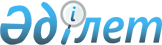 Об образовании избирательных участков
					
			Утративший силу
			
			
		
					Решение акима города Караганды от 10 октября 2014 года № 10/02. Зарегистрировано Департаментом юстиции Карагандинской области 10 ноября 2014 года № 2812. Утратило силу решением акима города Караганды от 21 октября 2015 года N 10/02      Сноска. Утратило силу решением акима города Караганды от 21.10.2015 N 10/02 (вводится в действие по истечении десяти календарных дней после дня его первого официального опубликования).      Примечание РЦПИ:

      В тексте документа сохранена пунктуация и орфография оригинала.



      В соответствии со статьей 23 Конституционного закона Республики Казахстан от 28 сентября 1995 года "О выборах в Республике Казахстан" аким города Караганды РЕШИЛ:

      1. 

Образовать избирательные участки в городе Караганде согласно приложениям 1, 2 к настоящему решению.

      2. 

Отменить решение акима города Караганды от 3 февраля 2014 года № 02/01 "Об образовании избирательных участков".

      Сноска. Решение акима города Караганды от 03.02.2014 № 02/01 в РЦПИ не поступало.

      3. 

Контроль за исполнением настоящего решения возложить на руководителя аппарата акима города Караганды Ажбаева М.М., акима района имени Казыбек би города Караганды Кабжанова Р.Х. и акима Октябрьского района города Караганды Темирханова Е.О.

      4. 

Настоящее решение вводится в действие по истечении десяти календарных дней после дня его первого официального опубликования. 

Избирательные участки по району имени Казыбек би города Караганды      Сноска. Приложение 1 с изменениями, внесенными решением акима города Караганды от 20.03.2015 № 03/01 (вводится в действие со дня его первого официального опубликования). 

Избирательный участок № 1

      Центр: Коммунальное государственное учреждение "Гимназия № 1" акимата города Караганды государственного учреждения "Отдел образования города Караганды", улица Костенко, дом 13.



      Границы:



      улица Алалыкина – 1, 2, 3, 3а, 4, 6;



      улица Ерубаева – 10, 12;



      улица Жамбыла – 1, 3, 7, 19, 23, 25, 27, 29, 31, 33, 35, 37, 39, 39а, 41, 43;



      улица Костенко – 1, 3, 4, 11, 12, 14;



      улица Ленина – 1, 2, 3, 3а, 4, 5, 6, 7, 9, 16, 18, 20, 22, 24, 26, 28, 30, 32, 34;



      улица Панфилова – 3, 4, 5, 6, 7, 8, 9, 10, 11, 12, 13, 14, 15, 16, 17, 17а, 18, 19, 20, 21, 22, 23, 24;



      улица Театральная – 39. 

Избирательный участок № 2      Центр: Коммунальное государственное казенное предприятие «Карагандинский гуманитарный колледж» управления образования Карагандинской области, бульвар Мира, 22.

      Границы:

      бульвар Мира – 14, 18, 20, 24, 26, 30, 32, 34, 36;

      улица Алалыкина – 11;

      улица Гоголя – 15, 17, 19, 21, 23, 25;

      улица Ерубаева – 24;

      улица Ленина – 17, 19, 21, 23, 25, 27, 29, 31, 33, 35, 37, 39, 41, 43;

      улица Театральная – 49, 51, 51/2, 53, 54, 55, 58;

      улица Чижевского – 3, 4, 5, 6, 7, 8, 10, 10а, 11, 12, 13, 14, 16, 17, 18, 19, 20, 21а, 22, 23, 24, 25, 26, 26а, 28, 29. 

Избирательный участок № 3      Центр: Коммунальное государственное казенное предприятие «Детская музыкальная школа № 2», улица Жамбыла, 17.

      Границы:

      переулок Алмазный – 1, 2, 4, 8, 9, 11, 12, 13, 14, 16, 17, 18, 19, 20;

      переулок Волжский – 1, 1а, 2, 4, 6, 8, 10, 18, 20, 22;

      переулок Литовский – 1, 2, 3, 4, 4/2, 5, 6, 7, 8, 9, 10, 11, 12, 13, 14, 17;

      переулок Мраморный – 1, 5, 7, 9, 15, 17, 18, 21, 23;

      улица Аманжолова – 1, 2, 3, 4, 5, 6, 9, 10, 11, 12, 13, 14, 15, 16, 17, 18, 19, 20, 21, 22, 23, 24, 25, 27, 29, 30, 31, 33, 35, 36, 37, 39, 41, 43, 45, 46, 46а, 48, 49, 50, 51, 52, 53, 54, 55, 57, 59, 61, 63, 65, 67, 69, 71;

      улица Волгодонская – 1, 2, 3, 4, 5, 6, 7, 8, 9, 10, 11, 12, 13;

      улица Гоголя – 1, 1/1, 1/2, 1/3, 1/4, 1/5, 1/6, 1/7, 1/8, 1/9, 1/10, 1/11, 1/12, 3а;

      улица Громовой – 2, 3, 4, 4/1, 5, 6, 7, 8, 9, 10, 11, 12, 13, 14, 15, 17;

      улица Доскея – 1, 2, 3, 4, 5, 6, 7;

      улица Ерубаева – 1а, 2, 3, 4, 6, 6а, 7;

      улица Жангозина – 6;

      улица Жамбыла – 4, 6, 8,10, 12, 18, 20, 20а, 24, 26, 28а, 30, 30/2, 32, 36, 38, 38а, 38б, 40, 40а, 42а, 44, 45, 46, 48, 48а, 49, 49а, 50, 52, 53;

      улица Кузнецова – 1, 2, 3, 4, 5, 6, 7, 8, 9, 10, 11, 12;

      улица Ленина – 36, 38, 40, 42, 44;

      улица Нестерова – 1, 2, 2а, 3, 4, 4/1, 5, 6, 7, 8, 9, 10, 11, 13;

      улица Панфилова – 8/1, 25, 26, 26/2, 26/3, 27, 28, 29, 30, 31, 32, 33, 34;

      улица Сарсекова – 1, 2, 3, 4, 5, 6, 7, 8, 9, 10, 11, 12, 13, 14, 15, 16, 17, 18, 19, 20, 21, 22, 23, 24, 25, 26, 27, 28, 29, 30, 31, 32, 33, 34, 35, 36, 38, 39, 40, 41, 42, 43, 44, 45, 46, 47, 48, 50, 51, 52, 53, 54, 55, 56, 57;

      улица Сатпаева – 2, 3, 4, 5, 6, 7, 8, 9, 10, 11, 12, 13, 14, 15, 16, 18, 20, 21, 22, 23, 24, 25, 26, 26а, 27, 27-2, 28, 29, 30, 32, 33, 34, 35, 36, 37, 38, 39, 40, 41, 42, 42/1, 42/3, 43, 44, 45, 46, 47, 48, 49, 50, 52, 53, 54, 56, 56а, 58;

      улица Театральная – 1, 3, 4, 6, 7, 8, 9, 10, 12, 13, 14, 15, 16, 18, 20, 22, 29, 31, 33, 34, 38, 40;

      улица Тюленина – 1, 3, 5, 6, 7, 8, 9, 10, 13, 15, 21, 23, 25, 27, 29, 31, 33, 35;

      улица Телевизионная – 1, 2, 2а, 3, 4, 4а, 5, 6, 7, 9, 45, 46, 48, 50, 50а;

      улица Хрустальная – 3, 4, 5, 6, 7, 8, 9, 11, 12, 13, 14, 15, 16, 17, 18, 19. 

Избирательный участок № 4      Центр: Коммунальное государственное учреждение «Лицей № 2» акимата города Караганды государственного учреждения «Отдел образования города Караганды», улица Ленина, дом 60.

      Границы:

      бульвар Мира – 38, 40, 42, 44, 46, 48, 52, 54;

      переулок Цветочный – 1, 2, 3, 4, 5, 6, 7, 8, 9, 10, 11, 13;

      улица Аюпова – 3, 4, 5, 6, 7, 8, 9, 10, 11, 12, 13, 14, 15, 16, 18, 21, 23, 24, 25, 26, 27, 28, 29, 30, 32, 33, 34, 35, 36, 37, 38, 39, 40, 41, 42, 43, 45;

      улица Гоголя – 2, 4, 6, 8, 10, 12, 14, 16, 18, 20, 26, 28, 30;

      улица Жамбыла – 56, 57, 58, 59, 60, 61, 62, 63, 64, 65, 66, 67, 68, 69, 70, 71, 72, 73, 74, 75, 76, 77, 78, 79, 80, 81, 82, 83, 84, 85, 86, 87, 89, 91, 93, 95/2;

      улица Ленина – 45, 46, 47, 48, 49, 50, 51, 52, 53, 54, 55, 55/1, 56, 57, 58, 59, 59/1, 59а, 61, 61/2, 62, 63, 64;

      улица Поспелова – 3, 5, 7, 9, 11, 19, 25;

      улица Сатпаева – 55, 57, 59, 61, 63, 65, 67, 68, 69, 71, 73, 75, 77, 79, 81, 83, 85, 87, 89, 91;

      улица Шакирова – 3, 4, 5, 6, 7, 8, 9, 10, 11, 12, 13, 14, 19, 20, 21, 22, 23, 24, 25, 26, 31, 32, 34, 36, 38;

      улица Чижевского – 32, 34, 35, 36, 37, 38, 40. 

Избирательный участок № 5      Центр: Коммунальное государственное учреждение «Средняя общеобразовательная школа № 88» акимата города Караганды государственного учреждения «Отдел образования города Караганды», улица Мустафина, дом 28.

      Границы:

      переулок Бийский – 11, 13, 13а, 15, 16, 17, 18, 19, 20, 21, 22;

      переулок Модельный – 1, 2, 3, 4, 5, 6, 7, 8, 9, 10, 11, 12, 13, 14, 15, 16, 17, 18, 19, 20, 21, 22, 23, 24;

      переулок Утренний – 1, 2, 3, 4, 5, 6, 7, 8, 9, 10, 11, 12, 13, 14, 15, 16, 17, 18, 19, 20, 21, 22, 23, 24, 25, 26, 27, 28;

      проезд Утренний – 1, 2, 3, 4, 5, 10/5, 11а, 12, 13, 13а, 19, 31, 33, 38, 41;

      улица 20-го партсъезда – 1, 2, 3, 4, 5, 6, 7, 8, 9, 10, 11, 12, 13, 14, 15, 16, 17, 18, 19, 20, 21, 22, 23, 24;

      улица Айвазовского - 1, 1А, 2, 3, 3А, 4, 5, 5А, 6, 7, 7А, 8, 9, 9А, 10, 11, 11А, 12, 13, 13А, 14, 15, 15а, 16, 17, 18, 19, 20, 21, 22, 23, 24, 25, 26, 27, 28, 29, 30, 31, 32, 33, 34, 35, 36;

      улица Аманжолова – 56, 58, 60, 62, 64, 66, 68, 70, 72, 73, 74, 75, 76, 77, 78, 79, 80, 81, 82, 83, 84, 85, 86, 87, 88, 89, 90, 91, 92, 93, 94, 95, 96, 97, 98, 99, 100, 101, 102, 103, 104, 105, 106, 107, 108, 109, 110, 111, 112, 113, 114, 115, 116, 117, 118, 119, 120, 121, 122, 123, 124, 125, 126, 127, 128, 129, 130, 131, 132, 133, 134, 135, 136, 137, 138, 139, 140, 141, 142, 143, 144, 145, 146, 147, 148, 149, 150, 151, 152, 153, 154, 155, 156, 157, 158, 159, 160, 161, 162, 163, 164, 165, 166, 167, 168, 169, 170, 171, 172, 173, 174, 175, 176, 177, 178, 179, 180, 181, 182, 183, 184, 185, 186, 187, 188, 190, 191, 192, 193, 194, 195, 197;

      улица Аркалыкская – 1, 2, 3, 4, 5, 6, 7, 8, 9, 10, 11, 12, 13, 14, 15, 16, 17, 18, 19, 20, 21, 22, 23, 24, 25, 26, 27, 28, 29, 30, 31, 32, 33, 34, 35, 36, 37, 38, 39, 40, 41, 42, 43, 44, 45, 46, 47, 48, 49, 50, 51, 52, 53;

      улица Вишневского – 1, 2, 3, 4, 5, 6, 7, 8, 9, 10, 12, 16, 18;

      улица Волгодонская – 14, 15, 16, 17, 17/3, 18, 19, 20, 21, 22, 23, 24, 25, 26, 27, 28, 29, 30, 31, 32, 33, 34, 35, 36, 37, 38, 39, 40, 41, 42, 43, 44, 45, 46, 47, 48, 49, 50, 51, 52, 53, 54, 55, 56, 57, 58, 59, 60, 61, 62, 63, 64, 65, 66, 67, 68, 69, 70, 71, 72, 73, 74,76, 78, 80, 82, 84, 86, 88, 90, 92, 94, 96;

      улица Гоголя – 2/2, 2/3, 2/4, 2/5, 2/6, 2/7, 2/8, 2/9, 2/10, 2/11;

      улица Дегтярева – 1, 2, 3, 4, 5, 6, 7, 8, 9, 10, 11, 12, 13, 14, 16;

      улица Ермолова – 1, 2, 3, 4, 5, 6, 7, 8, 9, 10, 11, 12, 13, 14, 15, 16, 17, 18, 19, 20, 21, 22, 23, 24;

      улица Жамбыла – 88, 90, 92, 94, 96, 98, 99, 100, 101, 101а, 102, 103, 104, 105, 105а, 106, 107, 107а, 108, 109, 109а, 110, 111, 112, 113, 114, 115, 115а, 117, 117а;

      улица Космодемьянской – 1, 1а, 3, 5, 7;

      улица Кронштадская – 1, 2, 3, 4, 5, 6, 7, 8, 9, 10, 11, 12, 13, 14, 15, 16, 17, 18, 19, 20, 21, 22, 23, 24, 25, 27, 29, 31, 33, 35, 37, 39, 41, 43, 45, 47, 49, 53;

      улица Кузнецова – 13, 14, 15, 16, 17, 18, 19, 20, 21, 22, 23, 24, 25, 26, 27, 28, 28а, 29, 30, 31, 32, 33, 34, 35, 36;

      улица Куприна – 1, 3, 4, 5, 6, 7, 8, 9, 10, 11, 12, 13;

      улица Ленина – 66, 68, 68а, 70, 72, 74, 74а, 76, 76а;

      улица Перова – 1, 2, 3, 4, 5, 6, 7, 8, 9, 10, 11, 12, 13, 14, 15, 16;

      улица Писарева – 40, 42, 44, 46, 46а;

      улица Поспелова – 18, 20;

      улица Сатпаева – 62, 64, 66, 68, 70, 72, 74, 76, 78, 80, 82, 84, 86, 88, 90, 92, 94, 95, 96, 97, 98, 99, 100, 101, 102, 103, 104, 105, 106, 107, 108, 109, 110, 111, 112, 114, 116, 118, 120, 122, 124, 126, 128, 130, 132, 134, 136, 138, 140, 142, 144, 146, 148, 150, 152, 154, 156, 158, 160, 162, 164, 166, 168, 170, 172, 174, 176, 178, 180, 182, 184, 186, 188, 190, 192, 194, 196, 198, 200, 202, 202-1, 206;

      улица Сеченова – 1, 2, 3, 4, 5, 6, 7, 8, 9, 10, 11, 12, 13, 14, 15, 16, 17, 18, 19, 20;

      улица Столетова – 1, 2, 3, 4, 5, 6, 7, 8, 9, 10, 11, 12, 13;

      улица Федченко – 1, 2, 3, 4, 5, 6, 7, 8, 9, 10, 11;

      улица Художественная – 1, 2, 3, 4, 5, 6, 7, 8, 9, 10, 11, 12, 13, 14, 15;

      улица Шевцовой – 1, 1б, 2, 3, 4, 5, 6, 7, 8, 9, 10, 11, 12, 13, 14;

      улица Шекспира – 1, 2, 3, 4, 5, 6, 7, 8, 9, 10, 11, 12, 13, 14, 15, 16, 17, 18, 19, 20, 21, 22, 23, 24, 25, 26, 27, 28, 29, 30, 31, 32, 33, 34, 35, 36, 37, 38. Избирательный участок № 6      Центр: Коммунальное государственное учреждение «Средняя общеобразовательная школа № 88» акимата города Караганды государственного учреждения «Отдел образования города Караганды», улица Мустафина, дом 28.

      Границы:

      улица Мустафина – 12, 14, 16, 16/2, 18, 18/2, 20, 22, 26, 30, 32, 32а;

      улица Жамбыла – 116, 117, 118, 119, 120, 121, 122, 123, 123а, 124, 125, 125а, 126, 127, 128, 129, 130, 131, 133, 134, 134/2, 135/2, 136, 138, 140, 142, 143, 144, 145, 146, 150/1, 151, 152/1, 152/2, 153, 155, 156, 157;

      улица Гастелло – 4, 6, 8, 10, 12, 14, 16, 16/4, 18, 20, 20а, 22;

      улица Пригородная – 2, 4, 6, 8, 8-1, 10, 10а, 12, 14, 16, 18, 18/1, 20, 22, 22а, 22б, 23, 24, 24а, 26, 26а, 26б, 28, 30, 32, 34, 36, 38;

      улица Разина – 1, 2, 3, 4, 5, 6, 7, 8, 9, 10, 12, 13, 14, 15, 16, 17, 18, 19, 20, 21, 22, 23, 24, 25, 26, 27, 28, 29, 30, 31, 32, 33, 34, 35, 36, 37, 38, 39, 39-1, 39а, 39в, 39/2, 40, 41, 42, 43, 44, 45, 46, 47, 48, 49;

      улица Хмельницкого – 1, 2, 3,4, 5, 6, 7, 8, 9, 10, 11, 12, 13, 14, 15, 16, 17, 18, 19, 20, 21, 22, 23, 24, 25, 26;

      улица Космодемьянской – 2, 4, 6, 8, 9, 10, 11, 13, 15, 15а, 16, 17, 18, 19, 21, 23, 25, 27, 29, 30, 32, 34, 36, 38, 39, 39а, 39в, 40, 42, 44, 46, 47, 48, 49, 50, 51, 53, 55, 57;

      улица Терешковой –1, 2, 3, 4, 5, 6, 7, 8, 9, 10, 11, 12, 13, 14, 15, 16, 17, 18, 19, 20, 21, 22, 23, 24, 25, 27, 29, 31, 32;

      улица Писарева – 48, 50, 52, 53, 54, 55, 56, 57, 58, 59, 60, 61, 62, 63, 64, 65, 66, 66А, 67, 68, 69, 69/2, 69в, 70, 71, 72, 73, 74, 75, 76, 77, 79;

      переулок Утренний – 29, 30, 31, 32, 33, 34, 35, 36, 37, 38, 38а, 39, 40, 41, 42, 43, 44, 45, 46, 47. 

Избирательный участок № 7

      Центр: Республиканское государственное предприятие на праве хозяйственного ведения "Карагандинский государственный технический университет" Министерства образования и науки Республики Казахстан, бульвар Мира, дом 56.



      Границы:



      улица Тулепова – 2, 4, 6, 8, 18;



      улица Терешковой – 34, 35, 37, 38, 39, 40, 41;



      улица Мустафина – 1, 1/2, 2, 3, 5, 5/1, 6, 6/2, 6/3, 7, 8, 11, 13;



      улица Гастелло – 28, 32, 34. 

Избирательный участок № 8

      Центр: Республиканское государственное учреждение "Воинская часть 6505 Внутренних войск Министерства внутренних дел Республики Казахстан", улица Сатпаева, дом 93. 

Избирательный участок № 9

      Центр: Государственное учреждение "Областная специализированная школа-интернат для одаренных детей "Мурагер", улица Гоголя, дом 46а.



      Границы:



      улица Гоголя – 50/1, 50/2, 52/1, 52/2, 54, 56/2, 56/3, 58, 58/2, 62, 64, 66, 68;



      улица Тулепова – 1, 1/2, 3, 3/2, 5, 5/2. 

Избирательный участок № 10

      Центр: Коммунальное государственное учреждение "Средняя общеобразовательная школа № 41" акимата города Караганды государственного учреждения "Отдел образования города Караганды", проспект Абдирова, дом 37/1.



      Границы:



      улица Бакинская – 72, 74, 76, 78, 80, 82, 84, 86, 88, 90, 92, 94, 96, 98, 100, 102, 104, 106, 108, 110, 112, 114, 116, 118, 120, 122, 124, 126, 128, 130, 132, 134, 136, 138, 140, 142, 144, 146, 148, 150, 152, 154, 156, 158, 160, 162, 164, 166, 168, 170, 172, 174, 176, 178, 180, 182, 184, 186, 188;



      улица Новоселов – 69, 71, 73, 75, 77, 79, 81, 83, 85, 87, 89, 91, 93, 95, 97, 99, 101, 103, 105, 107, 109, 109/2, 111, 113, 115, 115а, 117, 119, 121, 123, 125, 127, 129, 131, 135, 137, 139, 141, 143, 145;



      улица Пичугина – 71, 72, 73, 74, 75, 76, 77, 78, 79, 80, 81, 82, 83, 84, 85, 86, 87, 88, 89, 90, 91, 92, 93, 94, 95, 96, 97, 98, 99, 100, 101, 102, 103, 104, 105, 106, 107, 108, 109, 110, 111, 112, 113, 114, 115, 116, 117, 118, 119, 120, 121, 122, 123, 124, 125, 126, 127, 128, 129, 130, 131, 132, 133, 134, 135, 136, 137, 138, 139, 140, 141, 142, 143, 144, 145, 146, 147, 148, 149, 150, 151, 152, 153, 154, 155, 156, 157, 158, 159, 160, 161, 162, 163, 164, 165, 166, 167, 168, 169, 170, 171, 172, 173, 174, 175, 176, 177, 178, 179, 180, 181, 182, 183, 184, 185, 186;



      проспект Абдирова – 33, 35, 35А, 37/2, 39, 41, 43/2, 44, 44/1, 45, 46/1, 46/2, 46/3, 48/1, 48/2, 48/3, 50/1, 50/2. 

Избирательный участок № 11

      Центр: Коммунальное государственное учреждение "Гимназия № 38" акимата города Караганды государственного учреждения "Отдел образования города Караганды", проспект Абдирова, дом 30.



      Границы:



      улица Гоголя – 51/3, 53, 55, 57, 57/2;



      проспект Абдирова – 30/3, 32, 34/1, 34/2, 34/3, 34/4, 36/1, 36/2, 36/4, 38. 

Избирательный участок № 12

      Центр: Республиканское государственное предприятие на праве хозяйственного ведения "Карагандинский государственный медицинский университет" Министерство здравоохранения Республики Казахстан, улица Гоголя, дом 40.



      Границы:



      улица Гоголя – 47, 49, 51, 51/1, 51/2, 53/1;



      улица Алиханова – 30/2, 32, 34/1, 34/2, 34/3, 34/4, 36, 36/2, 36/3, 36/4, 38/1, 38/2, 38/3, 40. 

Избирательный участок № 13

      Центр: Коммунальное государственное учреждение "Средняя общеобразовательная школа № 52 имени академика Е.А.Букетова" акимата города Караганды государственного учреждения "Отдел образования города Караганды", улица Гоголя, дом 38/2.



      Границы:



      улица Алиханова – 35, 37/2, 37/3, 39, 39/2, 39/3, 46;



      бульвар Мира – 33, 41/1, 41/2;



      улица Тулепова – 7, 7/2, 7/3, 9, 11, 11/2, 13, 13/2, 17, 19;



      улица Гоголя – 36а, 36/2, 36/3, 46/1, 46/2, 46/3, 48. 

Избирательный участок № 14

      Центр: Республиканское государственное казенное предприятие "Национальный центр гигиены труда и профессиональных заболеваний" Министерства здравоохранения Республики Казахстан, улица Мустафина, дом 15. 

Избирательный участок № 15

      Центр: Коммунальное государственное учреждение "Гимназия №3" акимата города Караганды государственного учреждения "Отдел образования города Караганды", бульвар Мира, дом 25.



      Границы:



      бульвар Мира – 19, 19а, 21, 21/2, 23, 23а, 27, 27а, 29, 31;



      улица Лободы – 34, 36, 38/1, 38/2, 40, 42, 46, 48, 50;



      улица Гоголя – 27, 29, 33, 33/1, 33/2, 35, 37/1, 37/2. 

Избирательный участок № 16

      Центр: Коммунальное государственное учреждение "Средняя общеобразовательная школа № 63" акимата города Караганды государственного учреждения "Отдел образования города Караганды", улица Лободы, дом 26.



      Границы:



      бульвар Мира – 11, 17, 17а, 17/2;



      улица Ерубаева – 32, 32а;



      улица Лободы – 16, 18, 22, 23, 24, 25, 27, 27/а, 28, 29, 30, 31, 31/2, 32, 33, 37, 41, 43;



      улица Гоголя – 39, 41. 

Избирательный участок № 17

      Центр: Коммунальное государственное казенное предприятие "Дворец культуры горняков" акимата Карагандинской области управления культуры Карагандинской области, проспект Бухар жырау, дом 32.



      Границы:



      проспект Бухар жырау – 26, 28, 28а, 30, 34, 36, 38, 38а;



      бульвар Мира – 3, 3а, 5, 7, 7а, 9;



      улица Ерубаева – 23, 27, 31, 33, 33а, 35;



      улица Лободы – 3, 3а, 4, 5, 6, 7, 7а, 9, 10, 12, 13, 13/2, 14;



      улица Алиханова – 9. 

Избирательный участок № 18

      Центр: Коммунальное государственное учреждение "Гимназия № 93" акимата города Караганды государственного учреждения "Отдел образования города Караганды", улица Алиханова, дом 24.



      Границы:



      улица Алиханова – 18, 20, 22/1, 22/2, 22/3, 24/1, 24/2, 24/3, 24/4, 24/5, 24/6, 26/1, 26/2, 28/1, 28/2, 28/3, 30, 30/1;



      улица Ерубаева – 46, 48, 48/1, 48/2. 

Избирательный участок № 19

      Центр: Филиал "Канал имени Каныша Сатпаева" Республиканского государственного предприятия на праве хозяйственного ведения "Казводхоз" Комитета по водным ресурсам Министерства охраны окружающей среды Республики Казахстан, улица Алиханова, дом 11а.



      Границы:



      проспект Бухар жырау – 42, 44, 46, 48, 48а, 50;



      проспект Абдирова – 20, 22/1, 22/2, 22/3, 22/4;



      улица Алиханова – 8, 8а, 10, 10а;



      улица Ерубаева – 50, 52, 54. 

Избирательный участок № 20      Центр: Коммунальное государственное казенное предприятие «Дворец детей и юношества» акимата города Караганды государственного учреждения «Отдел образования города Караганды», улица Ерубаева, дом 44.

      Границы:

      проспект Абдирова – 15, 24/1, 24/2, 24/4, 26, 26/2, 28/1, 28/2, 30/1, 30/2;

      улица Ерубаева – 44/2, 50/2, 50/3, 52/2;

      улица Лободы – 25/3, 27/2, 27/3, 29/2, 29/3. 

Избирательный участок № 21

      Центр: Коммунальное государственное учреждение "Гимназия № 92" акимата города Караганды государственного учреждения "Отдел образования города Караганды", улица Ерубаева, дом 43а.



      Границы:



      проспект Бухар жырау – 52, 52а, 54, 54а, 56, 56/2, 58, 58а, 60, 60/2;



      проспект Абдирова – 6, 8, 8/2, 10, 12/2, 14, 16, 16/2;



      улица Ерубаева – 45, 47, 47а, 49, 50/5, 50/6. 

Избирательный участок № 22

      Центр: Коммунальное государственное учреждение "Средняя общеобразовательная школа № 58" акимата города Караганды государственного учреждения "Отдел образования города Караганды", улица Комиссарова, дом 6а.



      Границы:



      проспект Абдирова – 17, 19, 23, 25;



      улица Бакинская – 190, 192, 194, 196, 198, 200, 202, 204, 206, 208, 210, 212, 214, 216, 218, 220, 222, 224, 226, 228, 230, 232, 234;



      улица Ермекова – 1, 2, 3/3, 3/4, 4, 5, 8/2, 9а, 9б;



      улица Комиссарова – 1, 2, 2/3, 2/4, 3, 4, 4а, 4б, 5, 7, 9, 11, 13, 15;



      улица Новоселов – 147, 149, 151, 153, 155, 157, 159, 161, 163, 165, 167, 169, 171, 173, 175, 177, 179, 181, 183, 185, 187, 189, 191;



      улица Пичугина – 189, 190, 191, 192, 193, 194, 195, 196, 197, 198, 199, 200, 201, 202, 203, 204, 205, 206, 207, 208, 209, 210, 211, 212, 213, 214, 215, 216, 217, 218, 219, 220, 221, 222, 223, 224, 225, 226, 227, 228, 229, 230, 231, 232, 233, 234, 235, 236. 

Избирательный участок № 23

      Центр: Частное учреждение "Центрально - Казахстанская Академия", улица Пичугина, дом 259.



      Границы:



      улица 731 км;



      улица Ермекова – 10, 10/2, 12, 14, 14/2, 16, 18, 20, 22, 24, 26, 26/2, 30, 30/2, 32, 34, 34/1, 34/2, 36, 36/2, 38, 38/2, 40, 42, 44;



      улица Ерубаева – 51/2, 69, 72, 74, 76;



      улица Пичугина – 235/2, 237, 238, 239, 239/2, 240, 241, 242, 243, 244, 245, 245/1, 245/2, 246, 247, 248, 249, 250, 251, 251/1, 251/2, 252, 253, 253/1, 253/2, 254, 255, 256, 257, 258, 259. 

Избирательный участок № 24

      Центр: Коммунальное государственное учреждение "Гимназия № 45" акимата города Караганды государственного учреждения "Отдел образования города Караганды", проспект Бухар жырау, дом 72а.



      Границы:



      улица Ермекова – 48, 50, 52;



      проспект Бухар жырау – 68, 70, 72, 74, 76;



      улица Пассажирская – 8, 8а, 9, 11, 12а, 13, 14, 16. 

Избирательный участок № 25      Центр: Коммунальное государственное учреждение «Карагандинский профессионально-технический колледж» управления образования Карагандинской области, улица Ермекова, дом 15.

      Границы:

      улица Ермекова – 17, 19, 21, 21/1, 23;

      проспект Абдирова – 7, 9;

      улица Ерубаева – 51, 51/1, 57, 58, 59, 61, 63, 64, 65, 67;

      улица Комиссарова – 14, 16, 18, 20, 20/2, 20/4, 20/5, 22, 23, 26, 28, 28а, 29, 31, 33;

      улица Можайского – 2, 3, 4, 5, 6, 7, 8, 9, 10, 11, 12, 14;

      улица Тимирязева – 2, 3, 3/2, 4, 5, 6, 7, 8, 9, 11. 

Избирательный участок № 26

      Центр: Коммунальное государственное учреждение "Областная клиническая больница" управления здравохранения Карагандинской области, бульвар Мира, 10. 

Избирательный участок № 27      Центр: Коммунальное государственное учреждение «Основная средняя школа № 91» акимата города Караганды государственного учреждения «Отдел образования города Караганды», улица Гудермесская, дом 129.

      Границы:

      улица Космонавтов – 243, 245, 247, 249, 253, 257, 263, 264, 265, 266, 267, 268, 270, 272, 273, 274, 275, 276, 277, 278, 279, 280, 281, 282, 283, 284, 285, 286, 288, 289, 290, 291, 292, 294, 295, 296, 298, 300, 302, 304, 306, 308, 310, 312, 314, 316, 318, 320, 322, 324, 326, 328, 330, 332, 334, 336, 338, 340, 342;

      улица Гудермесская – 102, 106, 108, 110, 112, 116, 120, 122, 124, 126, 128, 131, 132, 133, 134, 135, 136, 137, 138, 140, 141, 142, 143, 144, 144а, 145, 146, 147, 148, 149, 150, 152, 153, 154, 155, 156, 157, 158, 159, 160, 161, 162, 163, 164, 165, 166, 167, 168;

      переулок Авиаторов – 1, 1а, 1б, 2, 3, 3а, 4, 5, 5а, 6, 7, 7а, 8, 9, 9а, 10, 11, 11а, 11б, 12, 13;

      улица Аэрологическая – 1, 2, 3, 4, 5, 6, 7, 8, 9, 10, 11, 12, 13, 14, 15, 16, 17,18, 19, 20, 21, 22, 23, 24, 25;

      улица Портовская – 1, 2, 3, 4, 5, 6, 7, 8, 9, 10, 11, 11/1, 11/2, 12, 13, 14, 15, 16, 17, 18, 20, 21, 22, 23, 24, 25, 27, 28, 29, 31, 32, 33, 34, 35, 36, 38, 39, 40, 41, 42, 43, 44, 45, 46, 47, 48, 49, 50, 51, 52;

      улица Пикетная – 1, 1а, 1б, 1в, 2, 3, 3а, 4, 5, 6,7, 8, 9, 9а, 10, 10а, 11, 11а, 12, 13, 14, 15, 15а, 16,17, 19, 19а, 20, 21, 21а, 21б, 22, 23, 25, 26, 26а, 28, 28а, 29, 30, 30а, 31, 32;

      улица Панорамная – 1, 2, 3, 4, 5, 6, 7, 8, 9, 10, 11, 12, 13, 14, 15, 16, 17, 18, 19, 20, 21, 22, 23, 24, 25, 26, 27, 28, 29, 30, 31, 32, 33, 34, 35, 35а;

      переулок Панорамный – 3, 5, 7, 14, 16, 18, 20, 23, 33-1, 33-2;

      улица Районная – 2, 3, 4, 5, 6, 7, 8, 9, 10, 11, 12, 14, 15, 16, 17, 18, 19, 20, 21, 22, 23, 24, 25, 26, 27, 28, 29, 30, 31, 32, 33, 34, 35, 36, 37, 38, 39, 40, 41, 42, 43, 44, 45, 47, 48, 49, 50, 51, 52, 53, 54, 55, 57, 59, 61;

      улица Костюшко – 1, 3, 5, 6, 7, 8, 9, 10, 11, 12, 13, 14, 15, 16, 17, 18, 19, 20, 21, 21а, 22, 23, 24, 25, 26, 27, 28, 29, 30, 31, 32, 33, 34, 35, 36, 37, 38, 39, 40, 41, 42, 43, 44, 45, 46, 47, 48, 49, 50, 51, 52, 53, 54, 56, 58, 60, 62, 64, 65, 66, 68;

      улица Бензинная – 2-1, 4, 5, 6, 7, 9, 10, 11, 12, 13, 14, 15, 16, 17, 18, 19, 20, 22, 23, 24, 25, 26, 27, 28, 29, 30, 31, 32, 33, 34, 35, 36, 37, 38, 39, 40, 41, 42, 43, 44, 45, 46, 47, 49, 49а, 50, 51, 52, 53, 54, 55, 56, 57, 58, 60, 62, 64, 66, 68;

      улица Штурманская – l/l, l/2, l/3, l/5, l/6, l/7, 1/13, 1/16, 2, 3, 4, 5, 6, 7, 8, 10, 14, 15, 17, 19;

      улица Камская – 3, 13, 15, 17, 23, 25, 27, 29, 31, 33, 35, 37, 39, 41, 43, 45, 47, 49, 51, 53, 55, 57, 59, 61, 65, 67, 69, 71, 73, 75, 77, 79, 81;

      улица Орская – 1, 2, 3, 4, 5, 6, 7, 8, 9, 10, 11, 12, 13, 13/1, 14, 15, 16, 17, 18, 19, 19а, 20, 21, 22, 23, 24, 25, 26, 27, 27а, 27б, 28, 29, 29б, 30, 31, 31а, 31б, 32, 33, 34, 35, 36, 37;

      улица Нефтебаза – 1, 2, 3, 4, 5, 6, 7;

      переулок Добровольный – 1, 1а, 1б, 2, 2а, 3, 4, 5, 6, 7, 8, 9, 10, 11, 12, 13;

      переулок Стартовый – 1, 2, 3, 3/1, 4, 5, 6, 7, 8;

      переулок Изыскательский – 1, 2, 3, 4, 5, 6, 7, 8, 9, 10, 11;

      переулок Товарищеский – 1, 2, 3, 4, 5, 6, 7, 8, 9, 10, 11, 12;

      переулок Общественный – 1, 2, 3, 4, 5, 6, 7, 8, 9, 10, 11, 12, 13, 14, 15, 16;

      переулок Очередной – 1, 2, 3, 4, 5, 6, 7, 8, 9, 10, 11;

      переулок Камский – 1, 2, 2а-1, 2а-2, 3, 4, 4а, 5, 6, 6а, 7, 8;

      улица Курмангазы – 35, 37, 39, 41, 43, 45, 47,48, 49, 50, 51, 52, 53, 54, 55, 56, 57, 58, 59, 60, 61, 62, 63, 64,65, 66, 67, 68, 69, 70, 71, 72, 73, 74, 76, 77, 78, 79, 80, 81, 82, 83, 84, 85, 86, 87, 88, 90, 91, 92, 93, 94, 95, 96, 97, 98, 99, 100, 101, 102, 103, 104, 105, 106, 107, 108, 109, 110, 111, 112,1 13, 114, 115, 116, 117, 119, 120, 121, 122, 123, 124, 125, 126, 127, 128, 129, 130, 131,1 32,133, 134, 135, 136, 137, 138, 139, 140, 141, 142, 143, 144, 145, 146, 147, 148,149, 150, 151, 152, 153, 154, 155, 156;

      улица Авиаторов – 2, 6, 9а, 11а;

      микрорайон Алтын-Арка – 8, 12, 17. 

Избирательный участок № 28      Центр: Коммунальное государственное учреждение «Основная средняя школа № 79» акимата города Караганды государственного учреждения «Отдел образования города Караганды», улица Курмангазы, дом 1.

      Границы:

      улица Гоголя – 90, 92, 94, 96, 98, 100, 102, 104, 106, 108, 110, 112, 114, 116, 118, 120, 122, 124, 126, 128, 132, 134, 136, 140;

      улица Гудермесская – 1, 2, 3, 3/1, 4, 5, 6, 7, 8,8а, 9, 10, 11, 12, 12а, 13, 13а, 14, 15, 15а, 15б, 16, 17, 17а, 18, 19, 19а, 20, 21, 21а, 21/2, 22, 22а, 23, 23а, 24, 25, 26, 27, 28, 29, 30, 31, 32, 33, 34, 35, 35/9, 36, 37, 38, 39, 40, 41, 42, 43,44, 45, 46, 47, 48, 49, 50, 51, 52, 53, 54, 55, 56, 57, 58, 59, 60, 60а, 61, 62, 63, 63/2, 64, 65, 66, 67, 68, 69, 70, 71, 72, 73, 74, 75, 76, 77, 77а, 78, 78а, 79, 80, 81, 81а, 82, 83, 84, 85, 86, 87, 88, 89, 90, 91, 92, 93, 94, 95, 96, 97, 98, 99, 100, 101, 103, 105, 105А, 107, 109, 109а, 111, 113, 115, 117, 119, 121, 123;

      улица Курмангазы – 1, 1/1, 2, 3, 4, 5, 6, 7, 8, 9, 10, 10а, 10б, 11, 12, 13, 14, 15, 16, 17, 18, 19, 20, 21, 22, 23, 24, 25, 26, 27, 28, 29, 30, 31, 32, 34, 36, 38, 40, 42, 44, 46;

      улица Космонавтов – 111, 120, 121, 122, 123, 124, 125, 126, 127, 128, 129, 130, 131, 132, 133, 134, 135, 136, 137, 138, 139, 140, 141, 142, 143, 144, 145, 146, 147, 148, 149, 150, 151, 151а, 152, 153, 154, 155, 156, 157, 157/2, 158, 159, 160, 161, 162, 162а, 163, 164, 165, 166, 167, 168, 169, 170,171, 172, 173, 174, 175, 176, 177, 178, 179, 180, 181, 182, 183, 184, 185, 186, 187, 188, 189, 190, 191, 192, 193, 194, 195, 196, 197, 198, 199, 200, 201, 202, 203, 204, 205, 206, 207, 208, 209, 210, 211, 212, 213, 214, 215, 216, 217, 218, 219, 220, 221, 222, 223, 224, 225, 226, 227, 228, 229, 230, 231, 232, 233, 234, 235, 236, 237, 238, 239, 239/3, 240, 242, 246, 248, 250, 252, 254, 256, 258, 260, 262;

      улица Пищевая – 2, 4, 4а, 5, 6, 7, 7а, 8, 9, 9а, 10, 11, 12, 13, 14, 15, 16, 17, 18, 19, 20, 21, 22, 23, 24, 25, 26, 27, 28, 29, 29а, 30, 31, 32, 33, 34, 35, 36, 37, 38, 39, 40, 41, 42, 43, 44, 45, 46, 47, 48, 49, 50, 51, 52, 53, 54, 55, 56, 57, 58, 59, 60, 61, 62, 63, 64, 65, 66, 67, 68, 69, 70, 71, 72, 73, 74, 75, 76, 77, 78, 79;

      улица Рейдовая – 1, 2, 3, 4, 5, 6, 7, 8, 9, 10, 11, 12, 12а, 13, 14, 15, 16, 17, 18, 18а, 19, 20, 21, 21а, 22, 23, 24, 25, 26, 27, 28, 29, 30, 31, 32, 33, 34, 35, 36, 37, 38, 39, 40, 41, 42, 43, 43а, 44, 44а, 45, 46, 47, 48, 49, 50, 51, 52, 53, 54, 55, 56, 57, 58, 59, 60, 61, 62, 63, 64, 65, 66, 67, 68, 69, 70, 71, 72, 73, 74, 75, 76, 77, 78, 79, 80, 81, 82, 83, 84, 85, 86, 87, 88, 89, 90, 91, 92, 93, 94, 95, 96, 97, 98, 99, 100, 101, 103, 105, 107, 109, 111, 113, 115, 117, 119, 121, 123;

      улица Памирская – 1, 2, 2а, 3, 4, 5, 6, 7, 8, 9, 10, 10а, 11, 12, 13, 14, 15, 16, 17, 18, 18а, 19, 20, 20а, 21, 22, 23, 24, 25, 26, 27, 28, 29, 30, 31, 32, 33, 34, 35, 36, 37, 38, 39, 40,41, 42, 43, 44,44а, 45, 46, 47, 48, 49, 50, 51, 52, 53, 54, 55, 56, 57, 58, 58а, 59, 60, 61, 62, 63, 64, 65, 66, 67, 68, 69, 70, 71, 72, 73, 74, 75, 76, 77, 78, 79, 80, 81, 82, 83, 84, 85, 86, 87, 88, 89, 89а, 90, 91, 92, 93, 94, 95, 95а, 96, 97, 97а, 98, 99, 99а, 100, 101, 101а, 102, 103, 103а;

      улица Резника – 3, 5, 7, 8, 9, 9а, 11, 13, 15, 19;

      переулок Коперника – 1, 2, 3, 4, 5, 6, 6а, 7, 8, 9, 10, 11, 12, 13, 14, 15, 16, 17, 18, 19;

      переулок Конторский – 1, 2, 3, 4, 5, 6, 7, 8, 9, 10, 11, 12, 13, 14, 15, 15/1, 15/2, 16, 17, 18, 19, 20, 21, 21а, 22, 23, 24, 25, 26, 27, 28, 29, 30, 31, 32, 33, 34, 35, 36, 37, 38, 39, 40, 41, 42, 43, 44, 45;

      переулок Батумский – 1, 2, 3, 4, 5, 6, 7, 8, 9, 10, 11, 12, 13, 14, 17, 19, 20, 22, 24, 25, 25а, 26, 27, 27а, 28, 29, 30, 31, 32. 

Избирательный участок № 29      Центр: Коммунальное государственное учреждение «Областной казахско-турецкий лицей-интернат для одаренных детей № 2» управления образования Карагандинской области, улица Колодезная, 9.

      Границы:

      улица Гоголя – 77, 79, 81, 87, 97, 101, 103а, 105, 107, 109, 111, 113, 115, 117, 119, 121;

      улица Керамическая – 61, 63, 65, 67, 69, 71, 73, 75, 77, 79,81, 82, 83, 85, 85/1, 86а, 87, 88, 89, 89а, 90, 91, 92, 93, 94, 95, 96, 97, 98, 99, 100, 101, 102, 103, 104, 105, 106, 107, 108, 109, 110, 111, 112, 113, 114, 115, 116, 117, 118, 119, 120, 121, 122,123, 124, 125, 126,127, 128,129, 130,131, 132, 133, 134, 135, 136, 137, 138, 139, 140, 142, 144, 144-1, 144-2, 146, 148, 150, 152, 152а;

      улица Вавилова – 2, 3, 4, 5, 6, 7, 8, 9, 10, 11, 12, 13, 14, 15, 16, 17, 18, 19, 20, 21, 22, 22а, 23, 24, 25, 26, 27, 28, 29, 30, 31, 32, 33, 34, 35, 36, 37, 38, 39, 40, 41, 42, 43, 44, 45, 46, 47, 48, 51, 52, 54, 56, 58, 60, 62, 64, 66, 68, 70, 72, 74, 76, 78, 80, 82, 84, 86, 88, 90, 92, 94, 96, 98, 100;

      улица Космонавтов – 1, 2, 2а, 3, 4, 5, 6, 6а, 7, 8, 9, 10, 11, 13, 14, 15, 16, 17, 18, 19, 20, 20а, 21, 22, 23, 25, 27, 28, 29, 30, 31, 32, 33, 34, 35, 36, 37, 37/2, 37/3, 38, 39, 40, 41, 42, 43, 44, 45, 46, 47, 48, 49, 50, 51, 52, 52а, 53, 54, 55, 56, 57, 58, 59, 60, 61, 62, 63, 64, 65, 66, 67, 68, 69, 70, 71, 72, 73, 74, 75, 76, 77, 78, 79, 80, 81, 82, 83, 84, 85, 86, 87, 88, 89, 90, 91, 92, 93, 94, 95, 96, 97, 98, 99, 100, 101, 102, 103, 104, 105, 106, 107, 108, 109, 110, 112, 114, 116, 118;

      улица Джалиля – 1, 2, 3, 4, 5, 5б, 5в, 6, 7, 8, 9, 10, 11, 12, 13, 14, 15, 16, 17, 17а, 18, 19, 20, 21, 22, 23, 24, 25, 26, 27, 28, 29, 30, 31, 32, 33, 34, 35, 36, 37, 38, 39, 40, 41, 42, 43, 44, 45, 46, 47, 48, 49, 50, 51, 52, 53, 55, 57, 59, 61, 63, 65, 67, 69, 71, 73, 75, 77;

      улица Высоковольтная – 1, 1а, 1б, 2, 2а, 3, 3/2, 4, 5, 6, 7,8, 9, 10, 11, 12, 13, 14, 15, 15а, 16, 17, 18, 19, 20, 21, 22, 23, 24, 25, 26, 27, 28, 29, 30, 31, 32, 33, 34, 35, 36, 37, 37/2, 38, 39, 40, 41а, 42, 43, 44, 45, 46, 47, 48, 49, 49а, 50, 51, 51-1, 52, 53, 53-1, 53-2, 54, 55, 56, 57, 58, 59, 59а, 60, 61, 62, 63, 63а, 64, 65, 66, 67, 68, 69, 70, 71, 72, 73, 74, 75, 76, 77, 78, 79, 80, 81, 82, 83, 84, 84-1, 85, 86, 87, 88, 89, 90, 90а, 91, 91-2, 92, 93, 94, 96, 96а, 98, 100, 102, 104, 106, 108, 110, 110а, 110-1, 112, 112а, 114, 116, 118, 120, 122, 124, 126, 128;

      улица Нерчинская – 1, 1а, 1б, 2, 3, 4, 5, 6, 7, 7/2, 7а, 8, 9, 10, 10/1, 10/2, 11,12, 13, 14, 15, 16, 17, 18, 19, 19/2, 20, 21, 22, 23, 23/1, 23/2, 24, 25, 26, 27, 28, 29, 30, 31, 32, 33, 34, 35, 36, 37, 38, 39, 40, 41, 42, 43, 44, 45, 46, 47, 48, 49, 50, 51, 52, 53, 54, 55, 56, 57, 58, 59, 60, 61, 62, 63, 64, 65, 66, 67, 68, 69, 70, 71, 72, 73, 74, 75, 76, 77, 78, 79, 80, 81, 82, 83, 84, 85, 86, 87, 88, 89, 90, 91, 92, 93, 94, 95, 96, 97, 98, 99, 100, 101, 102, 103, 104, 105, 106, 107, 108, 109, 110, 111, 112, 113, 114, 115;

      улица Черкасская – 1, 1а, 1б, 2, 3, 3а, 4, 5, 6, 7, 8, 9, 10, 11, 12, 13, 14, 15, 16, 17, 18,19, 20, 21, 22, 23, 24, 25, 26, 27, 28, 29, 30, 31, 32, 33, 34, 35, 36, 37, 38, 39, 39а, 40, 41, 42, 42б, 43, 44, 45, 46, 47, 48, 49, 50, 51, 52, 53, 54, 55, 56, 57, 58, 59, 60, 61, 61а, 62, 63, 64, 65, 66, 67, 68, 69, 70, 71, 72, 73, 74, 75, 76, 77, 78, 79, 80, 81, 82, 83, 84, 85, 86, 87, 88, 89, 90, 91, 92, 93, 94, 95, 96, 97, 98, 99, 100, 101, 102, 103, 104, 105, 106, 107, 108, 109, 110, 111, 112, 113, 114, 115, 116, 117, 118, 119, 120, 121, 122;

      улица Ярославская – 1, 1а, 1б, 1/3, 2, 3, 4, 5, 6, 7, 7/1, 8, 9, 10, 11, 12, 13, 13а, 14, 15, 16, 17, 18, 19, 20, 21, 22, 23, 24, 25, 26, 27, 28, 29, 30, 31, 31-1, 32, 33, 34, 35, 36, 37, 38, 39, 40, 41, 42, 43, 44, 45, 46, 47, 48, 49, 50, 51, 52, 53, 54, 55, 56, 57, 58, 59, 60, 61, 62, 63, 64, 65, 66, 67, 68, 69, 70, 72;

      улица Кустанайская – 1, 1а, 1б, 2, 3, 4, 5, 6, 7, 8, 9, 10, 11, 12, 13, 14, 15, 16, 17, 18, 19, 20, 21, 21-1, 22, 23, 24, 25, 26, 27, 28, 29, 30, 31, 32, 33, 34, 35, 36, 37, 38, 39, 40, 41, 42, 43, 44, 45, 46, 47, 48, 49, 50;

      улица Рыбная – 92, 94, 97, 98, 99, 100, 101, 102, 103, 104, 105, 106, 107, 108, 109, 110, 111, 112, 113, 114, 115, 116, 117, 118, 119, 120, 121, 122, 123, 124, 124-1;

      улица Белорусская – 1, 1а, 1б, 2, 3, За, 4, 4а, 5, 5а, 6, 6а, 7, 8, 8/2, 9, 9а, 10, 11, 12, 13, 14, 15, 16, 16-2, 17, 18, 19, 20, 21, 22, 23, 24, 25, 26, 27, 28, 29, 30, 31, 32, 33, 34, 35, 36, 37, 38, 39, 40, 41, 41а, 42, 43, 43а, 44, 45, 45а, 46, 47, 47а, 47-2, 48, 49, 49а, 50, 51, 52, 53, 54, 54а, 55, 56, 57, 58, 58а, 59, 60, 60а, 61, 62, 63, 64, 65, 66, 67, 67а, 67-2, 69, 71, 71а, 73;

      улица Кувская – 1, 1/1, 2, 2а, 3, 4, 5, 5-2, 6/2, 7, 8, 9, 9а, 10, 10/1, 11, 11а, 12, 13, 14, 15, 15а, 16, 17, 18, 19, 20, 21, 21а, 21б, 22, 22-1, 23, 23а, 24, 24-1, 25, 25-2, 26, 27, 28, 28-1, 29, 30, 30а, 31, 32, 32а, 33, 33а, 34, 34а, 35, 35а, 35б, 36, 36а, 37, 38, 38а, 39, 40, 40а, 41, 42, 42а, 42а/3, 42б, 43, 44, 44а, 45, 46, 46а, 46а/2, 47, 47а, 48, 48а, 48б, 49, 50, 50а, 51, 52, 52/2, 52а, 52б, 53, 53а, 54, 54а, 55, 56, 56а, 56а-1, 56б, 56б-1, 57, 58, 58а, 58а/1, 59, 60, 61, 62, 63, 64, 65, 65а, 66, 67, 68, 69, 70, 70а, 71, 72, 73, 74, 76;

      улица Гарибальди – 1, 1а, 1б, 2, 3, 3а, 4, 4а, 5, 5а, 6, 7, 7а, 8, 9, 10, 11, 12, 12а, 12б, 13, 14, 14а, 15, 16, 17, 17а, 18, 19, 19а, 20, 21, 22, 23, 24, 24б, 25, 26, 27, 28, 29, 30, 31, 32, 32а, 33, 34, 34а, 35, 36, 37, 38, 39, 40, 40/1, 41, 42, 42/1, 42а, 43, 44, 44а, 45, 45а, 46, 47, 48, 49, 50, 50/1, 51, 52, 52б, 53, 54, 55, 55а, 56, 57, 58, 58а, 59, 60, 61, 62, 63, 64, 64а;

      переулок Кустанайский – 1, 1а, 1б, 2, 3, 4, 5, 6, 6/1, 6/2, 7, 8, 8/1, 8/2, 9, 10, 11, 12, 13, 14, 14а, 15, 16, 17, 18, 19, 20, 21, 22, 23, 24, 25, 26, 27, 28, 29, 30, 31, 32, 33, 34, 35, 36, 37, 38, 39, 40, 41, 42, 43, 44, 45, 46, 47, 48, 49, 50;

      улица Мельничная – 3, 5, 6, 7, 8, 9, 10, 11, 11/2, 13, 14, 15, 16, 17, 18, 19, 20, 21, 21/1, 21/3, 23, 25, 27, 29, 31, 33, 35, 37, 37/2, 57;

      улица Кондитерская – 75, 75а, 77, 78, 78а, 79, 80, 81, 82, 83, 84, 85, 86, 87, 88, 89, 90, 91, 92, 93, 94, 95, 96, 97, 98, 99, 100, 101, 102, 103, 104, 105, 106, 106а, 107, 108, 108а, 109, 110, 111, 112, 113, 114, 115, 116, 117, 118, 119, 120, 121, 122, 123, 124;

      улица Самаркандская – 1,1а, 2, 2б, 3, 4, 5, 6, 7, 8, 9, 10, 11, 12, 13, 14, 15, 16, 17, 18, 19, 20, 21, 22, 23, 23а, 24, 25, 26, 27, 28, 29, 30, 31, 32, 33, 34, 35, 36, 37, 38, 39, 40, 41, 42, 43, 44, 45, 46, 47, 48, 49, 50, 51;

      улица Зональная – 81/4. 

Избирательный участок № 30      Центр: Коммунальное государственное учреждение «Областной казахско-турецкий лицей-интернат для одаренных детей № 2» управления образования Карагандинской области, улица Колодезная, 9.

      Границы:

      улица Балхашская – 64, 66, 70, 72, 74, 74а, 76, 77, 78, 78/2, 79, 80, 80/2, 81, 82, 82/1, 83, 84, 85, 86, 87, 88, 89, 90, 91, 92, 93, 94, 95, 96, 97, 98, 99, 100, 101, 102, 103, 104, 105, 106, 106a, 106б, 107, 108, 108a, 109, 110, 111, 113, 115, 117, 119, 121, 123,1 25, 127, 129, 131, 133, 133а, 133б, 133/2, 135, 137, 139, 141,143, 145, 147, 149;

      улица Зональная – 79, 81, 83, 87, 89, 91, 93, 95;

      улица Тургенева – 21, 22, 23, 24, 25, 26, 26а, 27, 28, 28а, 29, 30, 31, 32, 32а, 33, 34, 35, 36, 37, 38, 39, 39а, 40, 41, 41а, 42, 43, 43а, 44, 45, 46, 47, 48, 49, 50, 51, 52, 53, 54, 55, 56, 57, 58, 59, 60, 61, 62, 63, 64, 65, 66, 67, 68, 69, 70, 71, 72, 73, 74, 75, 76, 77, 78, 79, 80, 81, 82, 83, 84, 85, 86, 87, 88, 89, 90, 91, 92, 93, 94, 95, 96, 97, 101, 103, 105;

      улица Чехова – 1, 2, 3, 4, 5, 6, 7, 8, 9, 10, 11, 12, 13, 14, 14а, 15, 16, 16а, 17, 18, 19, 20, 21, 22, 23, 23а, 24, 25, 26, 27, 28, 29, 30, 31, 32, 33, 34, 35, 36, 37, 38, 39, 40, 41, 42, 43, 44, 45, 46, 47, 48, 49, 50, 51, 52, 53, 54, 55, 56, 57, 58, 59, 60, 61, 62, 63, 63а, 64, 65, 66, 67, 68, 69, 70, 71, 72, 73, 74, 75, 77, 79, 81;

      улица Гончарная – 41, 43, 45, 47, 49, 51, 53, 55, 56а, 57, 58, 59, 60, 61, 62, 63, 63а, 64, 65, 66, 67, 68, 69, 70, 71, 72, 73, 74, 74а, 76, 76а, 78, 80, 81, 82, 82/1, 83, 84, 85, 86, 87, 88, 89, 90, 90/1, 92, 94, 96, 98, 100, 102, 104, 106, 108, 110, 112;

      улица Колодезная – 3, 3а, 3б, 3г, 4, 5, 6, 6а, 7, 8, 8а, 9, 10, 10а, 11, 12, 12а, 12б, 13, 15, 17, 18, 19, 20, 21, 22, 23, 24, 25, 26, 27, 27а, 28, 29, 30, 31, 32, 32/1, 33, 34, 35, 36, 37, 38, 39, 40, 41, 42, 43, 44, 45;

      улица Кирпичная – 39, 40, 40а, 41, 42, 43, 44, 45, 46, 47, 48, 49, 50, 51, 52, 53, 54, 55, 56, 57, 58, 59, 59а, 59б, 60, 61, 61б, 62, 63, 63а, 64, 65, 66, 67, 68, 68/1, 69, 70, 71, 72, 73, 74 74а, 75, 76, 76а, 77, 77а, 78, 79, 80, 81, 83, 85, 85а, 87, 89, 91, 93, 95, 97, 99;

      улица Четская – 63, 63а, 65, 65а, 65б, 65в, 67, 67а, 67б, 69, 69/1, 71, 73, 75, 76, 77, 78, 79, 80, 81, 82, 83, 84, 85, 86, 87, 88, 89, 90, 91, 92, 93, 94, 95, 96, 97, 97а, 98, 99, 100, 101, 102, 103, 104, 105, 106, 106а, 107, 108, 108а, 109, 110, 111, 112, 113, 114, 115, 116, 117, 118, 119, 120, 121, 122, 123, 124, 125, 126, 127, 128, 129,130, 131, 132, 132/2, 133, 134, 135, 136, 137, 138, 138а, 139, 140, 141, 142, 143, 144, 145, 146, 147, 148, 149, 150, 151, 152, 153, 154, 155,156, 157, 158, 159, 160, 161, 162, 163, 164, 165, 166, 167, 168, 169, 171;

      улица Луговая – 29, 31, 32, 33, 34, 35, 36, 37, 38, 39, 40, 41, 42, 43, 44, 45, 46, 47, 48, 49, 50, 51, 52, 53, 54, 55, 56, 57, 58, 59, 60, 61, 62, 63, 64, 65, 66, 67, 68, 69, 70, 71, 72, 73, 74, 74а, 75, 76, 77, 78, 79, 80, 80а, 82, 84, 86, 88, 90, 92, 94, 96, 98, 98а, 100, 102, 104, 106, 106а, 108, 108а, 110, 114, 116, 118, 120, 122, 124, 126, 128, 130, 132, 134, 136, 138, 138а, 140, 142, 144, 146, 148, 150, 152, 154, 156, 156/1, 158, 160, 162, 164, 164а, 166, 166а, 168, 168а, 170;

      улица Волгоградская – 1, 2, 3, 4, 5, 6, 7, 8, 9, 10, 11, 12, 13, 14, 15, 16, 17, 18, 19, 20, 21, 22, 22а, 23, 24, 25;

      улица Смоленская – 1, 2, 3, 4, 5, 6, 7, 8, 9, 10, 11, 12, 13, 14, 15, 16;

      переулок Оршанский – 1, 2, 3, 4, 5, 6, 7, 8, 9, 10, 11, 12, 13;

      переулок Хвойный – 1, 2, 3, 4, 5, 6, 8, 9, 10, 11, 12, 13, 14, 15, 16, 17, 18, 19, 20, 21, 22, 22а, 23, 24, 25, 26, 27, 28, 29, 30, 31, 32, 33, 34;

      улица Волочаевская – 32, 34, 36, 36а, 38, 40;

      проспект Бухар жырау – 92, 94, 96, 98, 100, 102, 104, 106, 108, 110, 112, 114, 116, 118, 120, 122, 124, 126, 128, 130, 132, 134, 136. 

Избирательный участок № 31      Центр: Коммунальное государственное учреждение «Гимназия № 39 им. М. Жумабаева» акимата города Караганды государственного учреждения «Отдел образования города Караганды», микрорайон Степной-4, дом 33/2.

      Границы:

      микрорайон Степной-2 – 53, 54, 55, 56, 57, 58, 59, 60, 61, 62, 63, 64, 65;

      микрорайон Степной-3 – 1, 2, 7;

      микрорайон Степной-4 – 26, 27, 28, 29, 30, 31, 32, 33;

      улица Приканальная – 19 (блок секция 4);

      проспект Шахтеров – 36/1 (60). 

Избирательный участок № 32

      Центр: Коммунальное государственное учреждение "Гимназия № 39 им. М. Жумабаева" акимата города Караганды государственного учреждения "Отдел образования города Караганды", микрорайон Степной-4, 33/2.



      Границы:



      микрорайон Степной-4 – 1, 2, 3, 4, 5, 6, 7, 8, 14, 15, 16, 17, 18, 19, 20, 21, 22, 23;



      микрорайон Гульдер-1 – 3, 4, 12. 

Избирательный участок № 33      Центр: Коммунальное государственное учреждение «Средняя общеобразовательная школа № 5» акимата города Караганды государственного учреждения «Отдел образования города Караганды», микрорайон Степной-1.

      Границы:

      микрорайон Степной-1 – 25, 26, 27, 28, 29, 30, 31, 32, 33, 34, 35, 36, 37, 38, 40, 41, 41а, 41б, 42, 42а, 42б, 43, 43а, 44, 44а, 45, 46, 47, 48, 49;

      микрорайон Степной-2 – 6, 6/1, 6/2, 6/7, 7, 8, 9, 10, 11, 11/13, 12, 13, 25, 26;

      микрорайон Степной-4 – 24, 25;

      проспект Шахтеров – 33, 52. 

Избирательный участок № 34

      Центр: Коммунальное государственное учреждение "Средняя общеобразовательная школа №5" акимата города Караганды государственного учреждения "Отдел образования города Караганды", микрорайон Степной-1.



      Границы:



      микрорайон Степной-2 – 1, 1/2, 2, 3, 3/5, 4, 5, 28, 29, 30, 31, 32, 33, 34, 35, 36, 37, 38, 39, 40, 41, 42, 43, 44, 45, 46, 47, 48, 49, 50, 51, 52. 

Избирательный участок № 35      Центр: Коммунальное государственное учреждение «Школа - лицей № 101» акимата города Караганды государственного учреждения «Отдел образования города Караганды», микрорайон Гульдер-1, дом 1/2.

      Границы:

      улица Таттимбета – 3, 3/7, 4, 5, 5а, 6, 7, 8, 9, 10, 11;

      проспект Шахтеров – 70 блок секция 1, 70 блок секция 2. 

Избирательный участок № 36      Центр: Коммунальное государственное учреждение «Школа - лицей № 101» акимата города Караганды государственного учреждения «Отдел образования города Караганды», микрорайон Гульдер-1, дом 1/2.

      Границы:

      улица Таттимбета – 12, 13, 14, 15, 16, 17, 18, 19, 20, 21, 22, 34у;

      проспект Шахтеров – 70 блок секция 3, 70 блок секция 4, 70 блок секция 5, 70 блок секция 6, 70 блок секция 7;

      улица Букетова – участок 7, 13, 19, 30/2;

      микрорайон Таугуль. 

Избирательный участок № 37      Центр: Республиканское государственное предприятие на праве хозяйственного ведения «Карагандинский государственный университет имени академика Е.А Букетова», Министерства образования и науки Республики Казахстан, улица Муканова, дом 41.

      Границы:

      микрорайон Кунгей;

      улица Муканова – 43, жилой массив 43 участок 1, 43/9, 45/1, 45/2, 45/3, 45/4, 45/5, 45/6, 45/7, 45/8, 45/9, 45/10, 45/11, 45/12, 45/13, 45/14, 45/15, 45/16, 45/17, 45/19, 45/20, 45/21, 45/22, 45/23, 45/25, 45/27, 45/28, 45/35, 45/38, 45/40, 45/42, 45/43, 45/44, 45/45, 45/46, 45/48, 45/50, 45/53, 45/54, 45/56, 45/57, 45/58, 45/59, 45/60, 45/61, 45/62, 45/63, 45/64, 48/18, жилой массив 55 дом 10, 57, 57а, 57б, 57/2, 59/1, жилой массив 59 дом 13, жилой массив 59 дом 13/1, 59а, 59б, 63, 80;

      микрорайон Гульдер-1 – 13, 14, 15, 16, 17;

      улица ДЭУ - 50 – 1, 2, 2а, 3, 4, 5, 6, 7, 8, 9, 10, 11, 12,13;

      Учетный квартал. 

Избирательный участок № 38

      Центр: Республиканское государственное предприятие на праве хозяйственного ведения "Карагандинский государственный университет имени академика Е.А Букетова", Министерства образования и науки Республики Казахстан, улица Муканова, дом 41.



      Границы:



      микрорайон Степной-1 – 1, 1/5, 2, 3, 4, 4/2, 5, 5/5, 6, 6/4, 6/9, 7, 8, 9, 9а, 10, 11, 12, 13, 14, 15, 16, 17, 18, 19, 20, 21, 22, 23, 24;



      микрорайон Степной-4 – 9, 10, 11, 12, 13. 

Избирательный участок № 39      Центр: Коммунальное государственное учреждение «Средняя общеобразовательная школа № 23» акимата города Караганды государственного учреждения «Отдел образования города Караганды», микрорайон Степной-3.

      Границы:

      микрорайон Степной-3 – 3, 3/1, 4, 5, 6, 8;

      улица Приканальная – 19 блок-секции 1, 2, 3, 5, 6, 7. 

Избирательный участок № 40      Центр: Коммунальное государственное учреждение «Средняя общеобразовательная школа № 23» акимата города Караганды государственного учреждения «Отдел образования города Караганды», микрорайон Степной-3.

      Границы:

      микрорайон Гульдер-1 – 1, 2, 5, 6, 9, 10, 11, 18, 19, 20, 21, 22;

      проспект Шахтеров – 74;

      улица Приканальная – 19 блок-секции 8, 9, 31. 

Избирательный участок № 41

      Центр: Коммунальное государственное предприятие "Областной наркологический диспансер" управления здравоохранения Карагандинской области, улица Муканова, дом 35. 

Избирательный участок № 42      Центр: Коммунальное государственное казенное предприятие «Карагандинский политехнический колледж» управления образования Карагандинской области, проспект Бухар жырау, дом 9.

      Границы:

      переулок Кислородный – 20, 22, 29, 30;

      переулок Сборный – 3, 4, 5, 10, 12, 14, 16, 17;

      переулок Сельский – 2, 3, 4, 5, 6, 7, 8, 9, 10, 11, 12, 13, 14, 15, 16, 17, 18, 19, 20;

      переулок Химический – 1, 2, 3, 6;

      проспект Бухар жырау – 1/1, 1/2, 1/4, 1/5, 1/7, 1/8, 1/9, 1/9а, 1/10, 1/11, 5,11, 11б, 13, 17, 21, 23, 27, 29, 31, 33, 35;

      улица Болотникова – 14, 16, 20, 22;

      улица Воинов Интернационалистов – 2, 4, 14, 18, 20, 22, 22а;

      улица Инженерная – 2, 4, 6, 8, 10;

      улица Ипподромная – 1, 1/1, 3а, 5, 5а;

      улица Казахстанская – 9, 15, 18, 18а;

      улица Коммунальная – 1, 1а, 1б, 3;

      улица Механическая – 2, 4, 6, 8, 8а, 10;

      улица Московская – 2, 3, 5, 7, 9, 10, 11, 12, 13, 14, 15, 16, 17, 18, 19, 20, 21, 22, 23;

      улица Моторная – 1, 2, 6, 8,10, 14, 14а;

      улица Научная –13;

      улица Олимпийская – 8, 12-1, 16;

      улица Рейсовая – 1, 1/6;

      улица Чкалова – 2, 4, 5, 6;

      улица Шахтостроительная – 2, 3, 4, 5, 6, 7, 8, 9, 9а;

      улица Заводская – 1, 1а, 3, 3а, 5а-4;

      улица Металлургов – 1; 

Избирательный участок № 43      Центр: Коммунальное государственное учреждение «Основная школа № 21» акимата города Караганды государственного учреждения «Отдел образования города Караганды», улица Казахстанская, дом 40.

      Границы:

      улица Жилстроевская – 1, 2, 3, 5, 6, 7, 8, 9, 11, 13, 15, 17, 18, 18а, 18б, 19, 21, 22а, 22б, 23, 24, 24а, 25, 25а, 27, 27а, 29, 29а, 31, 31а, 33, 33а, 35, 37, 39, 41, 43, 45, 47, 49;

      улица Заводская – 34, 35, 36, 37, 38, 39, 40, 41, 42, 43, 44, 45, 46, 47, 48, 49, 50, 51, 52, 53, 54, 55, 56, 57, 58, 59, 60, 61, 62, 63, 64, 65, 66, 67, 68, 70, 72, 74, 76, 78, 80, 84, 86, 88, 90, 92, 94, 96, 98;

      улица Ровенская – 2, 4, 6, 8, 10, 12, 14, 16, 18, 20, 20а, 22, 24, 24а, 26, 26а, 28, 30, 32, 34, 36, 38, 40, 42, 44, 46, 48, 50, 52, 52а, 54, 56, 56а, 58, 58а, 60, 60а, 62, 62а, 64;

      улица Давыдова – 2, 3, 4, 5, 6, 7, 8, 9, 10, 11, 12, 13, 14, 15, 16, 17, 18, 19, 20, 21, 22, 23, 24, 25, 26, 27, 28, 29, 30, 31, 32, 33, 34, 35, 36, 36а, 37, 38, 39, 40, 41, 42, 43, 44, 45, 46, 47, 48, 48а, 49, 51, 54, 56, 58;

      улица Мусина – 1, 2, 3, 4, 5, 6, 7, 8, 9, 10, 11, 12, 13, 14, 15, 16, 17, 18,19, 20, 21, 22, 23, 24, 25, 26, 27, 28, 29, 30, 31, 32, 33, 34, 35, 36, 37, 38, 39, 40, 41, 42, 43, 44, 45, 46, 47, 48, 49, 51, 52, 53, 54;

      переулок Сквозной – 1, 2, 3,4, 5, 6, 7, 8, 9, 10, 11, 12, 13, 14, 15, 16;

      переулок Яблочный – 1, 2, 3, 4, 5, 6, 7, 8, 9, 10, 11, 12, 13, 14, 15, 16, 18, 23;

      улица Горноспасательная – 36, 37, 38, 39, 40, 41, 42, 43, 44, 45, 46, 47, 47а, 48, 49, 51, 52, 53, 53а, 54, 55, 55а, 56, 57, 57а, 58, 59, 60, 61, 62, 63, 64, 65, 66, 68, 69, 70, 71, 72, 73, 73а, 74, 75, 75а, 76, 77, 77а, 78, 79, 79а, 80, 81, 81а, 82, 83, 83а, 84, 85, 85а, 86, 87, 87а, 88, 89, 89а, 90, 91, 92, 93, 93а;

      улица Олимпийская – 54, 55, 56,57, 58, 59, 60, 61, 62, 63, 64, 65, 66, 67, 68, 69, 70, 71, 72, 73, 74, 75, 76, 77, 78, 78/2, 79, 80, 81, 82, 83, 84, 85, 86, 87, 88, 89, 90, 91, 91а, 92, 93, 94, 95, 96, 97, 98, 99, 100, 101, 102, 103, 105, 107, 109;

      улица Механическая – 73, 75, 77, 81, 83, 85, 87, 87а, 89, 89а, 91, 91а;

      улица Гладкова – 1, 2, 3, 4, 5, 6, 7, 8, 9, 10, 11, 12, 13, 14, 15, 16, 17, 18, 19, 20, 21, 22, 23, 25, 26, 27, 28, 29, 30, 31, 32, 33, 34, 35, 36, 37, 38, 39, 40, 42;

      шоссе Саранское – 10, 64, 98, 110, 112, 103, 117, 118, 120;

      переулок Проектный – 1, 2, 3, 4, 5, 6, 6/2, 7, 7а, 8, 8б, 9, 10, 11, 13, 14, 15, 16, 17, 18, 19, 20, 21, 22, 23, 24, 25, 26, 27, 27а, 28, 28а;

      улица Я. Купалы – 1, 2, 3, 4, 5, 6, 7, 8, 9, 10, 11, 12;

      улица Хаби - Халиулина – 1, 10, 10а, 17, 20, 27, 27а, 28, 28а, 29, 30, 31, 32, 33, 35, 36, 37, 38, 39, 40, 41, 42, 43, 43, 44;

      улица Рыночная – 32, 33, 33а, 34, 34а, 35, 36, 37, 38, 39, 40, 41, 42, 43, 43а, 44, 44а, 45, 46, 47, 48, 49, 50, 51, 52, 53, 53а, 55, 59, 61, 63, 65, 67, 68, 69;

      переулок Выборный – 1, 2, 3, 4, 5, 6, 7, 8, 9, 10, 11, 12, 13, 14;

      переулок Алтайский – 118, 120, 122;

      улица Лескова – 7, 9, 11, 13, 15, 17, 19, 21, 23, 27, 27а, 29, 35, 37, 39, 41,42, 43, 44, 45, 46, 47, 48, 49, 50, 51, 52, 53, 54, 55, 56, 57;

      улица Алтайская – 1, 2, 3, 4, 7, 8, 11, 12, 13, 14,15, 16, 17, 19, 21, 23, 25, 27, 27а, 28а, 29, 31, 34, 35, 36, 37, 38, 40, 41, 42;

      переулок Дорожный – 1, 2, 3, 4, 5, 6, 7, 8, 9, 10, 11, 12, 13, 14, 15, 16, 17, 18, 19, 20;

      улица Казахстанская – 35, 39, 41, 43, 45, 47, 49, 51, 53, 55, 57, 61, 63, 64, 65, 66, 67, 68, 69, 70, 71, 72, 73, 74, 75, 76, 77, 79, 79/2, 81, 83, 85, 87, 89. 

Избирательный участок № 44      Центр: Коммунальное государственное предприятие «Медицинский колледж города Караганды» управления здравоохранения Карагандинской области, улица Чкалова, дом 9.

      Границы:

      улица Кривогуза – 1, 3, 7, 9, 13;

      улица Крылова – 4, 4а, 6;

      улица Коммунальная – 12а, 13, 14а, 16, 16а, 20, 22, 26;

      улица Казахстанская – 13, 19, 21, 23, 25, 26, 28, 32, 29, 31, 33, 38;

      улица Челябинская – 2, 4, 4а, 6, 8, 10, 11, 12, 13, 14, 15, 16, 16а, 17, 18, 19, 20, 21, 22, 23, 25, 26, 28;

      улица Моторная – 18, 20, 22, 22а, 24, 24а, 26, 26а, 30, 32, 34, 36, 38, 40;

      улица Армейская – 2, 3, 4, 5, 6, 8, 9, 10, 11, 12, 13, 17, 18, 19, 20, 21, 22, 23, 24, 25, 26, 27, 28, 28а, 29, 31, 33, 36, 37, 38, 39, 40, 41, 43, 44, 45, 46, 47, 48, 49, 50, 51, 52, 54, 55, 56, 57, 58, 59, 61, 64, 65, 67;

      улица Заводская – 4, 6, 16, 20, 22, 24, 26, 28, 30, 32;

      улица Бажова – 1, 4, 6, 7, 9, 11, 12, 13, 14, 15;

      улица Ленинградская – 3, 4, 5, 7, 8, 9, 10, 11, 12, 15, 16, 19, 20, 21, 22, 24, 26, 28, 28а, 30, 31, 32, 33, 34, 35, 37, 39, 40, 41, 42, 44, 45, 46, 47, 48, 49, 50, 51, 52, 53, 54, 55, 56, 57, 59, 60, 61, 62, 63, 64, 65, 66, 67, 68, 69, 70, 72, 74, 76;

      улица Горноспасательная – 3, 6, 9, 10, 11, 12, 14, 16, 18, 20, 22, 24, 25, 26, 27, 27а, 28, 28а, 29,30, 31, 32, 33;

      улица Олимпийская – 11, 13, 15, 17, 18, 19, 21, 22, 23, 25, 26, 27, 27а, 28, 28а, 29, 30, 31, 32, 33, 35, 36, 37, 38, 39, 40, 41, 42, 43, 44, 45, 46, 47, 48, 49, 50, 51, 52, 53;

      улица Ровенская – 13, 15, 17, 19, 21, 23, 25, 27, 29, 31, 33, 35, 37, 39, 41, 43, 45, 47, 49, 51, 53, 55, 57, 59, 61, 63, 65;

      улица Рыночная – 13, 18, 19, 20, 22, 23, 24, 26, 27, 27а, 28, 28а, 29, 30, 31;

      улица Жилстроевская – 32;

      переулок Календарный – 1, 2, 3, 4, 5, 6;

      переулок Ремесленный – 2, 3, 4, 5, 6, 6а, 7, 8, 9, 10, 14, 15, 16, 17, 18, 19, 21, 22, 23, 24, 25, 26, 27, 27а, 28, 28а, 29, 30;

      переулок Невский – 2, 3, 4, 5, 6, 7, 10, 11, 12, 13, 14, 16, 17, 18. 

Избирательный участок № 45      Центр: Коммунальное государственное учреждение «Средняя общеобразовательная школа № 6» акимата города Караганды государственного учреждения «Отдел образования города Караганды», улица Крылова, дом 8.

      Границы:

      переулок Музейный – 5, 6;

      улица Кривогуза – 6, 8, 8у, 8/1, 12/1, 12/2, 15, 15/2, 15/3, 15/4, 17, 17/2, 17/4, 19, 21, 23, 30, 42;

      улица Крылова – 3, 3/1, 5, 5/1, 5/2, 7, 9а, 11, 11/1, 14, 16/1, 16/2, 17, 17/2, 18, 18/1, 18/2, 18/3, 18/4, 18/5, 20, 20б, 21, 21а, 21б, 21з, 22, 24, 24а, 25, 25/2, 26;

      улица Мичурина – 1, 3, 5, 7, 7/1, 7-2, 9, 21, 21/1, 21/2, 21/3, 23, 24/3, 27/2, 29, 29/1, 29/2, 31, 60/2, 70/2, 71/2, 72/2;

      проспект Сакена Сейфуллина –1, 3, 7, 7а, 7б, 7г. 

Избирательный участок № 46

      Центр: Коммунальное государственное предприятие "Областной перинатальный центр" управления здравоохранения Карагандинской области, проспект Сакена Сейфуллина, дом 21. 

Избирательный участок № 47

      Центр Коммунальное государственное предприятие "Областной центр травматологии и ортопедии имени профессора Х.Ж. Макажанова", управления здравоохранения Карагандинской области, проспект Сакена Сейфуллина, дом 13. 

Избирательный участок № 48

      Центр: Коммунальное государственное казенное предприятие "Областной центр медицинской помощи ветеранам войны", акимата Карагандинской области управления здравоохранения Карагандинской области, проспект Сакена Сейфуллина, дом 11а. 

Избирательный участок № 49

      Центр: Государственное учреждение "Областная инфекционная больница", улица Охотская, дом 2а. 

Избирательный участок № 50      Центр: Коммунальное государственное учреждение «Основная школа № 21» акимата города Караганды государственного учреждения «Отдел образования города Караганды», улица Казахстанская, дом 40.

      Границы:

      проспект Сакена Сейфуллина – 25, 27, 27а, 29, 31, 33, 35, 37, 39, 41, 43, 45, 47, 49, 51, 53, 63, 69, 71, 73, 75, 99/2, 99/3, 99/4, 99/5, 99/6, 99/13, 99/16, 99/17;

      улица Путейская – 1, 2, 3, 4, 5, 6, 7, 8, 9, 10, 11, 12, 13, 13а, 14, 19;

      улица Бадина –3, 17, 20, 21, 23, 25, 26, 27, 28, 29, 30, 30а, 31, 33, 35, 36, 37, 38, 39, 41, 43, 45, 47, 49, 51, 53, 55, 57, 59, 61, 63, 65, 67;

      улица Посадочная – 1, 2, 3, 4, 5, 6, 7, 8, 9, 10, 11, 12, 13, 14, 15, 17, 19, 21, 23;

      улица Арбатская – 2, 4, 4а, 5а, 7, 8, 10, 11а, 12, 13, 14, 15, 16, 17, 18, 20, 22, 23, 24, 25, 26, 27, 28а, 29, 30, 31, 32, 33, 34, 35, 36, 37, 38, 40, 45, 49, 51, 53, 55;

      улица Нахимова – 2, 3, 3a, 4, 5, 5a, 6, 7, 7a, 8, 9, 9a, 10, 11, 11а, 12, 13, 13a, 15, 15a, 17, 17a, 19, 19a, 21, 21а, 23, 23а, 24, 25, 25а, 26, 27а, 28, 29, 30, 31, 31а, 32, 33, 34, 38, 44, 46;

      улица Пригоды – 2, 2а, 3а, 4, 4а, 5, 5а, 6, 6а, 7а, 8, 8а, 10, 10а, 11, 11а, 12, 13, 15, 16, 17, 18, 19, 19-3, 20, 21, 23, 24, 25, 26, 27, 28а, 30, 31, 32, 33, 34, 36, 38, 39;

      улица Дальняя – 1, 2, 3, 4, 5, 6, 7, 8, 9, 10, 11, 12, 25а, 26а, 27а, 28а, 29а, 33;

      улица Баженова – 1, 1а, 2, 2а, 3, 3а, 4, 4а, 5, 5а, 6, 6а, 7, 7а, 8, 8а, 9, 9а, 10, 10а, 11, 11а, 12, 13, 14, 15, 16,17, 18, 19, 20, 21, 22, 23, 24, 25, 26, 27, 28, 29, 30, 31, 32, 33, 34, 35, 36, 37, 38;

      улица Москвина – 1, 1а, 2, 2а, 3, 3а, 4, 4а, 5, 5а, 6, 6а, 7, 7а, 8, 8а, 9, 9а, 10, 10а, 11, 11а, 11б, 12, 12а, 14, 14а, 16, 20, 21, 22, 23, 24, 25, 29, 30, 31, 35, 37;

      улица Западная – 1, 2а, 3, 3а, 5, 5а, 6а, 7, 9, 11/1, 12, 13а, 14, 18;

      улица Новая – 11, 11а, 13, 15, 15а, 17, 17/1, 19, 20, 21, 22, 23, 24, 25, 25а, 26, 27, 27/2, 28, 30, 32, 34, 36, 37, 38, 40, 42;

      улица Степная – 1, 3, 5, 7, 9, 11, 13, 15, 17, 19, 21, 23, 25, 27, 29;

      улица Охотская – 2, 3а, 4, 5, 6, 8, 9, 10, 11, 12, 15, 21а, 22, 24, 24а, 26, 26а, 28, 28а, 29, 30, 30а, 31, 31а, 32, 32а, 33, 33а, 34, 35, 36, 37, 38а, 39; 

      улица Потемкина – 1, 3, 4, 5, 6, 7, 8, 9, 10, 12, 14, 16, 18, 24, 28а, 35, 35а, 37, 37а, 39, 39а, 40, 41, 41а, 43, 43а, 44, 45, 45а, 46, 48, 50-1, 52, 54;

      переулок Радио – 1, 2, 3, 4, 5, 6, 7, 8, 9, 10, 11, 12, 1З, 14, 15, 16, 17, 18, 19, 20; 

      переулок Свободный – 1, 2, 2а, 3, 6, 7, 8, 9, 10, 12;

      улица Казахстанская – 44, 46, 48, 52, 54, 56, 58, 78, 80, 82, 84, 86, 88, 90, 91, 92, 93, 94, 95, 96, 98, 99, 101, 103, 105, 109, 113, 115, 118, 119, 122, 125, 127, 129, 131, 133, 135, 137, 139, 143, 145;

      улица Горноспасательная – 94, 95, 96, 97, 98, 99, 100, 101, 102, 103, 104, 105, 107, 109, 111, 113, 114, 115, 116, 117, 118, 119, 120, 121, 122, 123,124, 125, 126, 127, 128, 129, 130, 131, 132, 133, 134, 135, 136, 137, 138, 141, 143, 145, 147, 149, 151, 153, 155;

      улица Заводская – 100, 102, 104, 106, 108, 108/1, 110, 112, 114, 118, 120, 122, 123, 124, 126, 128, 130, 132, 134б, 138, 140, 142, 144;

      улица Гладкова – 47, 49, 51, 52, 53, 54, 55, 56, 57, 58, 59, 60, 61, 62, 63, 64, 65, 66, 68, 72, 74, 76;

      улица Балакирева – 1, 2, 3, 4, 5, 6, 7, 8, 9, 10, 11, 12, 13, 14;

      улица Ангелиной – 1, 3, 4, 5, 5/1, 6, 7, 8, 9, 10, 11, 12, 13, 14, 15, 16, 17, 19;

      переулок Проточный –11;

      переулок Руднева – 4, 5, 6, 7, 8, 9, 10;

      улица Лескова – 4, 6, 8, 10, 12, 14, 16, 18, 20, 22, 34. 

Избирательный участок № 51      Центр: Карагандинская областная дирекция телекоммуникаций филиала акционерного общества «Казахтелеком», проспект Сакена Сейфуллина, дом 12.

      Границы:

      проспект Сакена Сейфуллина – 18, 20, 22, 24, 28, 30, 32, 36, 38, 40, 44, 48, 62, 64, 66, 99;

      переулок Краснодарский – 1, 2, 3, 4, 5, 6, 7, 8,9, 10, 11, 11а, 12, 13, 14, 15, 16, 16а, 17;

      улица Бадина – 54, 56, 58, 60, 62, 64, 66, 68, 71, 72, 73, 74, 75, 76, 77, 78, 79, 80, 81, 82, 83, 84, 85, 86, 87, 89, 91, 93, 95, 97, 99, 101, 103, 105, 107, 109, 111, 113, 115, 117, 119, 121, 123, 125, 127, 129,131;

      улица Арбатская – 46, 48, 50, 52, 56, 57, 58, 59, 59а, 60, 61, 62, 63, 64, 65, 65/2, 66, 67, 68, 70, 71, 72, 73, 74, 75, 76, 78, 79, 83, 87, 87а, 89, 89а, 91, 93;

      улица Ломоносова – 1, 2, 3, 4, 5, 6, 7, 8, 9, 10, 11, 11а, 12, 1З, 14, 15, 16, 17, 18, 19, 20, 21, 22, 23, 24, 25, 25а, 26, 27, 27а, 28, 28а, 29, 30, 31, 32, 33, 34, 35, 35а, 36, 37, 37а, 38, 39, 39а, 40, 41, 41а, 42, 42а, 43, 43а;

      улица Степная – 35, 37, 39, 41, 43, 45, 49, 51, 53, 55, 57, 59, 61, 62, 63, 64, 65, 67, 69, 71, 71а, 73, 75, 76, 77, 79, 82, 82а, 84, 86, 88/1, 88/2, 88/5, 90;

      улица Строительная – 50, 52, 54, 56, 57, 58, 59, 60, 61, 62, 63, 64, 65, 66, 67, 68, 69, 70, 71, 72, 73, 74, 75, 76, 76а, 77, 78, 78а, 79, 80, 81, 82, 83, 84, 85, 86, 87, 87а, 88, 89, 90, 91, 92, 93, 94, 95, 96, 97, 97а, 98, 99, 100, 101, 102, 104;

      улица Седова – 1, 2, 3, 4, 5, 7, 8, 9, 11, 11a, 13, 14, 15, 16, 17, 18, 19, 20, 21, 22, 23, 24, 25, 26, 27, 27a, 28, 28a, 30, 32, 33, 34, 35а, 36, 37а, 38, 39а, 40, 41, 41а, 42, 42а, 44, 45а, 46, 47, 48, 49, 50, 51, 52, 53, 54, 55, 56, 57, 58, 59, 60, 61;

      улица Нахимова – 48, 49, 50, 51, 52, 53, 54, 55, 56, 57, 58, 59, 60, 61, 62, 63, 64, 65, 66, 67, 68, 69, 70, 71, 72, 73, 73а, 73б, 74, 75, 76, 77, 78, 79, 80, 81, 82, 83, 84, 85, 86, 87, 88, 89, 90;

      улица Новая – 63, 65, 65а, 66а, 66, 67, 68, 69, 70, 71, 72, 73, 74, 75, 76, 77, 78, 79, 80, 81, 82, 83, 84, 84а, 85, 86, 86а, 87, 88, 89, 89а, 90, 91, 92, 93, 93А, 94, 95, 96, 97, 98, 99, 100, 102, 104, 106, 108, 110, 112;

      улица Западная – 17, 19, 21, 22, 23, 24, 25, 26, 27, 27а, 28, 28а, 29, 30, 31, 32, 33, 34, 35, 35а, 36, 37, 37а, 38, 39, 39а, 40, 41, 41а, 42, 43, 43а, 44, 45, 45а, 46, 47, 48, 49, 50, 51, 52, 53, 54, 55, 56, 56/1, 57, 59; 

      улица Астраханская – 5, 7, 9, 11, 13, 15, 17, 19, 23, 23а, 27, 29, 31, 33, 35, 37, 39, 41, 43, 45;

      улица Баженова – 40, 42, 46, 47, 48, 49, 50, 51, 52, 53, 54, 56, 57, 58, 59, 60, 60а, 61, 62, 62а, 63, 64, 65, 66, 67, 68, 69, 70, 71, 72, 73, 74, 75, 76, 77, 77/2, 77а, 78, 79, 81, 82, 83, 84, 85, 86, 87, 88, 89, 90, 91, 92, 93, 94, 95, 96, 97, 98, 99, 101, 102, 103;

      улица Москвина – 28, 28а, 30, 32, 34, 36, 38, 39, 39а, 40, 41, 41а, 42, 42а, 43, 44, 45, 45а, 46, 47, 48, 49, 50, 51, 52, 53, 54, 55, 56, 57, 58, 59, 60, 61, 62, 63, 65, 66, 67, 68, 69, 70, 71, 72, 73, 74, 75, 76, 78, 79, 81, 83, 85, 87, 89, 91, 93, 95, 97, 99, 101;

      улица Дальняя – 57, 58, 59, 60, 61, 62, 63, 64, 65, 65а, 66, 66а, 67, 68, 68а, 69, 70, 71, 72, 73, 74, 74а, 75, 76, 77, 78, 80, 82, 83, 84, 85, 86, 86/3, 87, 88, 89, 90, 91, 92, 93, 94, 95, 96, 97, 97а, 98, 100, 102, 104;

      переулок Геологический – 1, 2, 3, 4, 4а, 5, 6, 7, 8, 9, 10, 11, 11а, 12, 13, 14, 15; 

      переулок Бульварный – 1, 2, 2а, 3, 4, 5, 6, 6а, 7, 8, 9, 10, 11, 11а, 12, 13, 14, 15, 16, 17, 18, 19, 20, 21, 22, 23, 24, 25, 26, 27, 27а, 28, 28а, 29, 30, 31, 32, 33, 34, 35, 35а, 36, 37, 37а, 38, 39, 39а, 40, 41, 41а, 42, 42а, 43, 44, 45, 45а, 46;

      переулок Весенний – 1, 2, 2а, 3, 4, 5, 6, 7, 8, 9, 10, 11, 11а, 12, 13, 14, 15, 16, 16а, 17, 18, 19, 21;

      улица Пригоды – 43-1, 59, 78-1, 85; 

Избирательный участок № 52      Центр: Коммунальное государственное учреждение «Средняя общеобразовательная школа № 100» акимата города Караганды государственного учреждения «Отдел образования города Караганды», улица Седова, дом 6.

      Границы:

      улица Крылова – 51/2, 52, 53, 53/2, 53/4, 53/5, 53/6, 54, 55, 55/2, 57/2, 58, 58/2, 59/3, 59/5, 60, 60/2, 61, 62, 64, 66, 67, 75, 75б, 75д, 77, 79а, 79б, 85/2, 87б, 91, 92у, 93, 94, 95, 98;

      улица Бадина – 88, 90, 92, 94, 96-132, нечетная сторона с 133-183;

      улица Дальняя – 99, 101, 103, 105, 107, 109, 113, 115, 119, 124, 126, 132, 141;

      улица Нуринская – 1, 1а, 2, 3, 3а, 4, 5, 6, 7, 8, 9, 9а, 10, 11, 11а, 12, 13, 14, 15, 16, 17, 18, 19, 20, 21, 22, 23, 28а, 32, 33, 35, 35а, 38, 38а, 39а, 40, 41, 42а, 44, 45, 45а, 47, 49, 52, 54, 56, 58, 60, 62, 64, 66;

      улица Дубовская – 3, 5, 7, 11, 12, 13, 13а, 14, 15, 16, 17, 18, 18а, 19, 19а, 20, 21, 21б, 22, 23, 24, 25, 26, 28, 28а, 29, 31, 33, 34, 35, 36, 36а, 36б, 37, 37а, 39, 41, 43, 45, 47, 47/1, 49, 51, 53, 55, 57, 59, 61, 63, 65;

      улица Новая – 101, 101а, 103, 105, 114, 116;

      улица Западная – 58, 60, 62, 63, 64, 65, 66, 67, 68, 69, 70, 71, 72, 73, 74, 75, 76, 77, 78, 79;

      улица Москвина – 80, 82, 84, 85а-2, 86, 88, 88а, 90, 92, 94, 109, 117;

      улица Баженова – 104, 108, 114, 138а;

      улица Строительная – 105, 106, 107, 108, 109, 110, 111, 112, 113, 114, 115, 116, 117, 118, 119, 120, 121, 122, 123, 124, 125, 126, 127, 128, 129, 130, 131, 132, 133, 134, 135, 136, 137, 138, 139, 140, 141;

      улица 3ащитная – 2, 2-1, 2-2, 4, 6, 8, 10, 12, 14, 16, 18, 18-1, 18-2, 20, 22, 24, 26, 28, 30, 30-2, 32;

      улица Степная – 81, 83, 85, 87, 88/4, 88/7, 96, 98, 100, 102, 104, 106;

      улица Жанибекова –53, 55, 59, 59а, 59/3, 61, 61/2, 66/10, 67/1, 67/2, 68, 68/2, 75, 75а, 75б, 75в, 77, 82, 83, 84, 86/2, 90/1, 90/2, 90/3, 92/2, 92/3, 94/5, 94/6, 94/7, 96/1, 96/3, 98, 98/1, 98/3, 98/6, 100/3, 100/6, 105а, 106, 106а, 107а, 113, 115, 118, 119, 119/1, 120, 121, 122, 124, 125, 126, 130, 132, 132/2, 134, 136, 140/3, 144;

      переулок Гурьевский – 2, 2а, 3, 4, 5, 6, 7, 11, 11а, 23, 26;

      переулок Путевой – 3, 7, 12, 13, 15, 16, 18, 19, 21;

      улица Астраханская – 1а, 2, 4, 6а, 8, 10, 12, 16, 18, 32, 34, 36, 38.

      улица Нурмакова – 1, 1а, 2, 2а, 3, 4, 5, 6, 6/1, 7, 8, 8а, 9, 10, 10а, 11, 11а, 12, 12а, 13, 14, 14а, 15, 16, 16а, 17, 18, 18а, 18б, 19, 20, 20а, 21, 22, 22а, 23, 24, 24а, 25, 26, 26а, 27, 27а, 28, 28а, 29. 

Избирательный участок № 53      Центр: Коммунальное государственное учреждение «Средняя общеобразовательная школа № 83 имени Габидена Мустафина» акимата города Караганды государственного учреждения «Отдел образования города Караганды», проспект Сакена Сейфуллина, дом 8.

      Границы:

      улица Жанибекова – 44, 46, 47/1, 47/2, 48, 50, 52, 54, 56, 58, 60, 62, 64, 66;

      улица Кривогуза – 1а, 1у, 2а, 2у, 3а, 3у, 4а, 4у, 7у, 9у, 31, 33, 33/1, 34, 35/1, 37, 39, 40/4, 41/2, 43, 43/2, 43/3, 43/4, 45, 49, 51, 55, 55/2, 55а, 57, 59, 61, 63, 65/4, 67, 67/3, 69, 71, 71а, 76/1, 76/2, 78/5, 80,82, 82/3, 82/4, 83/2, 84, 84/2, 84/3, 86, 86/2, 86/3, 88, 88/2, 88/3, 90/1, 90/2, 90/3, 90/4, 92/1, 92/2, 92/3, 92/4, 92/5, 92у, 94/1, 94/2, 94/4, 94/7, 94у, 96/2, 96у, 98/7, 102, 102/1, 148а-1, 148а-2, 160;

      улица Крылова – 32, 34, 36, 38, 40/2, 42, 42/3, 42/4, 43, 44, 46, 48, 63/3, 71/2, 83а, 93а, 94а;

      улица Мичурина – 28, 62/2. 

Избирательный участок № 54

      Центр: Коммунальное государственное казенное предприятие "Областной онкологический диспансер", улица Кривогуза, дом 189. 

Избирательный участок № 55

      Центр: Коммунальное государственное казенное предприятие "Областной кардиохирургический центр", улица Крылова, дом 23. 

Избирательный участок № 56      Центр: Коммунальное государственное учреждение «Карагандинский колледж питания и сервиса» управления образования Карагандинской области, улица Баженова, дом 164.

      Границы:

      улица Степная – 115, 116, 117, 118, 119, 120, 121, 122, 123, 124, 125, 126, 127, 128, 129, 130, 131, 132, 133, 134, 135,136, 137, 138, 138а, 139, 141, 143, 144, 145, 146, 147;

      улица Буровая – 1, 2, 3, 4, 6, 7, 9, 10, 11, 11а, 12, 13, 14, 15, 16, 17, 18, 19, 20, 21, 22, 23, 24, 25, 26, 27, 27а, 28, 28а, 29, 30, 31, 32, 33, 34, 35, 35а, 36, 37, 37а, 38, 39, 39а, 40, 41, 41а, 42, 42а, 43, 44, 45, 45а, 46, 47, 48, 49, 50, 51, 52, 53, 53а, 54, 55, 56, 57, 58, 59, 60, 61, 62, 63, 64, 65, 66, 67, 68, 69, 70, 71,72, 73, 74, 75;

      улица Новонижняя – 1, 2, 2а, 3, 4, 5, 6, 7, 8, 9, 10, 11, 11а, 12, 13, 14, 15, 16, 17, 18, 19, 20а, 21, 22, 23,24, 25, 26, 27, 27а,28, 28а, 29, 31, 33, 35, 35a, 36, 37, 37a, 38, 39, 39a, 41, 41a, 42, 42a, 43, 44, 45, 45a, 46, 47, 48, 49, 50, 51, 52, 53, 54, 55, 56, 57, 58, 59, 60, 61, 62, 63, 64;

      улица Радищева – 1а, 2, 2a, 3, 9, 10, 11, 11а, 12, 14, 15, 16, 17, 18, 19, 20a, 21, 22, 23, 24, 25, 26, 27, 27a, 28, 28a, 29, 30, 31, 32, 33, 34, 35, 35a, 36, 37, 37a, 38, 39, 39a, 40, 41, 41a, 42, 42a, 43, 44;

      улица Речная – 1, 1а, 2, 2а, 3, 4, 5, 6, 7, 8, 10, 10а, 11, 11а, 12, 12а, 13, 14, 14а, 14б, 15, 16, 16а, 16б, 17, 17а, 18, 18/5, 18а, 18б, 20, 20а, 20б, 22a, 24, 24a, 24б, 26, 26a, 27a, 28, 28a, 29, 30, 30a, 31, 31/2, 33, 34, 34/1, 35, 35a, 36, 36a, 37, 37a, 39, 39a, 40/3, 40a, 41, 41a, 42a, 43, 44, 44a, 45, 45a, 47, 48a, 49, 50, 51, 51а, 52, 53, 54a, 54б, 55, 56, 56a, 57, 58, 59, 59/1, 60, 61, 62, 62a, 64, 64б, 64в, 66, 67, 68, 69, 69а, 69б, 69в, 69г, 69д, 70, 71, 72, 73, 74, 76, 78, 80, 82, 84, 85, 86, 87, 88, 89, 90, 91, 92, 93, 94, 95, 96, 98, 103;

      переулок Кольцевой – 1, 2, 3, 4, 5, 6, 7, 8, 9, 10, 11, 11а, 12, 13, 14, 15, 16, 17, 18, 19, 20, 21, 22, 23, 24, 25, 26, 27, 27a, 28, 28a, 29, 30, 31, 32, 33, 34, 35, 35а, 36, 37, 37а, 38, 39, 39а, 40, 41, 41а, 42, 42а, 43, 44;

      улица Грибоедова – 1, 1а, 2, 2а, 3, 4, 5, 6, 7, 8, 8а, 10а, 11, 11а, 12, 12а, 13, 14, 14а, 15, 16, 16а, 17, 18, 18а, 18б, 19, 20, 20а, 21, 22, 22a, 23, 24, 24a, 25, 26, 26a, 27, 27a, 28, 28a, 29, 30, 30a, 31, 32, 33, 34, 35, 35a, 36, 36a, 37, 37a, 38, 39, 39a, 40, 40a, 41, 41а, 42, 42а, 43, 44, 44а, 45, 45а;

      улица Колумба – 3, 4, 5, 6, 7, 8, 8а, 9, 10, 10а, 11, 11а, 12, 12а, 13, 14, 14а, 15, 16, 16а, 17, 18, 18а, 18б, 19, 20, 20а, 21, 22;

      улица Ветеринарная – 1, 1а, 2, 2а, 3, 4, 5, 7, 8, 8а, 9, 10, 10а, 11, 11а, 12, 12а, 13, 14, 14а, 15, 16;

      переулок Смелый – 34, 36, 37, 38, 39, 40, 41;

      переулок Рылеева – 1, 1а, 2, 2а, 3, 4, 5, 6, 7, 8, 8а, 9, 10, 10а, 11, 11а, 12, 12а, 13, 14, 14а, 15, 16, 16а, 17, 18, 18а, 18б, 19, 20, 20а, 22, 22а, 24, 24а, 26, 26а, 27а, 28, 28а, 30, 30а, 32, 34, 35а, 36, 36а, 37а, 38, 39а, 40, 40а, 41а, 42;

      переулок Рядовой – 1а, 2а, 3, 4, 5, 6, 8, 8а, 9, 10, 10а, 11, 11а, 12, 12а, 13, 14, 14а, 15, 16, 16а, 17, 18, 18а, 18б, 20;

      улица Бадина – 134, 136, 138, 140, 142, 144, 146, 148, 150, 152, 154, 158, 160, 162, 164, 166, 168, 170, 172, 174, 176, 178, 180, 182, 184, 185, 186, 187, 188, 190, 191, 192, 193, 194, 195, 196, 197, 198,199, 200, 201, 202, 203, 204, 205, 206, 207, 208, 209, 210, 211, 211/2, 211/3, 212, 213, 214,215, 216, 217, 218,219, 220, 221, 223, 224,225, 226,227, 228, 229, 230, 231, 232, 233, 234,235, 237, 238,239, 240, 241, 241/1, 241а, 242, 243, 243а, 244,245, 246, 247, 248, 249, 250, 251, 252,253, 254; 255, 255а;

      улица Баженова – 140, 142, 144, 145, 146, 147, 148, 149, 150, 151, 151а, 152, 152а, 153, 153а, 153б, 154, 155, 156, 157, 158, 158а, 159, 159а, 160, 161, 162, 163, 164, 165, 166, 167, 168, 169, 170, 171, 172, 173, 174, 175, 176, 177, 178, 178а, 179, 180, 181, 182, 183, 184, 185, 186, 187, 188, 189, 190, 191, 192, 193, 194, 195, 196, 197, 198, 199, 200, 201, 202, 203, 204, 205, 206, 207;

      улица Прогресса – 1, 2, 2а, 3, 4, 5, 6, 7, 8, 8а, 9, 10, 10а, 11, 11а, 12, 12а, 13, 14, 14а, 15, 16, 16а, 17, 18, 18а, 18б, 19, 20, 20а, 21, 22, 22а, 23;

      улица Западная – 85, 87, 87а, 89, 89а, 91, 93, 97а, 101, 103, 111, 113, 114, 115, 116, 117, 118, 119, 120, 121, 122, 123, 124, 125, 126, 127, 128, 130;

      улица Омская – 1, 1а, 2, 2/2, 2а, 3, 5, 6, 7, 8, 8а, 9, 10, 10а, 11, 11а, 12, 12а, 13, 14, 14а, 15, 16, 16а, 17, 18, 18а, 18б, 19, 20, 20а;

      улица Доватора – 1, 2, 3, 3/2, 3/3, 4, 5, 6, 7, 8, 9, 10, 11, 12, 13, 14, 15, 16, 17, 18, 19, 20, 21, 22, 23, 24, 25, 26, 27, 27а, 28, 29, 30, 31;

      улица Коцюбинского – 1, 3, 5, 7, 9, 11, 13, 15, 17, 19, 21, 23, 25, 27, 31, 33, 35, 35а, 37, 37а, 39, 39а, 41, 41а, 43, 45; 

      улица Планетная – 1, 1а, 2, 2а, 2б, 3, 4, 5, 6, 7, 8, 8а, 9, 10, 10а, 11, 11а, 12, 12а, 13, 14, 14а, 15, 16а, 17, 18, 18а, 18б, 19, 20, 20а, 21, 22а, 23, 24, 24а, 25, 26, 26а, 27, 27а, 28, 28а, 29, 30, 30а, 31, 32, 33, 34, 35, 35а, 36а, 37, 37а, 38, 39, 39а, 40, 40а, 41, 41а, 42, 42а, 43, 44, 44а, 45, 45а, 46,46а; 

      улица Кременского – 1, 1а, 2, 2a, 3, 4, 5, 6, 7, 8, 8a, 9, 10, 10a, 11, 11а, 12, 12a, 13, 14, 15, 16, 16a, 17, 18, 18a, 18б, 19, 20, 20а, 21;

      улица 3ащитная – 34, 35, 36, 36а, 37, 38, 39, 40, 41, 42, 43, 44, 45, 46, 47, 48, 49, 50, 51, 52,53, 54, 55, 56, 57, 58, 59, 60, 61, 63, 64, 64а, 65, 67, 68, 69, 70, 71, 72, 72-1,73, 74, 75, 76, 77, 79, 81, 82, 83, 84, 85, 86, 87, 88, 89, 90, 91, 92, 93, 94, 95, 96, 97, 98, 99;

      улица Прогресса – 24, 24а, 25, 26, 26а, 26/1, 27, 27а, 28, 28а, 29, 30, 30а, 31, 32, 33, 34, 35, 35а, 36, 36а, 37, 37а, 38, 39, 39а, 40, 40а, 41, 41а, 42, 42а, 43, 44, 44а, 45, 45а, 46, 47, 48, 48а, 49, 50, 51, 52, 53, 54, 54а, 54б, 55, 56, 56а, 57, 58, 59, 60, 61, 62, 63, 64, 64а, 64б, 65, 66, 67, 68, 69, 69а, 69в, 70, 71, 72, 73, 74, 75, 76, 77, 78, 79, 80, 81, 82, 83, 84, 85, 86, 87, 88;

      улица Буровая – 76, 77, 78, 79, 80, 81, 82, 83, 84, 85, 85/1, 85/2, 86, 87, 88, 89, 90, 91, 92, 93, 94;

      улица Грибоедова – 46, 47, 48, 48а, 49, 50, 51, 52, 53, 54, 54а, 54б, 55, 56, 56а, 57, 58, 59, 60, 61. 

Избирательный участок № 57      Центр: Коммунальное государственное учреждение «Основная школа № 37» акимата города Караганды государственного учреждения «Отдел образования города Караганды», улица Брюллова, дом 7.

      Границы:

      улица Защитная – 101, 102, 103, 103а, 103б, 103в, 103/1, 103/2, 103/3, 103/4, 103/5, 103/6, 104, 105, 107, 108, 109, 110, 111, 112, 113, 114, 115, 116, 117, 118, 119, 120, 121, 122, 123, 124, 125, 126;

      улица Мицкевича – 1, 1а, 2, 2а, 3, 3а, 4, 4а, 5а, 6, 7, 8, 8а, 9, 10, 10а, 11, 11а, 12, 12а, 13, 14, 14а, 15, 16, 16а, 17, 18, 18а, 18б, 19, 20, 20а, 21, 22, 22а, 23, 24, 24а, 25, 26, 26а, 27, 27а, 28, 28а, 29, 30, 30а, 31, 32, 33, 33/2, 34, 35, 35а;

      улица Осевая – 1, 1а, 2, 2а, 3, 4, 5, 6, 7, 8, 8а, 9, 10, 10а, 11, 11а, 12, 12а, 13, 14, 14а, 15, 16, 16а, 17, 18, 18а, 18б, 19, 20, 20а, 21, 22, 22а, 23, 24, 24а, 25, 26, 26а, 27, 27а, 28, 28а, 29, 30, 30а, 31, 32, 33, 34, 35, 35а, 36, 37, 38, 39;

      улица Кошубаева – 1, 1а, 2, 2а, 3, 4, 5, 6, 7, 8, 8а, 9, 10, 10а, 11, 11а, 12, 12а, 14, 14а, 16, 16а, 18, 18а, 18б, 19, 19а, 20, 20а, 21, 22, 22а, 23, 24, 24а, 25, 25а, 26, 26а, 27, 27а, 28, 28а, 29, 29а, 30, 30а, 31, 32, 33, 34, 35, 35а, 35б, 36, 36а, 36/2, 38;

      улица Петровского – 1, 1а, 2, 2а, 3, 4, 4а, 5, 6, 7, 8, 8а, 9, 9а-1, 10, 10а, 11, 11а, 12, 12а, 13, 14а, 15, 16, 16а, 17, 18, 18а, 18б, 19, 20, 20а, 21, 22, 22а, 23, 24, 24а, 25, 26, 26а, 27, 27а, 28, 28а, 29, 30, 30а, 31, 32, 33, 34, 35, 35а;

      улица Брюллова – 8, 8а, 9, 10, 10а, 11, 11а, 12, 12а, 13, 14, 14а, 15, 16, 16а, 17, 18, 18а, 18б, 19, 20, 20а, 21, 22, 22а, 23, 24, 24а, 25, 26, 27, 28, 29, 30, 31, 32, 33, 34, 35, 36, 37, 38;

      улица Колоса – 1, 1а, 2а, 7, 8а, 10, 10а, 11а, 12, 12а, 14, 14а, 16, 16а, 18, 18а, 18б, 20, 20а, 22, 22а, 24, 24а, 26, 28, 30, 32, 36;

      улица Муромская – 24, 25, 26, 27, 28, 29, 30, 31, 32, 33, 34, 35, 37;

      улица Аварийная – 1, 1а, 2, 2а, 3, 4, 5, 6, 7, 8, 8а, 9, 10, 10а, 11, 11а, 12, 12а, 13, 14, 14а, 15,16, 16а, 17, 18, 18а, 18б, 19, 20, 20а, 21, 22, 22а, 23, 24, 24а, 25, 26, 26а, 27, 27а, 28, 28а, 29, 30, 30а, 31, 32, 33, 34, 35, 35а; 

Избирательный участок № 58

      Центр: Товарищество с ограниченной ответственностью "Волейбольный клуб "Караганда", проспект Бухар жырау, дом 53.



      Границы:



      проспект Бухар жырау – 15, 41, 41/1, 41/2, 45, 59, 61, 61а, 63, 63/2, 63/3, 63/4, 65, 67, 69;



      улица Комиссарова – 32а, 32, 34;



      улица Воинов Интернационалистов – 24, 26, 28;



      улица Ержанова – 3. 

Избирательный участок № 59      Центр: Коммунальное государственное учреждение «Средняя общеобразовательная школа № 48» акимата города Караганды государственного учреждения «Отдел образования города Караганды», улица Ержанова, дом 13.

      Границы:

      проспект Бухар жырау – 73/2, 75/2, 77/2;

      улица Ержанова – 2, 4, 4у, 10, 10а, 12, 12/2, 12а, 14, 17, 18/6, 19, 20, 22, 24, 26, 27, 28, 29, 30, 31, 32, 32/2, 34, 36, 38, 40, 42, 44, 46. 

Избирательный участок № 60      Центр: Коммунальное государственное учреждение «Гимназия № 97» акимата города Караганды государственного учреждения «Отдел образования города Караганды», улица Ержанова, дом 15.

      Границы:

      улица Ержанова – 2а, 21, 23, 23/2, 25, 35, 37, 39а, 39, 41, 41/2, 43, 45, 47, 47/2, 49, 51, 53, 53/2, 53/5, 53/3б, 55, 57, 59, 61, 63. 

Избирательный участок № 61

      Центр: Коммунальное государственное учреждение "Карагандинский машиностроительный колледж" управления образования Карагандинской области, улица Ермекова, дом 27.



      Границы:



      проспект Бухар жырау – 75, 77, 79, 79/2;



      6 микрорайон – 1, 2, 3, 4, 5, 9а; 



      улица Ермекова – 29/2, 29/3, 54, 56, 58, 60, 62. 

Избирательный участок № 62      Центр: Филиал Республиканского государственного предприятия «Национальный центр по комплексной переработке минерального сырья Республики Казахстан» Комитета промышленности Министерства индустрии и новых технологий Республики Казахстан «Химико-металлургический институт им. Ж. Абишева», улица Ермекова, 63.

      Границы:

      улица Ермекова – 35, 35/2, 35/3, 35/4, 37, 39, 41, 43, 45, 47, 49, 51, 53, 64, 64/2, 66, 66/2, 68, 68/2, 70, 70/2, 72, 74, 76, 76/2, 78, 78/2, 78/3, 80, 80/2, 82, 82/2, 84, 84/2, 86, 86/2, 88, 88/2, 90, 90/2, 92, 92/2, 343/2, 363;

      улица Новоселов – 329, 331, 333, 335, 337, 339, 340, 341, 342, 343, 344, 345, 346, 347, 348, 349, 350, 351, 352, 354, 356, 358, 360, 362;

      улица Полетаева – 1, 2, 3, 4, 5, 6, 7, 8, 9, 10, 11, 13, 15;

      улица Газалиева – 1, 2, 3, 5, 7, 7а, 9, 14, 15. 

Избирательный участок № 63      Центр: Коммунальное государственное учреждение «Средняя общеобразовательная школа № 10» акимата города Караганды государственного учреждения «Отдел образования города Караганды», улица Ермекова, дом 102.

      Границы:

      улица Ермекова – 63/2, 65/1, 65/2, 67, 73/2, 73/3, 77, 77/2, 77/3, 80/2, 81, 83, 83/2, 83/3, 85, 91/1, 91/2, 91/6, 91/7, 106/1, 106/2, 106/3, 106/4, 106/5, 106/6, 109 участок 1-3, жилой массив 100 дом 22;

      улица Садоводов – 1, 2, 2а, 3, 3-1, 3а, 4, 4/1, 4/2, 5, 5-2, 6, 7, 7б-1, 7б-2, 8, 9, 10, 10-1, 10-2, 11, 12, 13, 13/2, 20-1;

      улица Ботаническая – жилой массив 4 участок 1, 1, 2, 2а, 3, 3а, 4, 5, 5/2, 6, 7, 7а, 8, 8а, 9, 10, 11, 12, 12/1, 12/2, 13, 14, 15, 16, 17, 23/3, 23/4, 24, 30а, 37, 40, 44б. 

Избирательный участок № 64      Центр: Негосударственное учреждение - «Карагандинский экономический университет Казпотребсоюза», улица Академическая, дом 9:

      Границы:

      улица Ермекова – 93/2, 98/3, 114/1;

      83 квартал – 2, 5, 9, 10, 10а, 25, 27; 

      улица Витебская – 1, 2, 3, 4, 5, 6, 7, 8, 9, 10, 11, 12, 13, 14, 15, 16, 17, 18, 19, 20;

      улица Нарвская – 3, 5, 7, 9, 11, 13, 13-1;

      улица Анжерская – 1, 2, 3, 4, 5, 6, 7, 8, 9, 10, 11, 11/1, 11/2, 12, 13, 14, 15, 16, 17, 18, 19, 20, 21, 22, 23, 24, 25, 28, 31, 33, 35, 39, 44;

      улица Рационализаторов – 1, 2, 3, 4, 5, 6, 7, 8, 9, 10, 11, 12, 13, 14, 15, 16, 17, 18, 19, 20;

      улица Крамского – 1, 2, 3, 4, 5, 6, 7, 8, 9, 10, 11, 12, 13, 14, 15, 16, 17, 18, 19, 20, 21, 22, 23, 24, 25, 26, 27, 29, 44/2, 44/3, 44/4;

      улица Липецкая – 1, 2, 3, 4, 5, 6, 7, 8, 9, 10, 11, 12, 13, 14, 15, 16, 17, 18, 19, 20, 21, 22, 23, 24, 25, 26, 27, 28, 29, 30, 31, 32, 33, 34, 35, 36, 37, 38,39, 40, 41, 42, 43, 44, 45, 46, 47, 48, 49, 50, 51, 52, 53, 54, 55, 57;

      улица Академическая – 5, 7, 9/1, 9/2, 9/6, 9/8, 13;

      улица Энтузиастов – 1, 2, 3, 4, 5, 6, 7, 8, 9, 10, 11, 12, 13, 14, 15, 16, 17, 18, 19, 20, 21, 22, 23, 24, 25;

      улица Бобруйская – 1, 1а, 2а, 3а, 4, 4а, 5, 5а, 6, 7, 8, 9, 10, 11, 12, 13, 14, 15, 16, 17, 18, 19, 20, 21, 22, 23, 24, 25, 26, 27, 28, 29, 30, 31, 32, 33, 34, 35, 36, 37, 38, 39, 40, 41, 42; 

      переулок Липецкий – 1, 2, 3, 4, 5, 6, 7, 8, 9, 10, 11, 12, 13;

      переулок Энтузиастов – 1, 2, 3, 4, 5, 6, 7, 8, 8а, 12, 26;

      улица Ботанический сад – 1, 7, 15, 22, 22/1, 23, 23/2, 23/3, 23/4, 24, 38 44, 49, 54. 

Избирательный участок № 65

      Центр: Государственное учреждение "Карагандинская академия Министерства внутренних дел Республики Казахстан имени Баримбека Бейсенова", улица Ермекова, дом 124. 

Избирательный участок № 66      Центр: Коммунальное государственное учреждение «Основная школа № 44» акимата города Караганды государственного учреждения «Отдел образования города Караганды», улица Учебная, дом 7.

      Границы:

      улица Литейная – 33, 35, 37, 39, 41, 43, 45, 45а, 49, 51; 

      улица Паровозная – 18, 20, 22, 24, 26, 28, 28/1, 30, 32, 34, 36, 38, 40, 42, 44, 46, 48, 50, 52, 54, 56, 58, 60, 62, 64, 66, 68, 70, 71, 73, 74, 75, 76, 77, 78, 79, 80, 81, 83, 84, 85, 86, 87, 88, 89, 90, 91, 92, 93, 94, 95, 97, 98, 100, 101, 102, 103, 104, 105, 106, 107, 108, 109, 110, 111, 112, 113, 114, 115, 116, 117, 118, 119, 120, 121, 122, 123, 124, 125, 126, 127, 128, 129, 130, 131, 132, 133, 133а, 135;

      улица Учебная – 1, 3, 5, 7, 9, 10, 11, 12, 13, 14, 15, 16, 17, 18, 19, 20, 21, 22, 23, 24, 25, 26, 27, 28, 29, 30, 31, 32, 33, 34, 35, 36, 37, 38, 39, 40, 41, 42, 43, 44, 45, 46, 47, 48, 49, 50, 51, 52, 53, 54, 55;

      улица Карабасская – 35а, 35, 37, 39, 41, 43, 45, 47, 49, 51, 53, 55, 56, 57, 58, 58а, 58б, 59, 60, 60а, 61, 62, 62а, 63, 64, 66, 68, 69, 70, 72, 74, 76, 78, 80, 82, 84, 86, 88, 90, 91, 92, 92а, 93, 94, 95, 96, 97, 98, 99, 100, 101, 102, 104, 106, 107, 108, 109, 110;

      улица Отвальная – 1, 2, 3, 4, 5, 6, 6а, 7, 8, 9, 10, 11, 12, 13, 14, 15, 16, 17, 17а, 17б, 18, 19, 19а, 20, 21, 21а, 22, 23, 24, 25, 25а, 26, 27, 28, 29, 30, 31, 32, 33, 34, 35, 36, 37, 38, 39, 40, 41, 42, 43, 44, 45, 46, 47;

      улица Монтажная – 1б, 2, 2б, 3, 4, 5, 6, 7, 8, 9, 10, 11, 12, 13, 14, 15, 16, 17, 18, 19, 20, 21, 22, 23, 23/1, 24, 25, 26, 27, 28, 29, 30, 31, 32, 33, 34, 35, 36, 37, 38, 39, 40, 41, 42, 43, 44, 45, 46, 47, 48, 49, 50, 51;

      улица Мостовая – 1, 2, 3, 4, 5, 6, 7, 8, 9, 10, 13, 14, 15, 16, 17, 18, 19, 20, 21, 22, 23, 24, 25, 26, 27, 28, 29, 31, 33, 34, 35, 36, 37, 40, 41, 42, 43, 44, 45, 46, 47, 48, 49, 50, 51, 52, 53, 54, 55, 56, 57, 59, 60, 61, 62, 63, 64, 65, 66, 67, 68, 69, 70, 71, 72, 73;

      улица Углесборочная – 1, 2, 3, 4, 5, 6, 7, 8, 9, 10, 11, 12, 13, 14, 16, 17, 18, 19, 20, 21, 22, 23, 24, 25, 26,27, 28, 29, 30, 30а;

      улица Заречная – 1, 2, 3, 4, 5, 6, 7, 8, 9, 10, 11, 12, 13;

      улица Полевая – 1, 1а, 2, 3, 4, 5, 6, 7, 8, 9, 10, 11,12, 13, 14, 15, 16, 17, 18, 19, 20, 21, 22, 23, 24, 25, 26, 27, 28, 29;

      улица Тропическая – 1, 3, 5, 9, 13, 15, 23, 25;

      микрорайон Заводской – 1, 2;

      улица Кузнечная – 1, 2, 3, 4, 5, 6, 7, 7а, 8, 9, 9а, 10, 11, 11а, 12, 13, 14, 15, 15а, 16, 17, 17а, 18, 19, 20, 21, 22, 23, 24, 25, 26, 27, 28, 29, 30, 31, 32, 33, 34, 35, 36, 37, 38, 39, 40, 41, 42, 43, 44, 45, 46, 47, 48, 49;

      переулок Кузнечный – 17а, 19-1, 24, 28, 30, 32, 33-1, 33-2, 36, 36-1, 38, 41, 43-1, 49;

      улица Плотничная – 1, 2, 2а, 3, 3/1, 4, 5, 6, 7, 8, 9, 10, 11, 12, 13, 14, 15, 16, 17, 18, 19, 20, 21, 22, 23, 24;

      улица Цеховая – 10, 11, 12, 13, 14, 15, 16, 17, 18, 19, 20, 21, 22, 23, 24, 25, 26, 27, 28, 29, 30, 31, 32, 33, 34, 35, 36, 37, 38, 39, 40, 41, 42, 43, 44, 45, 45а;

      улица Снежная – 1, 2, 3, 4, 5, 6, 7, 8, 9, 10, 11, 12, 13, 14, 15, 16, 17, 18, 19, 20, 21, 22, 23, 24, 25,26, 27, 28, 29, 30, 31, 32, 33, 34, 35, 36, 37, 38, 39, 40, 41, 42, 43, 44, 45, 46, 47, 48, 49;

      улица Хозяйственная – 3, 4, 4a, 5, 6, 6a, 7, 8, 9, 10, l1, 12, 13, 14, 15, 16, 16а, 17, 18, 19, 20, 22а, 26;

      улица Минеральная – 1, 2, 3, 4, 5, 6, 7, 8, 9, 10, 11, 12, 13, 14, 15, 16, 17, 18, 19, 20, 21, 22, 23, 24, 25, 26, 27, 28, 28а, 29, 30, 31, 32, 33, 34, 35, 36, 37, 38, 39, 40, 40а, 41;

      переулок Ученический – 1, 2, 3, 4, 5, 6, 7, 8, 9, 10, 11, 12, 13, 14, 15, 16, 17, 18, 19, 20, 21, 22, 23, 24, 25, 26, 27, 28, 29, 30, 31;

      переулок Береговой – 1, 2, 3, 4, 5, 6, 8, 9, 10, 11, 12, 13, 14, 15, 16, 17, 18, 19, 21, 22, 23, 24, 25, 26, 27, 28, 29, 30, 31, 32, 33, 34, 35;

      улица Вагонная – 12, 13, 14, 17, 18, 19, 20, 20/1, 23/1, 21, 22, 23, 24, 26а, 27, 29, 35, 37, 39, 41, 45, 49, 51. 

Избирательный участок № 67      Центр: Коммунальное государственное учреждение «Основная средняя школа № 64» акимата города Караганды государственного учреждения «Отдел образования города Караганды», улица Вагонная, дом 1.

      Границы:

      улица Цеховая – 1, 2, 3, 4, 5, 6, 7, 8;

      улица Литейная – 1, 2, 3, 4, 5, 6, 8, 10, 11, 12, 14, 15, 16, 18, 18/1, 20, 22, 24, 26, 28, 30, 32, 34, 36, 36а, 38, 38/1, 40, 42, 42а, 44, 46, 68;

      улица Вагонная – 1, 2, 2/1,2/2, 2/3, 3, 4, 5, 6, 7, 8, 9, 10, 10/2, 11, 25, 26, 28;

      улица Паровозная – 1, 2, 2а, 3, 4, 5, 6, 7, 8, 8а, 9, 11, 12, 12а, 13, 1З/2, 15, 16, 17, 27, 29, 31, 33, 35, 37, 39, 41, 43, 45, 47, 49, 51, 53, 55, 57, 59, 61, 63, 65, 67, 69;

      улица Учебная – 2, 4, 6, 8;

      улица Орлова – 1, 2, 3, 4, 4/1, 5, 6, 6/1, 7, 8, 9, 10, 10а, 11, 12, 13, 14, 15, 16, 21, 17, 18,19, 20, 21, 22, 23, 24, 25, 26, 27, 28, 29, 30, 30а, 31, 33;

      улица Молокова – 1, 2, 3, 4, 5, 5а, 6, 7, 8, 9, 10, 10а, 10б, 11, 15, 17, 19, 21, 23, 25, 27;

      улица Новолитейная - 1, 2, 3, 4, 5, 6, 7; 

      улица Карабасская – 1, 2, 2а, 3, 4, 5, 6, 7, 8, 9, 10, 11, 12, 13, 14, 15, 16, 17, 18, 19, 20, 21, 22, 23, 24, 25, 26, 27, 28, 29, 29а, 29б, 30, 30а, 30б, 31, 32, 32а, 33, 34, 36, 38, 38а, 40, 40а, 40б, 42, 44, 46, 46а, 46б, 48, 48а, 50, 52, 54;

      улица Столярная – 1, 2, 3, 4, 5, 6, 7, 8, 9, 10, 11, 12, 13, 14, 15, 16, 17, 18, 19, 20, 21, 22, 23, 24, 25, 25а, 26, 27, 28, 28а, 29, 30, 31, 32, 33, 33а, 33б, 34, 35, 36, 37, 37а, 37б, 38, 38а, 39, 40, 41, 41а, 41б, 42, 43, 43а, 44, 45, 46, 47, 47а, 48, 49, 49/1, 50, 51, 51а, 52, 53, 54, 55, 56, 57, 58, 59, 60, 61, 62;

      улица Перонная – 1, 1а, 2а, 2, 3, 4, 4а, 5, 6, 7, 8, 9, 9/1, 10, 10-1, 11, 12, 13, 14, 14-1, 15, 16, 17, 18, 20, 22, 24, 26, 28, 30, 38;

      улица Товарная – 1, 1/3, 2, 3, 5, 7, 9, 11, 13, 15, 17, 19, 21, 23, 25, 27, 29, 31, 33, 35, 37, 39, 41, 43 45, 47, 49, 51, 53, 55, 57, 59, 61, 63, 65, 67, 69, 71, 73, 75, 77, 79, 81, 83, 85, 87, 89, 91, 93, 95, 97, 99; 

      улица Долинская – 1, 1а, 1в, 1б, 2, 3, 4, 5, 6, 7, 8, 9, 10, 11, 12, 13, 14, 15, 16, 17, 18, 19, 20, 21, 22, 23, 24, 25, 26, 27, 28, 28а, 29, 30, 30а, 31, 32, 33, 34, 35, 36, 37, 38, 39, 40, 41, 42, 43, 44, 45, 46, 47, 48, 49, 50, 51, 52, 53, 54, 55, 56, 57, 58, 59, 60, 61, 62, 63, 64, 65, 66, 67, 68, 69, 70, 71, 72, 73, 74, 75, 76, 84, 89, 90; 

      улица Грузовая – 1, 2, 3, 4, 5, 6, 7, 8, 9, 10, 11, 12, 13, 14, 15, 16;

      улица Кондукторская - 1, 2, 3, 4, 5, 6, 7, 8, 9, 10, 11, 12, 13, 14, 15, 16, 17, 18, 19, 20; 

      улица Овражная – 1, 2, 3,4, 5,6, 7, 8, 9, 10, 11, 12, 13, 14, 15, 16, 17, 18, 19; 

      переулок Карабасский - 1, 2, 3, 4, 5, 6, 7, 8, 9, 10, 10/1, 11, 12, 12/2, 13, 14, 15, 16, 17, 18, 19, 20, 21, 21/1, 22, 23, 24, 25, 26, 27, 28, 29, 30, 31, 32, 33, 34, 35, 36, 37, 38; 

      улица 737 км; 

      улица Юбилейная – 1, 3, 5. 

Избирательный участок № 68      Центр: Коммунальное государственное учреждение «Основная средняя школа № 4» акимата города Караганды государственного учреждения «Отдел образования города Караганды», улица Орлова, дом 3.

      Границы:

      улица Орлова – 32, 34, 35, 36, 37, 38, 39, 40, 40а, 41, 42, 43, 44, 45, 47, 48, 49, 50, 51, 52,53, 54, 55, 56, 57, 58, 59, 60, 60/2, 61, 62, 63, 64, 65, 66, 67, 68, 69, 70, 70а, 71, 72, 73, 74, 75, 76, 77, 78, 79, 80, 81, 81а, 82, 83, 84, 85, 86, 87, 88, 89, 89а, 90, 91, 92, 93, 94, 95, 96, 97, 98, 98/3, 99, 100, 101, 103, 105, 105/1, 105/2, 107, 109, 111, 113;

      улица Молокова – 12, 14, 16, 18, 20, 22, 24, 26, 28, 29, 30, 31, 32, 33, 34, 35, 36, 37, 38, 39, 40, 41, 42, 43, 44, 45, 46, 47, 48, 49, 50, 51, 52, 53, 55, 56, 57, 58, 59, 60, 61, 62, 63, 64, 65, 66, 67, 68, 69, 70, 71, 72, 73, 74, 75, 76, 77, 78, 79, 79/2, 80, 81, 82, 83, 84, 85, 86, 88, 88/2, 89, 90, 91, 92, 93, 94, 97, 99, 99а, 101, 103, 105, 109, 111, 113;

      улица Юбилейная – 2, 6, 10, 11, 12, 13, 14, 15, 16, 17, 18, 20, 21, 22, 24, 25, 26, 27, 28, 30, 32, 34, 35, 36, 37, 37/2, 38, 40, 41, 42, 42/1, 43, 44, 45, 46, 47, 49, 50, 51, 52, 53, 55, 57, 58, 59, 61, 62, 63, 64, 65, 66, 67, 68, 69, 70, 71, 72, 73, 74, 75, 76, 77, 79, 80, 81, 82, 83, 84, 85, 86, 87, 88, 89, 90, 90/1, 91, 92, 93, 94, 95, 96, 97, 98, 99, 100, 101, 102, 103, 105, 107, 108, 109, 110, 111, 112, 113, 114;

      улица Водопьянова – 3, 3а, 5, 7, 8, 9, 10, 11, 12, 13, 14, 15, 15а, 16, 17, 18, 19, 20, 21, 22, 23, 24, 25, 26, 26а, 27, 28, 29, 30, 31, 32, 33, 34, 34а, 35, 36, 37, 38, 39, 40, 41;

      улица Разрезовская – 2, 3, 4, 5, 7, 8, 9, 10, 11, 12, 13, 14, 15, 17, 19, 20, 21, 22, 23, 24, 25, 26, 27, 29, 30, 31, 32, 33, 35, 36, 37, 38, 39, 40, 41, 42, 43, 44, 45, 46, 47, 48, 49, 50, 51, 52, 53, 54, 56, 57, 58, 59, 61, 62, 63, 64, 65, 67, 69, 71, 72, 73, 74, 75, 76, 77, 78, 79, 81, 82, 83, 85, 85/2, 86, 87, 88, 89, 90, 91, 92, 93, 93/1, 94, 95, 96, 97, 98, 99, 100, 101, 102;

      улица Якутская – 1, 3, 4, 5, 6, 7, 8, 9, 11, 12, 12а, 13, 14, 15, 15а, 16, 17, 18, 19, 20, 21, 22, 23, 24, 24а, 25, 26, 26а, 27, 28, 29, 30, 31, 32, 33, 34, 35, 36, 37, 38, 39, 40, 41, 42, 43;

      улица Рыбалко – 1, 3, 4, 5, 6, 8, 9, 10, 11, 12, 13, 14, 15, 16, 17, 18, 19, 20, 21, 22, 23, 24, 25, 26, 27, 28, 29, 30, 31, 32, 33, 34, 36, 37, 38, 39, 40, 41, 41/1, 42, 43, 44, 45, 46, 47, 48, 49, 50, 50/1, 51, 52, 53, 54, 55;

      улица Пахотная – 1, 7, 9, 10, 11, 12, 13, 14, 15, 16, 17, 18, 19, 20, 21, 23, 24, 25, 26, 27, 28, 28/2, 30, 32, 34, 35, 36, 37, 38, 39, 40, 41, 42, 43,44, 45, 46;

      улица Депутатская – 3, 4-1, 5, 6, 7, 8, 9, 11, 12, 13, 14, 15, 16, 17, 18, 19, 20, 21, 23;

      улица Асфальтная – 1, 2, 4, 6, 8, 9, 10, 14, 16;

      улица Бытовая – 1, 2, 3, 4, 5, 6, 7, 8, 9, 10, 11, 12, 13, 14, 15, 16;

      улица Балхашская – 1, 1/4, 2, 2/3, 2/5, 2а-2, 3, 4, 4а, 4/2, 4/3, 5, 6, 7, 8, 9, 9/3, 10, 11, 12, 13, 14, 15, 16, 17, 17а, 18, 19, 20, 20а, 21, 22, 23, 24, 25, 26, 27, 28;

      улица Кирпичная – 8-а. 

Избирательный участок № 69      Центр: Коммунальное государственное учреждение «Основная средняя школа № 87» акимата города Караганды государственного учреждения «Отдел образования города Караганды», улица Керамическая, дом 76.

      Границы:

      улица Зональная – 1, 3, 5, 7, 9, 11, 13, 15, 17, 17а, 17б, 18, 19, 20, 21, 22, 23, 24, 25, 26, 27, 28, 29, 30, 31, 32, 33, 34, 35, 36, 37, 38, 39, 40, 41, 42, 43, 44, 45, 46, 47, 48, 49, 50, 51, 52, 53, 54, 55, 56, 57, 58, 59, 60, 61, 62, 63, 64, 65, 66, 67, 68, 69, 70, 71, 72, 73, 74, 75, 76, 77, 77а, 78, 80, 82, 82а;

      улица Рыбная – 1, 2, 3, 4, 5, 6, 7, 8, 9, 10, 11, 12, 13, 14, 15, 16, 17, 18, 19, 20, 21, 22, 23, 24, 25, 26, 27, 28, 29, 30, 31, 32, 33, 34, 35, 36, 37, 38, 39, 40;

      улица Кондитерская – 1, 2, 3, 4, 5, 6, 7, 8, 9, 10, 11, 12, 13, 14, 15, 16, 17, 18, 19, 20, 21, 22, 23, 24, 25, 26, 27, 28, 29, 30, 31, 32, 33, 34, 35, 36, 37, 38, 39, 40, 41, 42, 43, 44, 45, 46, 47, 48, 49, 50, 51, 52, 53, 54, 55, 56, 57, 58, 59;

      улица Ключевая – 1, 2, 3, 4, 4а, 5, 6, 6а-1, 7, 8, 9, 10, 11, 12, 12а, 13, 14, 14а-2, 15, 16, 17, 18, 19, 20, 21, 22, 23, 24, 25, 26, 27, 28, 29, 30, 31, 32, 33, 34, 35, 36, 37, 39, 41, 42, 43, 45, 46, 47, 48, 49, 51, 53, 54, 55, 57, 59;

      переулок Хоровой – 1, 2, 3, 4, 5, 6, 7, 8, 9, 10, 11, 12, 13, 14, 15, 16, 17, 18, 19, 20;

      переулок Кирпичный – 2, 4, 6, 8, 10, 12, 14, 16, 18, 20, 22, 24, 26, 28, 30, 32, 55;

      улица Керамическая – 1, 2, 2а, 3, 4, 5, 6, 7, 8, 8а, 9, 10, 11, 12, 13, 13а, 13б, 13в, 13г, 14, 14а, 15, 16, 16а, 17, 17а, 17б, 18, 18а, 18б, 19, 19а, 20, 21, 21а, 22, 23, 24, 25, 26, 27, 28, 29, 30, 31, 32, 33, 34, 35, 36, 37, 38, 39, 40, 41, 42, 43, 44, 45, 46, 47, 48, 49, 50, 51, 52, 53, 54, 55, 56, 57, 58, 62, 64, 66, 68, 70, 72, 74, 76, 78, 78/2, 78а, 80, 82, 82/а;

      улица Гончарная – 1, 2, 2а, 3, 4, 4а, 5, 6, 6а, 7, 8, 8а, 9, 10, 10а, 11, 12а, 13, 14, 14а, 15, 16, 16а, 17, 17а, 18, 18а, 19, 20, 20а, 21, 21а, 22, 22а, 23, 24а, 25, 26, 26а, 27, 28, 29, 30, 31, 33, 34, 35, 36, 37, 38, 40, 42, 44, 46, 48, 50, 52, 52а;

      улица Альпинистов – 2, 2а, 3, 4, 5, 6, 8, 10, 12, 13, 14, 15, 16, 17, 18, 19, 20, 21, 22, 23, 23а, 23б, 24, 25, 25а, 25б, 26, 27, 27а, 27б, 28, 29, 29а, 29б, 30, 31, 31а, 31б, 32, 33, 33а, 33б, 33г;

      улица Балхашская – 29, 30, 30/1, 30/2, 31, 32, 32/1, 32а, 32б, 32в, 33, 34, 35, 36, 37, 38, 39, 40, 41, 42, 43, 44, 45, 46, 46/1, 46а, 47, 48, 48а, 49, 50, 50а, 51, 52, 52а-1, 52а-2, 53, 54, 54а, 55, 56, 56а, 57, 58, 58а, 59, 60, 60а, 61, 63, 65, 67, 69, 71, 73, 75;

      улица Кирпичная – 1, 2, 3, 4, 5, 5а-1, 6, 7, 8, 9, 9/2, 10, 11, 12, 13, 14, 15, 16, 17, 17а, 18, 19, 20, 20а, 21, 22, 23, 24, 25, 26, 27, 28, 29, 30, 31, 32, 33, 34, 35, 36;

      улица Четская – 1, 2, 3, 4, 5, 6, 7, 8, 9, 9а, 10, 11, 12, 13, 14, 14/1, 15, 16, 17, 17а, 18, 19, 20, 20а, 21, 22, 23, 24, 25, 25а, 26, 27, 28, 29, 30, 31, 32а, 33, 34, 35, 35а, 36, 37, 38, 39, 40, 41, 42, 43, 44, 45, 46, 47, 48, 48а, 49б, 49в, 49, 50, 50а, 51, 52, 52а, 53, 54, 54а, 55, 56, 56а, 57, 58, 58а, 59, 60, 60а, 61, 62, 64, 68, 70, 72, 74, 93;

      улица Волочаевская – 5, 6, 6у, 7, 7у, 8, 8у, 9, 10, 11, 12, 13, 13а, 14, 15, 15а, 16, 17, 17а, 18, 19, 20, 21, 22, 23, 24, 24а, 25, 26, 27, 28, 29, 30, 31, 33;

      улица Луговая – 1, 2, 2а, 3, 4, 4а, 5, 6, 6а, 7, 8, 8а, 9, 10, 10а, 11, 12, 12а, 13, 14, 14а, 15, 16, 16а, 17, 17а, 18, 18а, 19, 20, 21, 22, 23, 24, 26, 28, 30;

      улица Стекольная – 1, 1а, 2, 2а, 3, 4, 4а, 5, 6, 6а, 7, 8, 8а, 9, 9а, 10, 10а, 11, 12, 12а, 13, 13а, 14, 14а, 15;

      улица Спасская – 1, 2, 2а, 3, 4, 4а, 5, 5а, 6, 6а, 7, 8, 8а, 9, 9/2, 10, 10а, 11, 12, 12а, 13, 15а, 16, 23;

      улица Природная – 9, 10,11, 13, 15, 16, 23, 25, 28;

      улица Тургенева – 1, 2, 2а, 3, 3а, 4, 4а, 5, 6, 6а, 7, 8, 8а, 9, 10, 10а, 11, 11а, 12, 12а, 13, 14, 14а, 15, 16, 16а, 17, 17а, 18, 18а, 19;

      переулок Штакетный – 2, 2а, 3, 4, 4а, 5, 6, 6а, 7, 8, 8а, 9, 10, 10а, 11, 12, 12а, 13, 14, 14а, 15, 16, 16а, 17, 17а, 18, 18а, 19, 20, 21, 22, 23, 24а, 25, 26, 27, 28, 29, 30;

      переулок Квартальный – 1, 2, 3, 4, 5, 6, 7, 8, 9, 10, 11, 12, 13, 14;

      проспект Бухар жырау – 89, 91, 93, 95, 97, 99, 101, 103, 105, 107, 111, 113, 115, 117, 119, 121, 123, 125, 127, 129, 131, 133, 135, 137, 139, 141. 

Избирательный участок № 70      Центр: Коммунальное государственное учреждение «Средняя общеобразовательная школа № 59» акимата города Караганды государственного учреждения «Отдел образования города Караганды» улица Волочаевская, дом 46.

      Границы: 

      улица Волочаевская – 2, 3, 4, 34, 35, 37, 39, 41, 43, 45, 47, 49, 51, 53,55, 57, 57/1, 57/2, 59, 61, 63, 65, 67;

      улица Рижская – 1, 2, 2а, 3, 4, 4а, 5, 6, 6а, 7, 8, 8а, 9, 10, 10а, 11, 12, 12а, 13, 14, 14а, 14б, 15, 15а, 16, 16а, 17, 17а, 18, 18а, 19, 20, 20/1, 21, 22, 23, 23а, 24, 24а, 25, 26, 27, 28, 29, 30, 31, 33а, 34, 34а;

      улица Насыпная – 1, 2, 2а, 3, 4, 4а, 5, 6, 6а, 7, 8, 8а, 9, 9а, 10, 10а, 11, 12, 12а, 13, 14, 14а, 15, 15а, 16, 16а, 17, 17а, 18, 18а, 19, 19а, 20, 21, 21а, 22, 23, 24а, 25, 26, 27, 28, 29, 31, 33, 39. 

Избирательный участок № 71      Центр: Коммунальное государственное учреждение «Средняя общеобразовательная школа № 86» акимата города Караганды государственного учреждения «Отдел образования города Караганды» микрорайон Орбита-1, дом 15.

      Границы:

      микрорайон Орбита-1 – 2, 3, 3а, 4, 5, 6, 7, 8, 9, 10, 11, 11/3, 12, 13, 14, 16, 17;

      микрорайон Оазис;

      улица Кенжина – 2/1, 2/2. 

Избирательный участок № 72

      Центр: Коммунальное государственное учреждение "Средняя общеобразовательная школа № 86" акимата города Караганды государственного учреждения "Отдел образования города Караганды", микрорайон Орбита-1, дом 15.



      Границы:



      микрорайон Орбита-2 – 18, 19, 20, 21, 22, 23, 24, 25, 26, 28, 29, 30, 31, 32, 33, 34, 35, 36, 37, 38, 39, 40, 41;



      проспект Республики – 40;



      микрорайон Аэропорт городской;



      жилой комплекс "Шапагат". 

Избирательный участок № 73

      Центр: Коммунальное государственное учреждение "Средняя общеобразовательная школа № 16" акимата города Караганды государственного учреждения "Отдел образования города Караганды", улица Язева, дом 13а.



      Границы:



      улица Язева – 13, 15, 17, 19, 21, 21/1, 21/2;



      проспект Строителей – 16, 18, 20, 22;



      улица Карбышева – 4, 20, 22;



      проспект Шахтеров – 9. 

Избирательный участок № 74

      Центр: Коммунальное государственное учреждение "Средняя общеобразовательная школа №16" акимата города Караганды государственного учреждения "Отдел образования города Караганды", улица Язева, дом 13а.



      Границы:



      улица Университетская – 25, 27;



      улица Язева – 1, 3, 5, 7, 9, 10, 11; 



      улица Карбышева – 6, 8, 10/2;



      проспект Шахтеров – 3, 5, 7. 

Избирательный участок № 75      Центр: Республиканское государственное предприятие на праве хозяйственного ведения «Карагандинский государственный университет имени академика Е.А Букетова», Министерства образования и науки Республики Казахстан, улица Карбышева, дом 7.

      Границы:

      улица Карбышева – 1, 2, 3, 5, 5/1, 9, 9/1, 9/2, 9/3, 9/4, 9/6, 9/7, 9/8, 10, 10/3, 12, 14, 14/2;

      улица Университетская – 3, 19, 21, 23. 

Избирательный участок № 76

      Центр: Республиканское государственное предприятие на праве хозяйственного ведения "Карагандинский государственный университет имени академика Е.А Букетова", Министерства образования и науки Республики Казахстан, улица Университетская, дом 28.



      Границы:



      улица Университетская – 14/1, 14/2, 16/1, 16/2, 29;



      улица Язева – 2, 4, 6, 8;



      проспект Шахтеров – 1;



      микрорайон Панель-центр. 

Избирательный участок № 77

      Центр: Коммунальное государственное учреждение "Средняя общеобразовательная школа № 66" акимата города Караганды государственного учреждения "Отдел образования города Караганды", улица Карбышева, дом 17.



      Границы:



      улица Муканова – 22, 24, 26; 



      проспект Строителей – 1, 5, 7, 11/1; 



      улица Сатыбалдина – 1, 2, 4, 7/2, 7/3. 

Избирательный участок № 78      Центр: Республиканское государственное предприятие на праве хозяйственного ведения «Карагандинский государственный университет имени академика Е.А. Букетова», Министерства образования и науки Республики Казахстан, улица Муканова, дом 1.

      Границы:

      улица Университетская – 11, 15, 17, 17/2;

      улица Муканова – 1, 1б, 1/2, 1/3, 1/6, 2, жилой массив 2 дом 2, 4, 4/1, 6, 6/2, 6/3, 8. 

Избирательный участок № 79

      Центр: коммунальное государственное учреждение "Средняя общеобразовательная школа № 81" акимата города Караганды государственного учреждения "Отдел образования города Караганды" улица Гапеева, дом 1.



      Границы:



      улица Муканова – 3, 28, 34;



      улица Гапеева – 5;



      улица Рыскулова – 3, 5, 7, 9, 11, 13, 15, 17, 19, 21, 23, 25, 27. 

Избирательный участок № 80

      Центр: Коммунальное государственное учреждение "Карагандинский Колледж автомобильного транспорта" управления образования Карагандинской области, улица Муканова, дом 21/2.



      Границы:



      улица Гапеева – 9, 11, 12, 13, 15, 15/2, 17, 19, 23, 25, 27, 29, 31, 33. 

Избирательный участок № 81      Центр: Государственное учреждение «Областная специализированная школа-интернат для одаренных детей Дарын», улица Гапеева, дом 21/2.

      Границы:

      улица Гапеева – 1, площадка 1, 3/2, 7, 35. 

Избирательный участок № 82

      Центр: Коммунальное государственное учреждение "Средняя общеобразовательная школа № 81" акимата города Караганды государственного учреждения "Отдел образования города Караганды", улица Гапеева, дом 1.



      Границы:



      проспект Республики – 4; 



      улица Гапеева – 6, 8, 8/1, 8/2, 8/3, 8/4, 10, 14, 16; 



      улица Муканова – 11, 13, 15, 17. 

Избирательный участок № 83

      Центр: Коммунальное государственное предприятие "Областной медицинский центр" управления здравохранения Карагандинской области, улица Муканова, дом 5. 

Избирательный участок № 84

      Центр: Коммунальное государственное учреждение "Средняя общеобразовательная школа № 66" акимата города Караганды государственного учреждения "Отдел образования города Караганды" улица Карбышева, дом 17.



      Границы:



      улица Карбышева – 15, 15/2; 



      улица Муканова – 10, 10/2, 10/3, 12, 12/2, 14, 14/2, 14/3, 16, 16/2, 18. 

Избирательный участок № 85

      Центр: Коммунальное государственное учреждение "Школа-лицей № 57 имени Сламии Саттарова" акимата города Караганды государственного учреждения "Отдел образования города Караганды", улица Сатыбалдина, дом 15.



      Границы:



      улица Сатыбалдина – 8, 10, 13;



      проспект Строителей – 9, 11, 13, 15, 17, 19;



      улица Муканова – 30/2. 

Избирательный участок № 86

      Центр: Коммунальное государственное учреждение "Школа-лицей № 57 имени Сламии Саттарова" акимата города Караганды государственного учреждения "Отдел образования города Караганды", улица Сатыбалдина, дом 15.



      Границы:



      улица Муканова – 32; 



      улица Сатыбалдина – 7, 9, 11, 11/2; 



      проспект Республики – 6, 8, 10, 14, 16, 16/2. 

Избирательный участок № 87

      Центр: Коммунальное государственное учреждение "Общеобразовательная средняя школа № 27" акимата города Караганды государственного учреждения "Отдел образования города Караганды", улица Сатыбалдина, дом 24.



      Границы:



      улица Сатыбалдина – 16, 18, 28;



      проспект Строителей – 21, 23, 25, 27, 29, 31;



      проспект Шахтеров – 31, 31а, 31б. 

Избирательный участок № 88

      Центр: Коммунальное государственное учреждение "Средняя общеобразовательная школа № 15" акимата города Караганды государственного учреждения "Отдел образования города Караганды", улица Сатыбалдина, дом 19.



      Границы:



      улица Сатыбалдина – 23, 25, 27, 29; 



      проспект Республики – 30, 30/2, 32, 34, 36, 38. 

Избирательный участок № 89

      Центр: Коммунальное государственное учреждение "Средняя общеобразовательная школа № 15" акимата города Караганды государственного учреждения "Отдел образования города Караганды", улица Сатыбалдина, дом 19.



      Границы:



      улица Сатыбалдина – 15/1, 17; 



      проспект Республики – 18, 18/2, 20, 22, 24, 28. 

Избирательный участок № 90

      Центр: Республиканское государственное учреждение "Учреждение АК–159/1" Комитета уголовно-исполнительной системы Министерства внутренних дел Республики Казахстан, улица Асфальтная, дом 16. 

Избирательный участок № 91

      Центр: Товарищество с ограниченной ответственностью "Медицинская фирма "Гиппократ", улица Кривогуза, дом 10. 

Избирательный участок № 92      Центр: коммунальное государственное учреждение «Средняя общеобразовательная школа № 62» акимата города Караганды государственного учреждения «Отдел образования города Караганды» улица Солнечная, дом 2а.

      Границы:

      улица Бакинская – 1, 2, 3, 4, 5, 6, 7, 8, 9, 10, 11, 12, 13, 14, 15, 16, 17, 18, 19, 20, 21, 22, 23, 24, 25, 26, 27, 28, 29, 30, 31, 32, 33, 34, 35, 36, 37, 38, 39, 40, 42, 44, 46, 48, 50, 52, 54, 56, 58, 60, 62, 64, 66, 68, 70;

      улица Гастелло – 3, 5, 7, 9, 11, 15, 17, 19, 26;

      улица Жамбыла – 162, 164, 166, 167, 168, 169, 170, 171, 173, 175, 177, 178, 179;

      улица Космодемьянской – 52, 54, 57а, 58, 59, 60, 61, 61/2, 62, 63, 64, 65, 66, 67, 68, 69, 70, 71, 72, 73, 74, 75, 76, 77, 78, 79, 80;

      улица Пичугина – 1, 2, 3, 4, 5, 6, 7, 8, 9, 10, 11, 11/2, 12, 13, 13а, 14, 15, 16, 17, 18, 19, 20, 21, 22, 23, 24, 25, 26, 27, 28, 29, 30, 31, 32, 33, 34, 35, 36, 37, 38, 39, 40, 41, 42, 43, 44, 45, 46, 47, 48, 49, 50, 51, 52, 53, 54, 55, 56, 57, 58, 59, 60, 61, 62, 63, 64, 65, 66, 67, 68, 69, 70;

      проспект Абдирова – 47, 47/1, 47/2, 49, 51, 52, 53, 54;

      улица Привокзальная – 1, 2, 3, 4, 5, 6, 7, 8, 8/4, 9, 10, 11, 12, 13;

      улица Пригородная – 42, 44, 46, 48, 50, 52, 54;

      улица Пугачева – 1, 3, 4, 5, 6, 7, 8, 9, 10, 11, 12, 13, 14, 15, 16, 17, 18, 19, 20, 21, 22, 23, 24, 25, 26, 27, 28, 29, 30, 31, 32, 33, 34, 35, 36, 37, 38, 39, 40, 41, 42, 43, 44, 45;

      улица Солнечная – 1, 2, 3, 4, 5, 6, 7, 8, 9, 10, 11, 12, 13, 14, 15, 16, 17, 18, 19, 20, 21, 22, 23, 24, 25, 26, 27, 28, 29, 30, 31, 32, 33, 33б, 34, 35, 35а, 36, 37, 38, 39, 40, 41, 42, 43, 44, 45. 

Избирательный участок № 93

      Центр: Государственное учреждение "Управления внутренних дел города Караганды Департамента внутренних дел Карагандинской области", улица Казахстанская, 12. 

Избирательные участки по Октябрьскому району города Караганды      Сноска. Приложение 2 с изменениями, внесенными решением акима города Караганды от 20.03.2015 № 03/01 (вводится в действие со дня его первого официального опубликования). 

Избирательный участок № 94      Центр: Коммунальное государственное учреждение «Основная средняя школа № 137» акимата города Караганды государственного учреждения «Отдел образования города Караганды», улица Маметовой, дом 97.

      Границы:

      улица 40 лет Октября – 28 корпус 1, 28 корпус 2, 30 корпус 1, 30 корпус 2, 31 корпус 2, 32 корпус 2, 33 корпус 1, 33 корпус 2, 34 корпус 1, 34 корпус 2, 35 корпус 1, 35 корпус 2, 36 корпус 1, 36 корпус 2, 37 корпус 1, 37 корпус 2, 38 корпус 1, 38 корпус 2, 39 корпус 1, 39 корпус 2, 39 корпус 3, 40 корпус 1, 40 корпус 2, 41 корпус 1, 41 корпус 2, 41 корпус 3, 42 корпус 1, 42 корпус 2, 43 корпус 1, 45 корпус 1, 45 корпус 2, 46, 47, 48, 49, 50, 51, 52, 53, 54, 55, 56, 57, 58, 59, 61, 62, 63, 64, 65, 66, 67, 68, 69, 70, 71, 72, 73, 74, 75, 76, 77, 78, 79, 80;

      улица Бородина – 1, 2, 3А, 4, 4А, 4Б, 6, 7, 8 корпус 1, 8 корпус 2, 10, 11, 12, 13, 14, 15, 16, 18, 19, 20, 21, 23, 25, 26, 27, 29, 31, 33, 35, 36, 37, 38, 39, 40, 42, 44, 46, 48;

      улица Дружбы – 22 корпус 1, 22 корпус 2, 24 корпус 1, 24 корпус 2,26 корпус 1, 26 корпус 2, 27 корпус 1, 27 корпус 2, 28 корпус 1, 28 корпус 2, 29 корпус 1, 29 корпус 2, 30 корпус 1, 30 корпус 2, 31 корпус 1, 31 корпус 2, 32 корпус 1, 32 корпус 2, 33 корпус 1, 33 корпус 2, 34 корпус 1, 34 корпус 2, 35, 35 корпус 2, 36, 37, 37 корпус 1, 37 корпус 3, 38, 39 корпус 1, 39 корпус 2, 40, 41, 41 корпус 2, 42, 43, 44, 45, 46, 47, 48, 49, 50, 51, 52, 53, 53А, 54, 55, 56, 57, 58, 58 корпус 1, 59, 60, 61, 63, 65, 67, 68, 69, 70, 71, 72, 73, 74, 75А, 76;

      улица Жекибаева – 32 корпус 1, 32 корпус 2, 34 корпус 1, 34 корпус 2, 36 корпус 1, 36 корпус 2, 37 корпус 1, 37 корпус 2, 38 корпус 1, 38 корпус 2, 39, 39 корпус 1, 39 корпус 2, 40 корпус 1, 41 корпус 1, 41 корпус 2, 42,42 корпус 1, 42 корпус 2, 43, 43 корпус 1, 43 корпус 2, 44 корпус 1, 44 корпус 2, 45, 45 корпус 1, 45 корпус 2, 46 корпус 1, 46 корпус 2, 47 корпус 1, 47 корпус 2, 48, 49, 50, 51, 52, 54, 56, 57, 58, 59 корпус 1, 59 корпус 2, 60, 61, 62, 63, 64, 65, 66, 67, 68, 69, 70, 71, 72, 74, 75, 76, 77, 78, 79, 80, 82;

      улица Локомотивная – 1 корпус 2, 2 корпус 1, 2 корпус 2, 3 корпус 1, 3 корпус 2, 3, 4 корпус 2, 9, 14, 39 корпус 1, 39 корпус 2, 41 корпус 1, 43 корпус 1, 43 корпус 2, 44 корпус 1, 44 корпус 2, 45 корпус 1, 45 корпус 2, 46,47 корпус 1, 48, 49, 50, 51, 52, 53, 56, 57, 58, 59, 61, 63, 64, 65, 66, 67, 68, 69, 70, 71, 72, 73, 74, 75, 76;

      улица Маметовой – 1, 2, 3, 4, 5, 6, 7, 8, 9, 10, 11, 12, 13, 15, 17, 18, 19, 20, 21, 22, 23, 24, 25, 26, 29, 30, 31, 32, 33, 34, 35 корпус 1, 35 корпус 2, 37 корпус 1, 37 корпус 2, 39 корпус 1, 39, 41 корпус 1, 41 корпус 2, 42, 43 корпус 1, 43 корпус 2, 44, 47 корпус 1, 47 корпус 2, 48, 49 корпус 1, 49 корпус 2, 51 корпус 2, 52, 53, 53 корпус 2, 54, 55, 55 корпус 2, 57 корпус 1, 57 корпус 2, 59А, 59а корпус 1, 61, 63, 65, 67, 69, 71, 73, 75, 77, 79, 81, 83, 85, 87; 

      улица Молдагуловой – 1 корпус 1, 2 корпус 1, 2 корпус 2, 3 корпус 1, 3 корпус 2, 4 корпус 1, 4 корпус 2, 5/1корпус 1, 5/2корпус 2, 6, 6 корпус 1, 6 корпус 2, 6 корпус 3, 6 корпус 8, 7 корпус 1, 7 корпус 2, 8 корпус 1, 8 корпус 2, 9 корпус 1, 9 корпус 2, 11, 11 корпус 1, 11 корпус 2, 12 корпус 1, 12 корпус 2, 13, 14 корпус 1, 14 корпус 2, 15, 16 корпус 1, 16 корпус 2, 17, 18, 18 корпус 2, 19, 20 корпус 1, 20 корпус 2, 21, 22, 22 корпус 1, 22 корпус 2, 23, 25, 26, 26А, 27, 28, 29, 30, 31, 32, 33, 34, 35, 37, 38, 39, 40, 41, 42, 43, 44, 45, 46, 47, 48, 49, 50, 51, 52, 53, 54, 55, 56, 57, 58, 59, 60, 61, 62, 63, 64, 66, 67, 66А, 68, 69, 70, 73, 74, 75, 76, 77, 78, 79, 81, 82, 83, 84, 85, 86, 87, 88, 89, 90, 92, 93, 94, 96, 97, 97/2, 98, 99, 101, 102, 107, 109, 111, 111а, 113, 115, 117, 119, 121, 123, 125, 127;

      улица Морозова – 2, 3 корпус 1, 3 корпус 2, 4, 6, 7, 8, 10, 12, 13 корпус 1, 13 корпус 2, 14, 15, 15 корпус 1, 15 корпус 2,16, 17, 17А,19, 19А, 21, 22, 23, 24, 25, 27, 30, 30 корпус 2, 31, 32, 33, 34, 34 корпус 2, 35, 36 корпус 1, 36 корпус 2, 37, 38 корпус 1, 39, 40 корпус 1, 40 корпус 2, 41, 42, 42 корпус 1, 43, 44, 45, 46, 47, 48, 49, 50, 51, 52, 53, 54, 55, 56, 57, 58, 60, 61, 62, 64, 66, 68, 70, 72, 74, 76;

      улица Победы – 16 корпус 1, 16 корпус 2, 18, 18 корпус 1, 18 корпус 2, 20, 20 корпус 1, 20 корпус 2, 21, 22 корпус 1, 22 корпус 2, 23 корпус 1, 23 корпус 2, 24 корпус 2, 26, 27, 28 корпус 1, 28 корпус 2, 29, 30 корпус 2, 30 корпус 1, 31 корпус 1, 31 корпус 2, 32 корпус 1, 32 корпус 2,33, 33 корпус 2, 34, 35, 36, 37, 38, 39, 40, 42, 43, 45, 47, 47 корпус 1, 47 корпус 2, 48, 49, 51, 53, 54, 55, 56 корпус 1, 56 корпус 2, 57, 57 корпус 1, 58, 59, 60, 62, 63, 64, 65, 66, 66 корпус 2, 67, 68, 70, 70а, 72, 74, 76, 76А; 

      улица Серова – 73, 75;

      улица Сочинская – 1 корпус 1, 1 корпус 2, 2 корпус 1, 3 корпус 1, 3 корпус 2, 4, 5 корпус 1, 5 корпус 2, 6 корпус 1, 6 корпус 2, 7 корпус 1, 7 корпус 2, 8, 8 корпус 1, 9 корпус 1, 9 корпус 2, 10 корпус 1, 10 корпус 2, 11 корпус 1, 11 корпус 2, 12 корпус 1, 13 корпус 1, 13 корпус 2, 14 корпус 1, 14 корпус 2, 15, 16, 17, 18, 19, 20, 21, 22, 23, 24, 24 корпус 2, 24А, 25, 26, 27, 28, 29, 30, 31, 32, 33, 34, 35, 36, 37, 38, 39, 54, 55, 56, 57, 58, 59, 60, 61, 62, 63, 65; 

      улица Успенского – 11, 19, 21, 25, 26, 27, 29, 31, 52, 53 корпус 1, 54, 55, 56, 58, 58/1, 60, 62, 64, 66, 68, 70, 72, 72 корпус 1, 72 корпус 2, 73, 74, 75, 76, 77, 78, 80, 81, 82, 83, 84, 85, 86, 87, 88, 89, 90, 91, 92, 93, 94, 95, 96, 97, 99, 101, 111; 

      улица Юная – 1 корпус 1, 1 корпус 2, 2 корпус 2, 3 корпус 1, 3 корпус 2, 4 корпус 1, 4 корпус 2, 5 корпус 1, 5 корпус 2, 6 корпус 2, 7 корпус 1, 9 корпус 1, 9 корпус 2, 26, 32 корпус 1, 32 корпус 2, 34 корпус 1, 34 корпус 2, 36 корпус 1, 36 корпус 2, 37, 37 корпус 1, 37 корпус 2, 38 корпус 1, 38 корпус 2, 39, 40 корпус 1, 40 корпус 2, 41, 42, 43, 44, 44 корпус 1, 45, 46, 47, 48, 49, 50, 51, 52, 53, 54, 55, 56, 57, 58, 60, 62, 64, 66, 68, 70, 72, 74, 76, 78, 80. 

Избирательный участок № 95      Центр: Коммунальное государственное казенное предприятие Дворец культуры «Железнодорожников» акимата города Караганды отдела культуры и развития языков города Караганды, улица Маметовой, дом 111.

      Границы:

      улица Карпатская – 1, 2, 3, 4, 5, 6, 7, 8, 9, 10, 11, 12, 13, 14, 15;

      улица Дружбы – 77, 78, 79, 80, 81, 82, 83, 84, 85, 85 корпус 2, 86, 87, 88, 89, 89 корпус 2, 89А корпус 1, 90, 91, 92, 93, 94 корпус 1, 94 корпус 2, 95, 95А, 96, 97 корпус 1, 97 корпус 2, 98, 99, 100, 101, 102, 103 корпус 1, 103 корпус 2, 104 корпус 1, 104 корпус 2, 104 корпус 3, 104 корпус 4,105,106 корпус 1, 106 корпус 2, 106 корпус 3, 106 корпус 4, 108 корпус 1,108 корпус 2, 108 корпус 3, 108 корпус 4, 110 корпус 1, 110 корпус 2, 110 корпус 3, 110 корпус 4, 112 корпус 1, 112 корпус 2, 112 корпус 3, 112 корпус 4, 114 корпус 1, 114 корпус 2, 114 корпус 3, 114 корпус 4, 116 корпус 1, 116 корпус 2, 116 корпус 3, 116 корпус 4, 117, 117А, 118, 118А, 120, 122, 122А, 124; 

      улица Жекибаева – 83, 84, 85, 86, 88, 89, 90, 91, 92, 93, 94, 95, 96, 96 корпус 1, 97, 98, 99, 100, 101, 102, 103, 104, 105, 106, 107, 108, 109, 112, 114, 115, 116, 117, 118, 118А, 120, 122, 124, 134;

      улица Локомотивная – 77, 78, 80, 81, 82, 84, 86, 87, 88, 90, 91, 92, 93, 94, 95, 96, 97, 98, 99, 100, 101, 102, 103, 105, 106, 107, 108, 109, 110, 111, 112, 112А, 113, 113А, 114, 115, 116, 117, 117 корпус 1, 117А, 120, 131;

      улица Серова – 1, 2, 3, 4, 5, 6, 7, 8, 9, 10, 11, 12, 13, 14, 15, 16, 17, 18, 20, 21, 22, 23, 24, 26, 27, 28, 29, 30, 31, 33, 35, 37, 39, 41, 43, 45, 47, 48, 49, 50, 51, 51 корпус 1, 53, 58, 60, 62, 70, 85, 87;

      улица Юная – 82, 84, 86, 88, 90, 94, 96, 98, 100, 104, 106, 108, 110, 112, 114, 116, 118, 120, 122, 124, 126, 128, 130, 132;

      улица 710 км; 

      улица 711 км;

      улица Маметовой – 60, 62, 76, 78, 84, 86, 88, 90, 92, 93, 94, 101А, 103, 113, 119, 119А, 121; 

      улица Мануильского – 12;

      улица Победы – 69, 71, 73, 75, 77, 78, 79, 80, 81, 82, 83 корпус 1, 83 корпус 2, 84, 85 корпус 1, 85 корпус 2, 85А, 86, 87, 88, 88 корпус 1, 89, 90, 91, 92, 93, 94, 95, 97, 98, 98А корпус 1, 98А корпус 2, 98А корпус 3, 98А корпус 4, 99, 100 корпус 1, 100 корпус 2,101,102, 102А, 103, 104, 104А,106,107, 108, 109, 111, 111А,112, 113, 114, 115, 115А, 116, 117, 119;

      улица 40 лет Октября – 81, 82, 83, 84, 85, 86, 87, 88, 89, 90, 91, 92, 93, 94, 95, 96, 97, 98, 99, 100, 101, 102, 103, 104, 105, 106, 107, 108, 109, 110, 111, 113, 114, 115, 116, 117, 119, 120, 121, 122, 123, 124, 125; 

      улица Гайдара – 3, 4, 5, 10. 

Избирательный участок № 96      Центр: Коммунальное государственное учреждение «Средняя общеобразовательная школа № 46» акимата города Караганды государственного учреждения «Отдел образования города Караганды», улица Дружбы, дом 119.

      Границы:

      улица Дружбы – 121, 123, 126, 126а; 

      улица Локомотивная – 133, 135, 137; 

      улица Жекибаева – 127, 129, 131/1, 131/2, 133, 133/1, 133/2, 136, 138, 140; 

      улица Мануильского – 16, 19, 20, 21, 22. 

Избирательный участок № 97      Центр: Коммунальное государственное учреждение «Средняя общеобразовательная школа № 85» акимата города Караганды государственного учреждения «Отдел образования города Караганды», улица Дружбы, дом 128.

      Границы:

      улица Серова – 72, 80, 82, 82А, 84, 86, 91, 93, 95, 97, 97А, 99, 101, 103, 105, 107, 109, 113, 115, 117, 119, 121, 123, 125, 126, 127, 129, 131, 133, 137, 137А, 139, 141, 143, 145, 147, 149, 151, 153, 155, 157, 159, 161, 163, 165, 167, 169, 171, 173, 175, 177;

      улица Карпатская – 29, 31, 31А, 33, 33/2, 33а, 38, 39;

      улица Маметовой – 96, 100, 102, 104, 106, 108, 112, 114, 116, 118, 122, 124, 126, 128, 130, 131, 132, 133, 133А, 135, 137, 138, 139, 140, 141, 142, 143, 144, 145, 146, 147, 148, 149, 150, 151, 152, 153, 154, 155, 156, 157, 158, 159, 160, 161, 162, 163, 164, 165, 166, 167, 168, 169, 170, 171, 172, 173, 174, 175, 176, 177, 178, 179, 180, 181, 182, 183, 185, 187, 189, 191, 193, 195, 197, 199, 201, 203, 205, 207; 

      улица Победы – 120, 122, 124, 126, 127, 129, 130, 131, 132, 133, 134, 135, 136, 137, 138, 139, 140, 141, 142, 143, 144, 145, 146, 147, 148, 149, 150, 151, 152, 153, 154, 155, 157, 158, 159, 159 корпус 2, 163, 163а, 165, 165 корпус 1, 165А, 167, 169, 171;

      улица Дружбы – 127, 129;

      улица Локомотивная – 139А, 141, 141 корпус 1, 143, 145, 153, 155, 155 корпус 2; 

      улица Тобольская – 1, 2, 3, 4, 5, 6, 7, 8, 9, 10, 11, 12, 47, 49, 51. 

Избирательный участок № 98      Центр: Коммунальное государственное учреждение «Средняя общеобразовательная школа № 12» акимата города Караганды государственного учреждения «Отдел образования города Караганды», улица Жекибаева, 125а.

      Границы:

      улица Локомотивная – 139, 147, 147а, 149, 151, 157, 159;

      поселок Жана-Аул – 1, 2, 3, 5, 6, 7, 8, 9, 10, 11, 12, 13, 14, 15, 16, 18, 20, 22, 21, 23, 24, 25, 26, 27, 28, 29, 30, 30 корпус 2, 31, 32, 33, 35, 36, 39, 40;

      улица Жекибаева – 125, 135, 137, 139, 141, 142, 143, 144, 145, 146, 147, 148, 149;

      улица Мануильского – 15, 17. 

Избирательный участок № 99      Центр: Коммунальное государственное учреждение «Основная средняя школа № 56» акимата города Караганды государственного учреждения «Отдел образования города Караганды», улица Днепровская, дом 14

      Границы:

      улица Макаренко – 1, 1/2, 1а, 1а корпус 2, 1б, 1в, 1в корпус 1, 1в корпус 3, 1г, 1д, 1д корпус 2, 1е, 1е/1, 4, 5, 11, 19, 19 корпус 1, 20, 22, 24, 25, 26, 27, 28, 29, 31, 32, 33, 34, 34а, 35, 36, 37, 40, 41, 45, 46, 47, 48, 50, 51, 54, 61, 62, 79, 83,86, 88, 89, 90, 99, 108, 109, 110, 111, 112, 113, 114, 115, 115а, 116, 117, 118, 119, 119а, 121, 122, 136;

      улица Лермонтова – 4, 5, 5а, 6, 8, 10, 11, 12, 13, 14, 14А, 15, 17, 19, 21, 23, 24, 27, 28, 29, 30, 31, 32, 32а, 33, 34, 35, 36, 37, 39, 40, 41, 42, 43, 45, 46, 46А, 47, 48, 49, 50, 51, 52, 53, 54, 55, 56, 57, 58, 59, 60, 61, 62, 63, 64, 65, 66, 67, 68, 68А, 69а, 70А, 70Б, 71, 71а, 72, 72А, 73, 75, 77, 79а, 81, 84, 89, 91, 92, 96, 96а, 97, 98, 99, 101, 103, 104, 105, 106, 107, 108, 109, 111, 112, 114, 116, 117, 118, 119, 120, 120А, 120Б, 122, 122а, 124, 126, 129, 137, 138, 139, 140, 140а, 143, 143а, 144, 145, 146, 148, 149, 151, 155, 156, 160, 165, 177, 179, 181, 182, 186, 187, 188, 189, 193, 195, 197, 199, 202, 204, 205, 206, 207, 209, 210, 212, 214, 216, 216А, 220, 220А, 221, 222, 222а, 223, 224,225, 225А, 226, 227, 228, 228А, 228д, 231, 248а;

      улица Рабочая – 1, 1а, 1б, 1в, 1г, 1д, 1е, 2, 2а, 2б, 2в, 2г, 2д, 2ж, 2к, 3, 3а, 4, 4А, 5, 6, 7, 9, 10, 17,18, 20, 22, 26, 26В, 27б, 28, 30, 30а, 37, 37/2, 40, 41, 43, 44, 45, 46, 49, 51, 53, 54, 54а, 55, 56, 66, 69, 70, 72, 73, 75, 82, 83, 84, 85, 89, 91, 91А, 92, 92а, 93, 93а, 94, 96, 96А, 98, 100, 103, 104, 105, 106, 107, 109, 109а, 111, 113, 115, 117, 119, 122, 124, 125, 126, 127, 128, 129, 129а, 130, 131, 132, 136, 137, 138, 140, 141, 142, 143, 144, 145, 145а, 146, 147, 148, 149, 150, 151, 152, 153, 154, 155, 157, 160, 161, 162, 163, 165, 168, 170, 171, 173, 174, 177, 178, 180, 184, 185, 185а, 186, 189, 192, 192а, 194, 196, 197, 199, 200, 201, 207, 209, 210, 211а, 212, 213, 216, 217, 218, 220, 222, 223, 224, 225, 226, 226а, 228, 230, 231, 232, 232а, 235, 236, 237, 238, 239а, 242, 244, 245, 246, 248, 249, 250а, 251, 252, 253, 256, 264, 266, 274, 276, 278, 280, 281, 290;

      улица Деповская – 1, 2, 6, 9, 13Б, 17, 25, 28, 29, 32, 33, 36, 36а, 36б, 37, 41, 45, 52, 54, 55, 57, 58, 61, 63, 66, 67, 74, 75, 89, 91, 92, 93, 97, 97А, 98, 98а, 98б, 99, 100, 102, 103, 104, 105, 106, 107,108, 109, 110, 111а, 112, 113, 114, 115, 116, 117, 118, 118а, 119, 120, 121а, 122, 123, 124, 125, 126, 127, 128, 129, 129а, 130, 130/2, 131, 132, 133, 134, 135, 136, 137, 137а, 138, 139, 140 корпус 1, 140 корпус 2, 142, 144, 146, 148, 150, 152, 154, 174, 180, 182, 184;

      улица Пионерская – 7, 11, 12, 21, 22, 27, 29, 32, 34, 36, 38, 39А, 40, 45, 46, 46/1, 46а, 48, 48/1, 52, 64, 68, 69, 70, 71,72, 76, 77, 77а, 78, 79, 83, 83А, 86, 88, 91, 108, 113, 113а, 114, 115, 116, 117,118, 118А, 119, 120, 121, 122, 123, 124, 125, 126,127, 128, 129, 130, 131, 132, 133,134, 136, 137, 138, 138А, 139а, 141, 142, 143, 144, 145, 146, 148, 150, 150А;

      улица Достоевского – 9, 13, 15, 17, 23, 27, 30, 32, 36, 39, 41, 42, 43, 44, 45, 47, 48, 49, 51, 53, 57, 59, 62, 63, 64, 65, 66, 67, 69, 71, 73, 74, 76, 79, 83, 85, 87, 89, 91, 93, 95, 97, 99, 101, 103, 105, 107, 109, 111, 113, 115, 117, 119, 121, 127, 129;

      улица Днепровская – 13, 15, 19, 21, 23, 24, 25, 27, 29, 30, 31, 33, 35, 36, 37, 38, 39, 40, 41, 42, 44, 44А, 45, 46, 46А, 47, 47 корпус 1, 48, 48А, 50, 50А, 51, 52, 53, 54, 55, 56, 57, 58, 59, 60, 61, 62, 63, 65, 66, 67, 68, 69, 70, 71, 72, 74; 

      улица Огарева – 1, 3, 5, 7, 9, 11, 13, 15, 17, 19, 21, 23, 25, 27, 29, 31;

      улица Молдавская – 27, 29, 31, 33, 35, 37, 39, 41, 43, 45, 47, 49, 51, 53, 55;

      улица Мозаичная – 53, 55, 57, 71, 73, 75, 77, 79, 81, 83, 85, 89;

      улица Булавина – 1, 3, 5, 7, 9, 11, 13, 15, 17, 19, 21, 23, 33;

      переулок Урановый – 1, 2, 3, 5, 6, 7, 8, 9, 10, 11, 12, 13; 

      переулок Лесной – 1, 1А, 2, 3, 4;

      переулок Вагонное депо – 2, 2А, 3, 7, 8, 9, 10, 12, 14, 18, 20, 22, 24, 25, 26, 27, 28, 29, 30, 32;

      переулок Вишневский – 1, 2, 5, 7, 9;

      переулок Пролетарский – 2, 4;

      переулок Первомайский – 1. 

Избирательный участок № 100      Центр: Коммунальное государственное учреждение «Основная средняя школа № 137» акимата города Караганды государственного учреждения «Отдел образования города Караганды», улица Маметовой, дом 97

      Границы:

      улица Железнодорожная – 2, 5, 6, 11а, 12, 13, 14, 15, 18, 18А, 20, 21, 22, 22А, 23, 24, 25, 28, 29, 29А, 30, 30а;

      улица Герцена – 24а, 24, 25, 26, 27,28, 29, 30, 30а, 31, 32, 32А, 35, 36, 38, 38А, 39, 40, 40А, 42, 43, 44, 44А, 46, 47, 48, 49, 50, 51, 52, 52а, 54, 54А, 55, 56, 58, 60, 60а, 61, 62, 62а, 66, 97;

      улица Менделеева – 4, 5, 9, 17, 20, 23, 24, 25, 27, 31/3, 33/2, 34, 35, 36, 37/1, 39, 41, 43, 47; 

      улица Набережная – 8, 11, 14, 18, 43/2, 44, 44/2, 45;

      улица Полярная – 1, 1А, 3, 5, 7, 7а, 8, 9, 10, 11, 12; 

      улица Больничная – 15, 15а, 16, 16А, 17, 18, 19, 19А, 19 корпус 1, 20, 20А, 20Б, 21, 21А, 22, 23, 23А, 23Б, 24, 25, 25А, 25Б, 27, 27А, 28, 29, 30, 31, 33, 39, 41, 43, 47, 49/1;

      улица Почтовая – 1, 1А, 2, 3, 3А, 5, 11, 11а, 13, 15, 15Б, 17, 19, 19А, 21, 21А, 22, 23, 23А, 25, 25а, 25/1, 27, 33, 35, 38, 40, 41, 41А, 42, 43, 45; 

      улица Театральная – 1, 2, 1А, 4, 12, 14, 24, 28, 30, 32, 34, 40, 58, 83, 102, 104, 104/2, 106;

      улица Артельная – 1А, 2, 3, 5, 7, 9, 18, 18А, 19, 20, 20А; 

      улица Интернациональная – 7, 14, 17, 20Б, 21, 23;

      улица Заовражная – 3; 

      улица Таймырская – 3, 4, 5, 7, 8, 9, 10, 11, 12, 13, 14, 14/2, 15, 17; 

      улица Златоуская – 1, 5, 7, 8, 8/1, 9, 10, 11;

      улица Цементная – 1, 3, 5, 7, 10, 12, 13, 13/2, 14, 15, 16, 17, 18, 19, 19/1, 20, 21, 22, 23, 24, 25, 26, 27, 28, 29, 31, 35, 37;

      улица Жана-Аульская – 1, 2, 3, 4, 5, 6, 8, 9, 9/2, 10, 11, 12, 14, 15, 16, 17, 19, 20, 21, 22, 23, 24, 25, 26, 27, 29, 29/2, 30, 31, 32, 33;

      улица Зеленый лог – 1, 2, 3 корпус 5, 4 корпус 3, 5 корпус 1, 5 корпус 3, 5 корпус 6, 5 корпус 8, 6 корпус 1, 6 корпус 2, 7 корпус 5, 8;

      улица Садовая – 2, 4, 6, 8, 10, 16, 18, 20, 24, 26, 28, 30;

      улица 713 км. 

Избирательный участок № 101      Центр: Коммунальное государственное учреждение «Основная школа № 134» акимата города Караганды государственного учреждения «Отдел образования города Караганды», станция Солоничка, улица Темиртауская, дом 8.

      Границы:

      улица Темиртауская – 6, 9, 11, 13, 17, 19, 21, 23, 25, 31, 37, 38, 41, 43, 45, 47, 49, 53;

      улица Центральная – 1, 3, 9, 12, 13, 14, 17А, 18, 19, 20, 21, 23, 24, 25, 27, 28, 28а, 33, 34, 35, 39, 48, 51;

      улица Магистральная – 7, 16, 17, 19, 21, 23, 25, 26, 26А, 27, 30, 32, 34, 35, 36, 40, 41, 45, 51;

      улица 1 Байкальская – 2/1, 2/2, 2/3, 3, 4,6, 10;

      улица 2 Байкальская – 1, 2, 3, 5, 6, 7, 9, 11, 13; 

      улица 3 Байкальская – 1, 3, 4, 5, 5/2, 6, 7, 8, 9, 10, 12, 14. 

Избирательный участок № 102

      Центр: Филиал Акционерное общество "Железнодорожные госпитали медицины катастроф" - "Карагандинская железнодорожная больница", улица Маметовой, дом 99. 

Избирательный участок № 103      Центр: Коммунальное государственное учреждение «Средняя общеобразовательная школа № 60» акимата города Караганды государственного учреждения «Отдел образования города Караганды», улица Павленко, дом 9А.

      Границы:

      улица Глинки – 53, 56, 65, 67, 69, 75; 

      улица Пограничная – 5, 7, 9, 10, 12, 11, 13, 14, 15, 16, 17, 19, 23, 24, 25, 26, 27, 28, 29, 30, 31, 35, 36, 37, 38, 39, 40, 41, 42, 43, 45, 46, 47, 49, 65; 

      улица Фурманова – 19, 23; 

      улица Сакко и Ваницетти – 10А, 14 корпус 1, 14 корпус 2, 15;

      улица Бокина – 4, 5, 6, 8 корпус 2, 10 корпус 1, 10 корпус 2, 11, 12 корпус 1, 12 корпус 2, 25а, 30;

      улица Попова – 1, 2, 3, 4,5, 6, 7, 8, 9, 10, 11, 12, 13, 14, 15, 16, 18, 20, 21, 27, 28, 30, 31, 32, 33, 39, 40, 41, 42, 43, 44, 45, 45А, 47, 49, 50, 51, 52, 53, 54, 55, 56, 57;

      улица Павленко – 1, 2, 3, 4, 5, 6, 7, 8, 9, 11, 12, 14, 17, 18, 20, 21, 22, 23, 24, 25, 26, 27, 28, 29, 30, 31, 32, 32А, 33, 34, 35, 35А, 36, 36А, 37, 37А, 38, 38А, 39, 40, 42, 44, 46, 48, 49, 50, 50А, 52, 53, 54, 55, 56, 57, 58, 59, 61А, 61Б, 61В, 61, 61г, 65, 67, 69, 70, 71, 72, 73, 76, 78, 80, 82, 84, 86, 88, 90, 92, 94, 96, 98, 102, 104;

      улица Шаумяна – 1, 2, 3, 4, 5, 6, 7, 8, 9, 10, 12, 13, 15, 17, 19, 21, 22, 23, 24, 25, 26, 27, 28, 29, 30, 31, 32, 33, 34, 35, 36, 37, 38, 39, 40, 40А, 41, 42, 43, 44, 45, 46, 47, 48, 49, 51, 53, 54, 55, 56, 57, 58, 59, 60, 61, 62, 63, 64, 65, 66, 67, 68, 68А, 68Б, 69, 70, 71, 72, 73, 75, 76, 77, 78, 80, 81, 82, 83, 84, 85, 87, 89, 95, 97, 103;

      улица Рабкоровская – 2, 3, 4, 5, 6, 7, 8, 9, 10, 11, 12, 13, 14, 15, 16, 17, 18, 19, 20, 21, 22, 23, 24, 25, 26, 27, 28, 29, 30, 31, 32, 33, 34, 35, 36, 37, 38, 39, 40, 40а, 41, 42, 43, 44, 45, 46, 47, 48, 49, 50, 50А, 51, 52, 53, 54, 55, 56, 57, 58, 59,60, 62, 64, 66, 67, 68, 69, 70, 71, 72, 73, 74, 74а, 76, 78, 80, 82, 84, 86, 88, 90, 92, 94, 96, 98, 100, 102, 104, 109; 

      улица Новосибирская – 1, 2, 2а, 2б, 3, 4, 5, 6, 7, 8, 10, 11, 12, 13, 14, 15, 16, 17, 18, 19, 20, 21, 22, 23, 24, 25, 27, 29, 31, 33, 35, 37, 39, 41, 43, 45; 

      улица Железнодорожная – 1, 7, 9, 11, 29, 31;

      улица Тернопольская – 20, 22, 24, 26, 28, 30, 32, 34, 36, 38, 40, 42, 46, 48, 50, 52, 54, 56, 68, 70, 74, 76, 80, 82, 84, 84/1, 86, 86/1, 88, 94, 96, 98, 100, 102, 104, 106, 108, 110, 112, 114;

      улица Заславского – 1, 2, 3, 4, 5, 6, 8, 10, 12, 13, 14, 15, 16, 17; 

      улица Войнова – 1, 3, 5, 7, 9, 11, 13, 15, 17, 19, 19/1;

      улица Инертная – 2, 6, 8, 10, 12, 14, 16, 18;

      улица Матросская – 10, 14, 31, 35, 39, 40, 41, 42, 44 корпус 1, 44 корпус 2, 46 корпус 2, 48 корпус 1, 48 корпус 2, 50 корпус 1, 50 корпус 2, 52, 54;

      улица Короленко – 6, 7, 8, 9, 10, 11, 11 корпус 2, 12, 13, 14, 15, 17, 18, 20, 57; 

      улица Украинская – 2, 4, 6, 12, 14 корпус 1, 14 корпус 2, 16, 18, 22; 

      улица Красюкова – 1а, 2, 3, 4, 5, 6, 7, 9, 10, 11, 12, 13, 14, 15; 

      улица Ушакова – 41 корпус 1, 43; 

      улица Пржевальского – 1, 4, 6, 7 корпус 1, 7 корпус 2, 9, 11, 13 корпус 1, 14, 15 корпус 1, 16 корпус 1, 16 корпус 2, 18 корпус 1; 

      улица Старогорняцкая – 3, 4, 5, 8 корпус 2, 9А, 10 корпус 2, 12А, 12, 27а, 32, 36, 37, 37 корпус 1, 41, 42, 44, 51 корпус 2, 51 корпус 3, 51 корпус 6, 61; 

      улица Багрицкого – 2, 3 корпус 1, 3 корпус 3, 3/4, 3 корпус 6, 4, 4/1, 5, 4 корпус 6, 6, 6 корпус 2, 6 корпус 3, 6 корпус 4, 6 корпус 5, 6 корпус 6, 8, 8 корпус 1,8 корпус 2, 8 корпус 3, 8 корпус 4, 9, 9А, 9/5, 9 корпус 6, 10, 10А, 10А/1, 10 корпус 1, 10 корпус 2, 14, 16, 20;

      улица Верещагина – 1, 2А, 3А, 4, 4А, 7, 19, 21А, 23а, 25, 27А, 28;

      улица Толбухина – 9, 31, 37, 45, 55, 73; 

      улица Мир труда – 1, 5, 15, 19, 20, 22 корпус 1, 22 корпус 2, 22, 23, 24, 25, 25а, 35, 38;

      улица Декабристов – 7, 8, 9, 10, 11, 12а, 13а, 14, 15, 23;

      улица Третьякова – 32, 34, 36, 37, 38, 39, 40. 

Избирательный участок № 104      Центр: Коммунальное государственное учреждение «Средняя общеобразовательная школа № 18» акимата города Караганды государственного учреждения «Отдел образования города Караганды», улица Байсеитовой, дом 2а.

      Границы:

      улица Шота Руставели – 1, 2, 3, 4, 4/2, 5, 5/2, 6, 7, 8, 9, 10, 10/1, 11, 13, 15, 17, 19;

      улица Сухопутная – 1, 2, 3, 4, 5, 6, 7, 8, 9, 10, 11, 12, 13, 14, 15, 16, 17, 18, 19, 20;

      улица Байсеитовой – 1, 2, 3, 4, 5, 6, 7, 8, 9, 10, 11, 12, 13, 14, 15, 16, 17, 18;

      улица Кисловодская – 1, 2, 3, 4, 5, 6, 7, 8, 9, 10, 11, 12, 13, 14, 15, 16;

      улица Пирогова – 4, 9, 11, 13, 14, 15, 16, 17, 18, 19, 20, 21, 22, 23, 24, 26, 28; 

      улица Торпедная – 1, 2, 3, 4, 5, 6, 7, 8, 9, 10, 11, 12; 

      улица Расчетная – 1, 2, 3, 4, 5, 6, 7, 8, 9, 10, 11, 12;

      улица Курильская – 1, 2, 3, 4, 5, 6, 7, 8, 9, 10;

      улица 3-я Кочегарка - 24, 29, 31, 31А, 33, 35, 37, 37/2;

      улица Сводная – 1, 2, 3, 7, 17, 19;

      улица Зелинского – 1, 2, 3, 4, 5, 6, 7, 7а, 8, 9, 9а, 10, 11, 13, 16, 18, 20, 24 корпус 3, 26 корпус 1, 26 корпус 2, 28 корпус 1, 28 корпус 2; 

      21 микрорайон – 4, 5, 6/7, 27 корпус 28. 

Избирательный участок № 105      Центр: Коммунальное государственное казенное предприятие «Дом культуры «Молодежный» акимата города Караганды отдела культуры и развития языков города Караганды, 22 микрорайон.

      Границы:

      улица Широкая – 1, 6, 8, 9, 10, 12, 14, 16, 18, 20, 22, 24, 26, 28, 34, 36, 38, 44, 46, 48, 50, 52, 54;

      улица 40 лет ВЛКСМ – 1, 2, 3, 4, 5, 6, 7, 8, 9, 10, 11, 12, 13, 14, 15, 16, 17, 18, 19, 20, 21, 22, 23, 24, 26, 27, 28, 29, 30, 31, 32, 33, 34, 35, 36, 37, 38, 39, 40, 41, 42, 43;

      улица Ульяновская – 1, 2, 3, 4, 5, 6, 7, 8, 9, 10, 11, 12, 13, 14, 15, 16, 17, 18, 19, 21, 23, 25, 27. 

      улица Восточная – 4, 6, 8, 12, 14, 18, 22, 24;

      улица Зелинского – 15, 17, 19, 21, 24 корпус 1, 24 корпус 2, 24 корпус 5, 26/1, 26/2, 28/1, 28/2, 28/3, 28 корпус 4, 28/5, 30/1, 30/2, 34, 34/1, 34/2;

      улица Читинская – 1, 2, 3, 4, 5, 6, 7, 8, 9, 11, 13, 15; 

      улица Циалковского – 1, 2, 3, 4, 5, 6, 7, 8, 9, 10, 11, 12, 13, 14, 15, 16, 17, 18, 19, 20, 20А, 21, 22, 23, 24, 25, 26, 27, 28, 29, 30, 31, 32;

      улица Пирогова – 2, 4, 6, 8;

      улица Металлистов – (многоэтажная застройка) 26, 26 корпус 2, 26 корпус 3, 26 корпус 4, 28, 30, 34, 36, 38, 40 (индивидуальная застройка), 43А, 45А, 47А, 49А, 50;

      переулок Суворова – 51, 52, 52а, 53, 53а, 54, 54а, 55, 55а, 56, 56а, 57, 57а, 58, 58а, 59, 59а, 60, 61, 61А, 62, 62а, 63, 63А, 64, 64а, 65, 66, 66а, 67, 68, 68а, 69, 70, 70а, 71, 72, 72а, 73, 74, 74а; 

      переулок Тверской – 1, 1а, 2А, 2, 2Б, 3, 3А, 4, 4А, 5, 5А, 6, 6а, 7, 7а, 8, 8а, 9, 9А, 10, 10А, 11А, 12, 13, 13а, 14, 15, 15А, 16, 17, 18, 19, 20, 21, 22, 23, 24, 25, 26, 27, 28, 29, 30, 31, 33;

      улица Фрунзе – 43А, 45А, 47А, 49А, 51А, 53А, 55А, 57А, 59А, 61А, 63А, 65А, 67А, 69А, 71А, 71Б. 

Избирательный участок № 106      Центр: Коммунальное государственное учреждение «Средняя общеобразовательная школа № 32» акимата города Караганды государственного учреждения «Отдел образования города Караганды», 22 микрорайон.

      Границы:

      22 микрорайон – 3, 6, 7, 8, 9, 10, 11, 12, 13, 14, 15, 16, 17, 25; 

      улица Металлистов - (индивидуальная застройка) 18А, 19А, 20А, 21А, 22А, 23А, 24А, 25А, 26А, 27А, 28А, 29А, 30А, 31А, 32А, 33А, 34А, 42, 44, 48; 

      улица Фрунзе – 21, 21А, 23А, 25А, 27А, 29А, 31А, 33А, 35А, 37А, 39А. 

Избирательный участок № 107      Центр: Коммунальное государственное учреждение «Карагандинский агротехнический колледж» управления образования Карагандинской области, улица Социалистическая, дом 3.

      Границы:

      улица Социалистическая – 2, 3, 4, 6, 8, 10, 12, 14, 16, 18, 20, 22, 24А, 24, 26, 28, 30, 32, 34, 36, 36/1, 38, 44, 46, 48, 50, 52, 54, 56, 58, 62, 66, 68, 70, 72, 74, 76, 78, 82 корпус 2, 82 корпус 1, 84, 86, 88, 90, 92, 94, 96, 98, 100, 100А, 102, 51, 51А, 53, 53А, 55, 55А, 57, 57А, 59;

      улица Суворова – 9А, 11а, 13а, 13б, 15а, 15б;

      улица Галантерейная – 1, 2, 3, 4, 5, 6, 7, 8, 9 корпус 1, 9 корпус 2, 10, 11, 12, 13, 14, 15, 16, 17, 18, 20, 21, 22, 22/1, 23, 23А, 24, 25, 26, 27, 28 корпус 1, 28 корпус 2, 29 корпус 1, 29 корпус 2, 30, 31, 32, 33, 34, 35, 36, 37, 38, 39, 40, 41, 42, 43, 44, 45, 46, 47, 48, 49, 50, 51, 52, 53, 54, 56, 58, 60, 62;

      улица Мануфактурная – 1, 2, 3, 4, 5, 6, 7, 8, 9, 10, 11, 12, 13,14, 16, 17, 18, 19, 20, 21, 22, 23, 24, 25, 26, 27, 27А, 27Б, 28, 29, 30, 31, 32, 33, 34, 34а, 35, 36, 37, 38, 39, 40, 41, 42, 44, 46, 48;

      улица Зелинского – 42, 43, 44, 45, 46, 47, 48, 50, 51, 52, 53, 54, 55, 56, 57, 58, 59, 60, 61;

      улица Сикымбаева – 2 корпус 1, 2 корпус 2, 4, 6, 8, 10, 12, 14, 16, 18, 20, 22, 24, 26, 28, 30, 32, 34, 36, 38, 40, 42, 44, 46, 48, 50, 52, 52/2, 54, 56, 58, 60, 64; 

      улица Куйбышева – 1, 2, 3, 4, 5, 6, 7, 8, 9, 10, 11, 12, 13, 14, 15, 16, 17, 18, 19,20, 21, 22, 23, 24, 25, 26, 27, 28, 29, 29/2, 30, 31, 32, 32/1, 33, 34, 35, 36/1, 36/2, 37, 38, 39, 40, 40/1, 41, 43, 45, 47, 49, 49а, 50 корпус 1, 51, 55;

      улица Кубанская – 3, 4, 5, 6, 7, 8, 9, 10, 11, 12, 13, 14, 15, 16, 17, 18, 19, 20, 21, 22, 23, 23А, 23Б, 24, 25, 26, 28, 30, 32, 34, 36, 38;

      улица Донская – 2А, 2Б, 4, 4А, 4б, 4В, 6, 8А, 10, 10А, 10Б, 12а, 12Б, 12В, 14, 14А, 14В, 14Б, 16, 16А, 16Б, 16Г, 16Д, 18, 18А, 18Б, 18В, 18/4, 20, 20Б, 20В, 27А, 27Б, 29;

      улица 2-я Пятилетка – 1, 1А, 2, 3/1, 4, 5/2, 5/3, 6, 7, 8, 9, 9а, 9/1, 9/2, 9/3, 10, 11, 11 корпус 1, 11 корпус 2, 12 корпус 1, 12 корпус 2, 13, 13 корпус 1, 14, 15, 16, 17, 17а, 17б, 18, 19, 19а, 19в, 20, 21, 21а, 21б, 21в, 22 корпус 1, 22 корпус 2, 23, 23а, 23г, 23б, 24, 25, 25а, 25б, 25в, 25г, 25д, 26, 28, 30, 30 корпус 1, 32 корпус 1, 32 корпус 2, 34 корпус 1, 34 корпус 2, 36, 38, 40, 42, 46, 46 корпус 3, 47, 50;

      улица Спартака – 3, 4; 

      улица Заслонова – 2А, 2, 2 корпус 1, 3, 5, 7, 9; 

      переулокУланский – 2, 3, 4, 5, 6, 7, 8, 10, 13, 15, 16, 17, 18, 19;

      переулок Донской – 1, 2, 2/1, 3, 4, 5, 6, 7, 8, 9, 10, 11, 12, 13, 14, 15, 18, 19, 19/1, 19/2, 20, 21, 22, 23, 24, 25, 26, 27, 28, 30, 32, 34, 36, 48, 50, 52, 54;

      переулок Есильский – 2г, 2/2, 3, 5, 7, 9, 11, 11А, 13, 15, 15а, 15/1, 15/2, 19, 25А; 

      переулок Братский – 4, 6, 8, 10, 12, 14, 3, 5, 7, 9, 11, 13;

      22 микрорайон – 2, 26, 28, 29, 30, 31, 32, 33, 34, 35, 36. 

Избирательный участок № 108      Центр: Коммунальное государственное учреждение «Основная школа № 42» акимата города Караганды государственного учреждения «Отдел образования города Караганды», улица Бедного, дом 65.

      Границы:

      улица Бедного – 2А, 2А корпус 1, 2А корпус 2, 3, 4а, 6, 7, 8, 9 корпус 1, 9 корпус 2, 11, 12, 13, 14, 14/1,14/2, 15, 16, 16а, 17, 17 корпус 1, 17а, 18, 18 корпус 1, 19, 21, 22, 23, 24, 25, 26, 27, 28, 29, 30, 31, 31 корпус 1, 33, 36, 37, 38, 39, 39/1, 40, 41, 42, 46, 48, 48А, 49, 49А, 49Б, 49/1, 52, 52А, 54, 56, 57, 58, 59, 60, 61, 62А, 63, 64, 66, 67, 68, 69, 69А, 70, 71, 72, 73, 73 корпус 1, 73 корпус 2, 74, 75, 76, 77, 78, 80, 81, 82, 83, 84, 85, 86, 87, 87А, 88, 88А, 89, 90, 90а, 91, 92, 93, 95, 95А, 95б, 97, 98, 99, 99А, 100, 101, 102, 103, 104, 105, 106, 106а, 107, 108, 110, 112, 114, 116, 118, 120, 120А, 122, 124, 124А, 126, 128, 130, 132, 134, 136, 138, 142, 144, 146, 148, 150, 152, 154, 156, 158, 160, 160а, 162, 164, 164/2, 164А, 168, 170, 172;

      улица Сурикова – 1, 2, 3, 4, 5, 6, 7, 8, 9, 10, 11, 12, 13, 14, 14А, 15, 16, 17, 19, 20, 22, 23, 24, 26, 27, 28, 29, 30, 32, 33, 34, 35, 36, 37, 38, 39, 40, 41, 42, 43, 44, 45, 46, 47, 48, 49, 50, 51, 52, 53, 54, 56, 57, 58, 59, 60, 61, 62, 62А, 62Б, 62В, 63, 64, 64А, 65, 66, 66А, 67, 68, 69, 70, 70А, 70 корпус 1, 71, 72,72 корпус 1, 72А, 73, 74, 75, 76, 77, 77 корпус 1, 78 а, 79, 79А, 81, 82, 83, 84, 85, 86, 87, 88, 88А, 88Б, 89, 90, 92, 93, 94, 96, 97, 98, 99А, 100, 101, 102, 103, 104, 104А, 105, 106, 107, 109, 111, 111А, 115, 117, 117А, 119А, 119 корпус 1, 125,127, 129,131, 133, 133а, 134, 135, 137, 139, 143, 145, 147, 149, 151, 155, 157, 159, 161, 163, 165;

      улица Ауэзова – 1, 1А, 1Б, 1В, 2, 2А, 2б, 2В, 3, 4, 4/1, 4А, 4Б, 4В, 4Г, 4Д, 4Е, 5, 6, 7, 8, 9, 10, 10А, 10 корпус 2, 11, 12, 12 корпус 1, 12 корпус 2, 12А, 12Б, 12В, 13, 14, 15, 16, 17, 18, 19, 20, 21, 22, 23, 23А, 24, 25, 25А, 26, 27, 28 корпус 1, 28 корпус 2, 29, 30, 30А, 31, 32, 33, 34, 35, 36, 37, 38, 39, 40, 41, 42, 43, 44, 45, 46, 47, 48, 49, 50, 51, 52, 53, 54, 55, 56, 57, 58, 59, 60, 61, 62, 63, 64, 65, 66, 67, 68, 69, 70, 71, 73, 74, 75, 75А, 76, 77, 78, 79, 80, 81, 81 корпус 2, 82, 83, 85, 86,87, 89, 91, 93, 95, 97, 99, 101, 105, 109;

      улица Вильямса – 1, 2, 2/2, 3, 4, 5, 6, 7, 7 корпус 1, 8, 9, 9/1, 9/2, 10, 10 корпус 1, 12, 12 корпус 1. 

Избирательный участок № 109      Центр: Коммунальное государственное учреждение «Основная средняя школа № 20» акимата города Караганды государственного учреждения «Отдел образования города Караганды», улица Крымская, дом 20.

      Границы:

      улица Солоничная – 1, 5, 6, 9, 10, 11, 13, 14, 16, 17, 21, 22;

      улица Охранная – 2, 3, 12;

      улица Сторожевая – 3, 17;

      улица Болотная – 5, 6, 7, 10, 11, 12, 13, 15, 19, 20, 21, 24, 25, 26, 27, 29а, 31, 32, 36, 40, 40А, 41, 42, 42А, 44, 44А, 46, 46А, 48, 48А, 49А, 51, 51А, 54, 55А, 59, 59А; 

      улица Курганская – 1, 2а, 2Б, 2В, 3, 4, 5, 5а, 6, 7, 8, 9, 10, 11, 12, 13, 14, 15, 16, 17, 18, 19, 20, 21, 23, 24, 25, 26, 27, 29;

      улица Лазо – 1, 49, 54, 56, 58; 

      улица Ново-Сортировочная – 1, 10, 11, 12А, 14, 15, 16;

      улица Пожарная – 6, 8, 12, 14, 16;

      улица Чекалина – 1, 3, 5, 7, 9, 11, 13, 15, 17, 19, 21, 23;

      улица Пришахтинская – 2, 2А, 2Б, 2В, 2Г, 4, 4А, 5, 6, 6А, 7, 7А, 8, 8А, 8Б, 9, 10, 10А, 10Б, 11А, 12, 12А, 12 «а», 13А, 14, 14А, 15, 16, 16А, 17, 17А, 18, 18А, 19а, 20А, 21, 21А, 22, 22А, 23, 24, 24А, 25, 26А, 27, 27а, 28, 28а, 29, 29А, 30, 30А, 30Б, 31А, 32А, 35, 39;

      улица Распорядительная – 1, 1а, 11, 13, 15, 17, 19, 22А, 23, 26, 27, 28, 32, 34, 35, 36, 37, 38, 39, 39а, 40, 41, 42, 43, 44, 45, 46, 47, 48, 50, 51, 52;

      улица Огородная – 1, 2, 3, 3а, 4, 5, 7, 8, 9, 11, 12А, 12, 13, 14, 16, 20, 22, 23, 24, 24А, 25, 29, 32, 35, 37, 39;

      улица Машинистов – 1, 2, 3, 4, 5, 6, 7, 8, 9, 11, 13, 15, 17, 19, 21, 23, 24, 25, 27, 27А, 30, 32;

      улица Толстого – 1, 2, 3, 4, 5, 6, 7, 8, 9, 10, 11, 12, 13, 14, 15, 17, 19, 21, 23, 25, 27А, 27;

      улица Маршака – 1, 3, 5, 8, 9, 10, 11, 12, 13, 15, 17, 18, 19, 20, 21, 22, 23, 25, 26, 27, 28, 30;

      переулок Маршака – 14а, 16а, 20а, 22а, 24, 24а, 26а, 28а, 30а, 32а;

      улица Крымская – 1, 2, 3, 4, 5, 6, 7, 8, 9, 10, 11, 12, 14, 16, 18, 20, 22, 24, 26, 28А, 28;

      улица Итеэровская – 14, 16, 23, 28, 32, 34;

      улица Рудничная – 2, 2А, 4, 6А, 8, 9, 9А, 10, 10Б, 11, 12, 12а, 18, 18А, 18Б, 19, 19/1, 19А, 20А, 22, 22а;

      улица Искры – 2, 2А, 5, 5А, 6, 6А, 8, 12, 12А, 12Б, 17, 19, 19А, 24, 26, 28;

      улица Металлистов – 2А, 3А, 4А, 5А, 6А, 7А, 8А, 9А, 10А;

      улица Фрунзе – 1, 1А, 2А, 3А, 4А, 5А, 6А, 7А, 8А, 9А, 10А, 11А, 12А, 13А, 14А, 15А, 16А, 17А, 18А. 

Избирательный участок № 110

      Центр: Коммунальное государственное учреждение "Средняя общеобразовательная школа № 30" акимата города Караганды государственного учреждения "Отдел образования города Караганды", 21 микрорайон, дом 9а.



      Границы:



      улица Зелинского – 24 корпус 4, 28 корпус 3, 28 корпус 5;



      21 микрорайон – 1, 2 корпус 3, 8, 9, 10, 11, 12, 14, 16, 17, 18, 19, 20, 21, 22, 23, 24, 25, 26, 29, 30. 

Избирательный участок № 111

      Центр: Коммунальное государственное учреждение "Общеобразовательная школа-интернат № 4" акимата города Караганды государственного учреждения "Отдел образования города Караганды", 2-ая Пятилетка, дом 27а.



      Границы:



      23 микрорайон – 11, 12, 14, 15, 16, 19, 21а, 23, 24, 25, 26, 27, 28, 29, 30, 31, 32, 46. 

Избирательный участок № 112

      Центр: Коммунальное государственное учреждение "Средняя общеобразовательная школа № 25" акимата города Караганды государственного учреждения "Отдел образования города Караганды", 23 микрорайон, дом 9.



      Границы:



      23 микрорайон – 6, 7, 8, 9, 10/10а, 13, 17, 18, 20, 20/2, 22. 

Избирательный участок № 113

      Центр: Коммунальное государственное учреждение "Средняя общеобразовательная школа № 25" акимата города Караганды государственного учреждения "Отдел образования города Караганды", 23 микрорайон, дом 9.



      Границы:



      23 микрорайон – 5, 6а, 33, 34, 35, 36, 37, 38, 39, 40. 

Избирательный участок № 114      Центр: Коммунальное государственное учреждение «Основная средняя школа № 51» акимата города Караганды государственного учреждения «Отдел образования города Караганды», улица Заслонова, дом 35а.

      Границы:

      улица Коммуны – 2, 3, 3А, 4, 5, 7, 7А, 9, 9А, 10, 10/1, 10А, 21А, 22/1, 22, 29, 30, 31, 32, 31А, 31Б, 32, 32а, 33а, 33б, 34, 35, 35А, 36, 36а, 37, 38, 39, 40, 40а, 41, 42, 43, 44, 45, 46, 47, 48, 49, 49б, 50, 51, 52, 53, 54, 55, 57, 72, 74, 75, 76;

      улица Луначарского – 29А, 31А, 31Б, 37, 39Б, 43 корпус 2, 38А, 40А, 40, 44А, 44Б, 44В, 44, 46, 46А, 46Б;

      улица Обухова – 1, 2, 3, 4, 5, 6, 7, 8, 9, 10, 11, 12, 13, 14, 15, 17, 19, 20, 21, 22, 23, 24, 26, 27, 28, 46;

      улица Щербакова – 1, 2, 3, 4, 5, 6, 7, 7а, 8, 9, 10, 11, 12, 16, 18, 20, 20А, 21, 22, 22а, 23, 24, 24А, 25, 26, 27, 27а, 28, 43, 43/2, 45, 58, 66, 68, 70, 74, 94, 95, 97, 98, 99, 99/1, 100, 101а, 102, 103, 103А; 

      улица Павлова – 1, 1А, 1Б, 2, 2 корпус 2, 3, 4, 5, 5/1, 6, 6А, 7, 8, 9, 10, 10 корпус 1, 10 корпус 2, 14, 16, 16А, 17, 18, 19, 20, 23, 25, 26, 27, 29, 29А, 35, 40, 45, 47, 49, 51, 56;

      улица Василевской – 1, 2, 3, 4, 5, 7, 9, 11, 12, 15, 16, 17, 18, 19, 20, 21, 22, 25, 26, 29, 30, 32, 33, 34, 35, 38, 40, 42, 43, 48, 51, 53, 55, 56, 57, 58, 60, 69, 71; 

      улица Жуковского – 1, 2, 3В, 4, 4А, 4Б, 4В, 5, 5Б, 5В, 6А, 6Б, 6В, 7, 7Б, 7В, 8, 8А, 8Б, 8в, 9Б, 9В, 10, 10А, 10Б, 10В, 13, 14, 14А, 15, 16, 17, 18, 19, 21, 23, 25, 25А, 26, 27А, 27Б, 28, 28А, 33, 35А, 36А, 36Б, 36В, 38, 38А, 39, 40А, 40Б, 41, 42, 43, 44, 44А, 44Б, 46, 47, 48, 49, 50, 51, 53, 54, 55, 57, 58, 61, 66, 68, 122; 

      улица Иманжанова – 4, 27, 29, 35, 37, 41, 43, 45, 47, 49, 51, 54, 57;

      улица Ушинского – 3, 5, 7, 9, 11, 13, 15, 17, 21, 23, 25, 29, 30, 32, 34, 35, 38, 39, 41, 42, 43, 44, 45, 46, 47, 52, 53, 54, 55, 55А, 56, 57, 58;

      переулок Онежский – 1, 2, 5, 7, 9, 11, 13, 14, 17, 18, 19, 20, 21, 23, 24, 26, 27, 27А, 28; 

      переулок Рыльский – 1, 2, 3, 4, 5, 7, 15, 19, 29, 30, 32, 33, 34, 35, 35А, 36, 37, 45, 47;

      переулок Ряжский – 1, 3, 4, 7, 7А, 8, 9, 9А, 11, 12, 15, 17, 21, 23, 24, 26, 28;

      улица Методическая – 1, 2, 3, 4, 6, 7А, 8, 9, 10, 11, 12, 14, 15, 16, 17, 18, 20, 22, 24;

      23 микрорайон – 1, 2, 3, 4, 39а; 

      улица Неверова – 1, 2, 3, 4, 5, 6, 7, 8, 9, 10, 17, 17А, 18, 18А, 18Б, 19, 20, 21, 22, 23, 24, 24/2, 26, 26/2, 99, 101, 101А;

      улица Заслонова – 4А, 12, 18, 34, 44, 46, 50, 69/1, 75;

      улица Лебедева – 1, 2, 3, 4, 5, 6, 7, 8, 9, 10, 11, 12, 13, 14, 15, 16, 17, 19, 21, 38, 40;

      улица Донская – 47, 49, 52, 52А, 52Б, 53, 54, 55, 57, 59, 61, 63, 65, 67 корпус 2, 67, 69, 71;

      улица 2-я Пятилетка – 60/1, 60/2, 62, 82; 

      улица Мелитопольская – 3, 4, 4Б, 4В, 5, 6, 6А, 6Б, 7, 8, 8А, 8Б, 9, 10, 10А, 10Б, 11, 12, 12/1, 12А, 12Б, 13, 13/1, 14, 14А, 14Б, 15, 17, 21, 23; 

      переулок Луначарского – 18, 20, 44;

      переулок Норильский – 1, 2, 2А, 4, 8, 9, 9А, 10А, 12, 12А, 13, 14, 16, 16А, 17, 18А, 19, 20, 20А, 21, 22, 23, 24, 24А, 25, 26, 26А, 30;

      улица Ковалевской – 5, 7, 16, 19, 21, 22, 30, 31, 34, 35, 36, 36а; 

      улица Черемховская – 4, 6, 7, 8/1, 10, 10а корпус 1, 10а корпус 2, 10б, 11а, 15, 16, 17а, 19а, 19б, 21, 23, 24, 26, 28, 29, 30, 31, 32, 35, 37, 38, 44, 46, 50, 51, 52, 54, 56, 64; 

      Дома каменного карьера. 

Избирательный участок № 115      Центр: Коммунальное государственное учреждение «Комплекс школа-детский сад № 33» акимата города Караганды государственного учреждения «Отдел образования города Караганды», улица Кемеровская, дом 36/2.

      Границы:

      улица Барбюса – 1, 2, 3, 4, 6, 7, 8, 9, 10, 10б, 11, 12, 13, 14, 16, 17, 18, 19, 20, 21, 22, 23, 23а, 24, 25, 26, 27, 28, 29, 30, 31, 32, 33, 34, 35, 36, 37, 38, 39, 40, 41, 42, 43, 44, 45, 46, 47, 48, 49, 50, 51,52, 53, 55, 57, 59, 61, 62, 63, 64, 65, 66, 67, 68, 69, 70, 71, 72, 73, 74, 75, 76, 77, 78, 79, 80, 81, 82, 83, 84, 85, 86, 87, 88, 89, 90, 91, 92, 93, 94, 95, 96, 97, 98, 99, 100, 101, 102, 103, 104, 105, 106, 107,108, 109, 110, 111, 111А, 112, 113, 114, 115, 116, 117, 118, 119, 121, 123, 125, 129,131, 135, 137;

      улица Есенина – 1, 2, 3, 4, 5, 6, 7, 8, 9, 10, 12, 13, 14, 15, 16, 17, 18, 19, 20, 21, 22, 23, 24;

      улица Кемеровская – 3, 4, 5, 6, 7, 8, 10, 14, 15, 18, 19, 20, 21, 22, 24, 26, 27, 28, 29, 30, 32, 34, 36, 37, 42, 46, 47, 48, 49, 50, 51, 53, 54, 55, 57, 61, 63, 65, 67, 69, 95; 

      улица Каракумская – 2, 4, 6, 8, 10, 12, 14, 16, 17, 18, 19, 20, 21, 22, 23, 24, 24а, 25, 26, 27, 28, 28а, 29, 30, 30а, 31, 31а, 32, 33, 33а, 34, 35, 36, 37, 37а, 38, 39, 39а, 41, 42, 43, 43А, 44, 46, 47, 48, 49, 50, 51, 52, 53, 54, 55, 57, 58, 59, 60, 62, 63, 65, 67, 69, 70, 71, 72, 73, 74, 76, 78, 79, 79 корпус 1, 79 корпус 2, 80, 81, 81 корпус 1, 81 корпус 2, 82, 84, 86, 87, 88, 89, 90, 91, 92, 93, 94, 96, 97, 98, 99, 100, 102, 103, 104, 105, 106, 108, 110, 112, 114, 116, 118, 120, 122, 124, 126, 128, 130, 132, 138, 155; 

      улица Горняцкая – 4, 8, 13, 17, 18, 19, 20, 21, 22, 23, 25, 28, 30;

      улица Лесная – 1, 2, 3, 4, 5, 7, 8, 9, 10, 11, 16, 15, 17, 18;

      улица Методическая – 35, 41;

      улица Шаханская – 9, 12, 15, 17, 21, 23, 25, 27, 29, 31, 33, 35, 37, 69 корпус 1, 96; 

      улица Шубаркульская – 83, 85, 86, 87, 88, 89, 92, 93, 94, 95, 96, 97, 98, 99, 100,

      103, 107, 108, 109, 110, 112, 113; 

      улица Экибастузская – 1, 6, 7, 8, 10, 11, 18, 19, 20, 22, 26, 33, 36, 38, 40, 41, 43, 48, 50, 54, 56, 58, 61, 62, 66, 67, 69, 70, 71, 72, 73, 74, 75, 77, 78, 79, 80, 81, 83, 85, 87, 89, 91, 92, 93, 94, 96, 97, 98, 100, 103, 104, 105, 106, 107, 108, 109, 115, 117, 119, 121, 123, 125, 127, 129, 131, 137, 139, 141, 143, 145, 147, 149, 151, 153, 155, 157;

      переулок Зеленый-1 – 1, 5, 11;

      переулок Зеленый-2 – 5, 6,10; 

      переулок Зеленый-3 – 4, 6, 7,8;

      переулок Зеленый-4 – 1, 3, 6, 7, 8, 9;

      переулок Зеленый-5 – 3, 5, 7; 

      переулок Зеленый-6 – 3, 4, 6, 7, 8;

      переулок Зеленый-7 – 4, 5, 7, 8;

      переулок Зеленый-8 – 3, 4, 5, 6, 7, 8;

      переулок Зеленый-9 – 4, 5, 6, 7, 8; 

      переулок Зеленый-10 – 4, 6, 8; 

      переулок Рубцовский – 3, 4, 5, 6, 7, 8, 9, 10, 11, 12, 13. 

Избирательный участок № 116      Центр: Коммунальное государственное учреждение «Средняя общеобразовательная школа № 50» акимата города Караганды государственного учреждения «Отдел образования города Караганды», улица Санаторная, дом 22а.

      Границы:

      улица Санаторная – 1, 3, 5, 7, 9, 11, 13, 14, 15, 16, 16А, 17, 18, 18/9, 18А, 20;

      улица Медицинская – 1, 1А, 1б, 2, 2А, 3, 3А, 4, 4а, 5, 5а, 6, 7а, 8 корпус 1, 8 корпус 2, 8а, 9а, 10, 10а, 11а, 12, 13, 14, 15, 16, 17, 18, 19, 20, 21, 22, 23, 24 корпус 1, 24 корпус 2, 25, 26 корпус 1, 26 корпус 2, 28 корпус 1, 28 корпус 2, 29, 30, 31, 31/4, 32 корпус 1, 32 корпус 2, 33, 34 корпус 1, 34 корпус 2, 35, 36 корпус 1, 36 корпус 2, 37, 38 корпус 1, 38 корпус 2, 39, 41, 42 корпус 1, 42 корпус 2, 43, 44, 46, 50, 52, 54, 56, 60, 60А, 62, 62/5, 64, 66, 66А, 68, 68А, 70, 76;

      улица Библиотечная – 2, 4, 6, 7, 8, 10, 11, 12, 13, 14, 15, 17, 19, 21, 22 корпус 1, 22 корпус 2, 23, 25 корпус 1, 25 корпус 2, 25а, 26а, 26 корпус 1, 26 корпус 2, 27 корпус 1, 27 корпус 2, 28 корпус 1, 28 корпус 2, 29 корпус 1, 29 корпус 2, 30, 30 корпус 1, 30 корпус 2, 31 корпус 1, 31 корпус 2, 31а, 32, 33 корпус 1, 33 корпус 2, 35 корпус 1, 35 корпус 2, 36, 37 корпус 1, 37 корпус 2;

      улица Чичерина – 3, 3/1, 4 корпус 1, 4 корпус 2, 5, 5/1, 5а, 6 корпус 1, 6 корпус 2, 7, 7/1, 8 корпус 1, 8 корпус 2, 9, 10 корпус 1, 10 корпус 2, 11, 12 корпус 1, 12 корпус 2, 13, 14, 15, 16, 17, 20, 22, 24, 26, 28, 30;

      улица Полюсная - 1, 1А, 2 корпус 1, 2 корпус 2, 3, 3А, 4 корпус 1, 4 корпус 2, 5, 6 корпус 1, 6 корпус 2, 7, 8 корпус 1, 8 корпус 2, 9, 10 корпус 1, 10 корпус 2, 11 корпус 1, 11 корпус 2, 12 корпус 1, 12 корпус 2, 13 корпус 1, 13 корпус 2, 14 корпус 1, 14 корпус 2, 15 корпус 1, 15 корпус 2, 16 корпус 1, 16 корпус 2, 17 корпус 1, 17 корпус 2, 18 корпус 1, 18 корпус 2, 19 корпус 1, 19 корпус 2, 20 корпус 1, 20 корпус 2, 21 корпус 1, 21 корпус 2;

      улица Семафорная – 1, 1а, 1б, 1в, 3, 5, 6, 7, 9, 10 корпус 10, 11, 12, 13, 14, 15, 16, 17, 18, 19, 20, 21, 22, 23, 24, 25, 26, 27, 28, 29, 31, 33, 35, 37, 39, 41, 43, 43/2, 45, 45 корпус 1, 45 корпус 2, 47, 47а, 49, 49а, 51, 53, 55, 57, 59, 61, 63; 

      улица Минина – 1, 1А, 2А, 2Б, 3, 4, 4А, 5, 6, 6А, 7, 8, 8А, 10, 10А, 11, 12, 12а, 13, 14, 14А, 15, 15А, 16, 16а, 17, 17А, 18, 18/1, 18Б, 18В, 19 корпус 1, 19 корпус 2, 20 корпус 1, 20 корпус 2, 21 корпус 1, 21 корпус 2, 22 корпус 1, 22 корпус 2, 22а, 23 корпус 1, 23 корпус 2, 24 корпус 1, 24 корпус 2, 24А, 25 корпус 1, 25 корпус 2, 26 корпус 1, 26 корпус 2, 28, 29, 30 корпус 1, 30 корпус 2, 31, 32 корпус 1, 32 корпус 2, 33, 34 корпус 1, 34 корпус 2, 35 корпус 1, 35 корпус 2, 36 корпус 1, 36 корпус 2, 37 корпус 1, 37 корпус 2, 38, 40, 44 корпус 1, 44 корпус 2, 48 корпус 1, 48 корпус 2, 50, 52, 54, 56, 58, 60, 62, 64, 66, 68, 70;

      улица Стахановская – 5, 7, 15, 16, 16 корпус 1, 16 корпус 2, 17, 17 корпус 1, 17 корпус 2, 18 корпус 1, 18 корпус 2, 19, 19 корпус 1, 19 корпус 2, 20 корпус 1, 20 корпус 2, 21 корпус 1, 21 корпус 2, 22, 22 корпус 1, 22корпус 2, 23 корпус 1, 23 корпус 2, 24;

      улица Аптечная – 1, 2 корпус 1, 2 корпус 2, 4 корпус 1, 4 корпус 2, 6 корпус 1, 6 корпус 2, 8 корпус 1,8 корпус 2, 10 корпус 1,10 корпус 2, 12 корпус 1, 12 корпус 2, 14 корпус 1, 14 корпус 2, 16 корпус 1, 16 корпус 2, 18 корпус 1, 18 корпус 2, 20 корпус 1, 20 корпус 2;

      улица Крымская – 1, 3, 5, 7, 9, 17; 

      улица Янтарная – 1, 4, 5, 9, 11, 12, 15, 16, 17;

      улица Мирная – 4, 6, 8, 8 корпус 1, 8 корпус 2, 9 корпус 1, 9 корпус 2, 10/1, 10/2, 10 корпус 1, 10 корпус 2, 12 корпус 1, 12 корпус 2, 14А, 14 корпус 1, 14 корпус 2, 15 корпус 1, 15 корпус 2, 16А, 18а;

      улица Боткина – 3, 3/3, 3/7, 3 корпус 10, 3/18, 5, 7, 9, 11 корпус 1, 11 корпус 2, 13, 15, 17, 19, 21, 23, 25, 25а, 27 корпус 1, 27 корпус 2, 29, 31, 33 корпус 1, 33 корпус 2, 35, 37;

      улица Говорова – 5/1, 7/1, 10, 11, 13, 15, 15а, 16, 17, 18, 19, 20, 22, 24, 26, 28, 30, 32;

      улица Саранская – 1, 2, 3, 4, 6, 7, 8, 9, 10, 11, 12, 13, 14, 15, 16, 17, 18, 19, 20, 21, 21а, 22, 23, 24 корпус 1, 24 корпус 2, 25, 26, 27, 28, 29, 30, 31, 32, 33, 34, 35, 36, 37 корпус 1, 37 корпус 2, 37а, 38, 39, 40; 

      улица Профсоюзная – 1, 2, 3, 4, 5, 6, 7, 8, 9, 10, 11, 12, 14, 15, 16, 17, 18, 19, 20, 21, 22, 24, 25, 26, 27, 28, 29, 30, 31, 33, 35, 36, 37, 38, 40, 43, 44, 46, 47, 48, 50, 51, 52, 53, 54, 55, 57, 59, 61, 63, 65; 

      переулок Львовский – 2, 3, 4, 4а, 5, 6, 7, 8, 9, 10, 11, 12, 13, 14, 15, 16, 17, 17/1, 18, 19, 20. 

Избирательный участок № 117      Центр: Коммунальное государственное учреждение «Основная средняя школа № 11» акимата города Караганды государственного учреждения «Отдел образования города Караганды», улица Ишимская, дом 76А.

      Границы:

      улица Ленская – 1, 2, 3, 4, 5, 6, 7, 7/1, 8, 9, 10, 11, 11/2, 12, 13, 14, 15, 15/2, 16, 16/1, 17, 18, 19, 20, 21, 22, 23, 24, 25, 26, 27, 28;

      улица Ильича – 1, 2, 3, 4, 5, 6, 7, 8, 9, 10, 11, 12, 13, 14, 15, 15/2, 16, 17, 18, 19, 20, 21, 22, 22/1, 23, 24, 24/1, 27, 31, 33, 35, 37, 37а, 37б, 39, 41, 43, 45, 47, 49, 51, 53, 55, 57, 59, 61, 63, 65, 66, 67, 69, 71, 73, 75, 77, 79, 80, 81, 83, 85, 87, 89, 91, 93, 93а, 95, 97, 99, 101, 103, 105, 107, 109, 111, 113, 115, 117, 119, 121, 123, 125, 127, 129, 131, 135, 137, 139, 141, 143, 145, 147; 

      улица Парковая – 5, 6, 10, 11, 12, 13, 14, 16, 19, 21, 24, 26, 27, 28, 30, 32, 34, 35, 37, 38, 40, 41, 42, 43, 45, 46, 47, 48, 51, 54, 55, 58, 60, 62, 64, 65, 66, 67, 67А, 68, 69, 70, 71, 72, 73, 74, 75, 76, 77, 78, 79, 82, 83, 84, 85, 86, 88, 89, 91, 92А, 94, 95, 96, 97, 98, 99, 100, 100а, 101, 102, 104, 107, 108, 111, 112, 115, 117, 120, 122, 124,127,128,129, 130, 131, 133, 135, 135/1, 136, 137, 140, 141/2, 141/2, 145, 145а, 146, 147, 148, 149, 149/2, 150, 152, 153, 156, 158, 159, 160, 162, 164, 166, 168А, 170, 172, 173, 174, 175, 176, 178, 180, 182, 182А, 183, 184, 185, 186, 187, 189, 190, 191, 194, 195, 196, 198, 200, 201, 202, 204, 205, 207, 209, 211, 212, 216, 218, 226, 230, 232, 234, 236, 240, 244, 246, 252, 256, 258, 260, 283;

      улица Шахтинская – 3, 4, 5, 6, 6а, 8, 10, 11, 22а, 23, 24, 26, 26 корпус 2, 30, 31, 32, 33, 33 корпус 1, 33 корпус 2, 34, 34 корпус 1, 34 корпус 2, 35, 39, 43, 44, 47, 49, 57, 58, 60, 63, 68, 75; 

      улица Владимирская – 4, 15 корпус 1, 15 корпус 2, 16 корпус 2, 17 корпус 1, 17 корпус 2, 22, 25; 

      улица Южная – 2, 2 корпус 1, 2 корпус 2; 

      улица Учительская – 2, 3, 4, 5, 6, 7, 7А, 13, 14, 15, 16, 17, 17/1, 18, 20, 21, 24, 27, 33, 33/2, 35;

      улица Дунаевского – 1, 1А, 4, 5, 7, 8, 9, 10, 10А, 11, 12, 20; 

      улица Стадионная – 2, 2а, 3, 5, 5а, 6, 7, 7а, 8, 10, 13, 15, 16, 17, 18, 19, 21, 22, 29, 31, 32, 33, 36, 36а, 37, 43, 43/2, 43а, 44, 45, 46, 47, 47а, 49, 50, 50/1, 50/2, 51, 53, 54, 56, 57, 58, 59, 59а, 60, 61, 61а, 62, 63, 64, 65, 65/1, 67, 68, 69, 70, 72, 73, 74, 75, 75а, 76, 77, 78, 79, 80, 82, 83, 83/1, 84, 86, 90, 92, 96, 98, 100;

      улица Чайкиной – 1, 2, 3, 4, 5, 6, 7, 8, 10, 12, 14, 15, 16, 17, 18, 19, 20, 25, 26, 27, 27/1, 27 корпус 2, 28, 29, 31, 33, 34, 35, 36, 38, 39, 40, 42, 41, 43, 44, 45, 46, 47, 49, 50, 52, 53, 55, 56, 57, 57 корпус 1, 57 корпус 2, 58, 59, 59 корпус 1, 59 корпус 2, 60, 61, 61 корпус 1, 61 корпус 2, 61а, 62, 62/1, 63 корпус 1, 63 корпус 2, 64, 65 корпус 1, 65 корпус 2, 66, 67 корпус 1, 67 корпус 2, 68, 68 корпус 1, 68 корпус 2, 69 корпус 1, 69 корпус 2, 70, 70 корпус 1, 70 корпус 2, 71 корпус 1, 72 корпус 2, 72а, 73, 73 корпус 1, 73 корпус 2, 74, 75, 76, 77, 78, 79, 80, 81, 82, 83, 84, 85, 86, 87, 88, 89, 90, 91, 93, 95, 96, 98, 99, 100, 101, 102, 103, 104, 105, 106, 107, 108, 109, 110, 112, 113, 114, 115, 117, 118, 119, 121, 122, 123, 124, 125, 126, 130, 131, 132, 133, 134, 135, 137, 138, 139, 140, 141, 142, 144, 145, 146, 147, 148, 149, 150, 151, 152, 156, 158, 160, 162; 

      улица Ишимская – 1, 2, 3, 4, 5, 6, 7, 10, 11, 12, 13, 14, 15, 16, 17, 19, 22, 23, 23А, 24, 26, 27, 29, 30, 32, 34, 35, 36, 37, 38, 39, 40, 41, 42, 43, 44, 45, 46, 47, 48, 50, 60, 62, 64, 66, 68, 70, 72, 74, 78;

      улица Хабаровская – 1, 1А, 2, 2а, 3, 3Б, 4, 4Б, 5, 6, 6А, 7, 8, 9, 9А, 11, 13, 13а, 14, 14/1, 15, 17, 19, 22, 23, 23а, 24, 25, 26, 27, 28, 30, 32, 32а, 33, 34, 35, 36, 37, 38, 40, 41, 43, 44, 45, 46, 47, 49;

      улица Расковой – 1, 1а, 1б, 2, 2а, 3, 4, 5, 6, 7, 8, 9, 10, 11, 12, 12А, 13, 13А, 14, 15, 17, 17а, 18, 19, 20, 21, 22, 23, 24, 25, 26, 27, 28, 29, 30, 31, 32, 33, 34, 35, 36, 36а, 37, 38, 39, 40, 41, 41а, 43, 44, 44а, 47, 48, 49, 50, 53, 53А, 54, 56/1, 56а, 57, 59, 61, 62, 64, 66, 68, 70;

      улица 1 Мая – 3, 4, 5, 6, 7, 9, 10, 11, 16, 17, 18А, 19, 20, 21, 22, 24, 26, 28, 29, 31, 33, 35, 37, 39, 41;

      улица Разведочная – 1, 1 корпус 2, 1А, 1Б, 1В корпус 1, 1В корпус 2, 1Г, 2, 2 корпус 1, 2А, 2Б, 3, 3А, 4 корпус 1, 4 корпус 2, 5, 6, 7, 8, 8 корпус 1, 9, 10, 10 корпус 1, 11, 12, 12А, 13, 14А, 15, 16, 17, 18, 19, 20, 21, 21А, 22, 23, 24 корпус 1, 25, 26, 27 корпус 2, 28, 29 корпус 1, 29 корпус 2, 30, 31, 32, 33, 34 корпус 1, 35, 36, 37, 38, 39А, 40, 41, 42, 43, 44, 45, 46, 47, 48; 

      улица Курчатова – 2, 4, 4/1, 6, 6/1, 8, 8/1, 9, 10, 10А, 12, 14, 16, 18, 20, 22, 24, 26, 28, 30, 30А, 32, 32а, 34, 36, 38, 38 корпус 1, 40, 42, 44, 46, 48, 50, 52, 54, 54 корпус 1, 56 корпус 1, 58, 58 корпус 1, 60. 

Избирательный участок № 118

      Центр: Коммунальное государственное учреждение "Областной противотуберкулезный диспансер" управления здровоохранения Карагандинской области, улица Санаторная, дом 22. 

Избирательный участок № 119

      Центр: Коммунальное государственное учреждение "Медико-социальное учреждение престарелых и инвалидов №1 города Караганды Карагандинской области" управления координации занятости и социальных программ Карагандинской области, улица Кооперации, дом 44. 

Избирательный участок № 120      Центр: Республиканское государственное учреждение «Воинская часть 52859 Национальной гвардии Республики Казахстан», улица Зелинского, дом 34/2. 

Избирательный участок № 121      Центр: Коммунальное государственное учреждение «Основная средняя школа № 34» акимата города Караганды государственного учреждения «Отдел образования города Караганды», 12 микрорайон, дом 26.

      Границы:

      12 микрорайон – 2, 4, 6, 8, 10, 12,14, 16, 18, 20, 22, 24, 28, 30, 34, 36, 38, 40, 44, 67а. 

Избирательный участок № 122      Центр: Коммунальное государственное учреждение «Средняя общеобразовательная школа № 54» акимата города Караганды государственного учреждения «Отдел образования города Караганды», 13 микрорайон, дом 35А.

      Границы:

      12 микрорайон –42, 43, 57а, 63а,;

      13 микрорайон – 1а, 2, 5, 6, 7, 8, 9, 10, 15, 16, 32, 33, 34, 35, 36. 

Избирательный участок № 123

      Центр: Актовый зал Товарищества с ограниченной ответственностью "Карагандинский завод металлоконструкций - "Имсталькон", 13 микрорайон.



      Границы:



      13 микрорайон – 11,12, 13, 14, 17, 18, 19, 20, 21, 22, 24, 25, 26, 27, 28, 29, 30, 31, 39, 40, 41, 42. 

Избирательный участок № 124      Центр: Коммунальное государственное учреждение «Гимназия № 9» акимата города Караганды государственного учреждения «Отдел образования города Караганды», 12 микрорайон, дом 27.

      Границы:

      12 микрорайон – 7, 9, 11а, 13, 15, 17, 19, 21, 23, 25, 29, 31, 33, 35, 37, 37а, 39, 41, 45, 47, 49, 51. 

Избирательный участок № 125      Центр: Коммунальное государственное учреждение «Средняя общеобразовательная школа № 65» акимата города Караганды государственного учреждения «Отдел образования города Караганды», 14 микрорайон, дом 4Б.

      Границы:

      14 микрорайон – 1, 3, 5, 7, 9, 11, 13, 14, 17, 18, 19, 20, 20а, 24, 25;

      улица Сталелитейная – 1, 1а, 2, 2а, 3, 3а;

      13 микрорайон – 1, 3, 4.  

Избирательный участок № 126      Центр: Коммунальное государственное учреждение «Средняя общеобразовательная школа № 65» акимата города Караганды государственного учреждения «Отдел образования города Караганды», 14 микрорайон, дом 4б.

      Границы:

      14 микрорайон – 21, 23, 27, 29, 31, 32, 33, 34, 35, 36, 37, 38, 39, 40, 41, 42, 43, 44, 45, 47, 49, 49а. 

Избирательный участок № 127

      Центр: Коммунальное государственное учреждение "Средняя общеобразовательная школа № 61" акимата города Караганды государственного учреждения "Отдел образования города Караганды", 15 микрорайон.



      Границы:



      15 микрорайон – 1, 2, 3, 3а, 5, 6, 7, 9, 19, 21, 23, 24, 29, 31, 33, 35, 37. 

Избирательный участок № 128

      Центр: Коммунальное государственное учреждение "Средняя общеобразовательная школа № 61" акимата города Караганды государственного учреждения "Отдел образования города Караганды", 15 микрорайон.



      Границы:



      15 микрорайон – 1 корпус 2, 2корпус 2, 2 корпус 3, 2 корпус 4, 8, 10, 11, 12, 13, 14, 15, 16, 17, 18, 20, 22, 26, 26 корпус 2, 26 корпус 3, 28, 30. 

Избирательный участок № 129      Центр: Коммунальное государственное учреждение «Специализированная школа-интернат имени Жамбыла» управления образования Карагандинской области, 12 микрорайон, дом 3.

      Границы:

      11 а микрорайон – 5, 8, 12, 13, 14, 15,18, 20, 21, 22, 23, 26, 27, 28, 29, 30, 31, 35;

      12 микрорайон – 1, 5;

      15 микрорайон – 25, 27; 

Избирательный участок № 130

      Центр: Коммунальное государственное учреждение "Средняя общеобразовательная школа № 76 имени Алихана Бокейхана" акимата города Караганды государственного учреждения "Отдел образования города Караганды", 16 микрорайон.



      Границы:



      улица Пристанционная – 1, 1а, 2, 2А, 3, 4, 5, 7, 8, 9, 11, 12, 13, 14, 15, 16, 17, 18, 19, 20, 21, 22, 23, 23А, 24 корпус 1, 24 корпус 2, 24 корпус 3, 24 корпус 4, 24 корпус 5, 26 корпус 1, 26 корпус 2, 26 корпус 3, 26 корпус 4, 26 корпус 5, 28 корпус 1, 28 корпус 2, 28 корпус 3, 28 корпус 4, 30 корпус 1, 30 корпус 2, 31 корпус 1, 31 корпус 2, 46 корпус 1, 46 корпус 2, 48 корпус 1, 48 корпус 2, 48 корпус 3, 48 корпус 4, 48 корпус 5, 48 корпус 6, 48 корпус 7, 48 корпус 8, 50 корпус 1, 50 корпус 2, 50 корпус 3, 50 корпус 4,50 корпус 5, 50 корпус 6, 50 корпус 7, 50 корпус 8, 52 корпус 1, 52 корпус 2, 52 корпус 3, 52 корпус 4, 52 корпус 5, 52 корпус 6, 52 корпус 7, 52 корпус 8, 54 корпус 1, 54 корпус 2;



      16 микрорайон – 1, 2, 2а, 3, 4, 5, 7, 9, 12, 14, 15, 16, 17, 18, 20, 21, 26, 47. 

Избирательный участок № 131

      Центр: Коммунальное государственное учреждение "Средняя общеобразовательная школа № 76 имени Алихана Бокейхана" акимата города Караганды государственного учреждения "Отдел образования города Караганды", 16 микрорайон.



      Границы:



      16 микрорайон – 11а, 19, 22, 23, 24, 25, 25 корпус 2, 27, 28, 30, 31, 32, 33, 35, 37, 39, 43, 49. 

Избирательный участок № 132

      Центр: Коммунальное государственное учреждение "Средняя общеобразовательная школа-лицей № 53" акимата города Караганды государственного учреждения "Отдел образования города Караганды", улица Кузембаева, дом 32.



      Границы:



      17 микрорайон – 45, 48, 49, 50, 51, 52, 53, 54, 55, 56, 57, 57 корпус 2. 

Избирательный участок № 133

      Центр: Коммунальное государственное учреждение "Средняя общеобразовательная школа-лицей № 53" акимата города Караганды государственного учреждения "Отдел образования города Караганды", улица Кузембаева, дом 32.



      Границы:



      17 микрорайон – 34, 35, 36, 37, 38, 39, 39а, 40, 41, 42, 43, 44. 

Избирательный участок № 134

      Центр: Коммунальное государственное учреждение "Школа-гимназия № 95" акимата города Караганды государственного учреждения "Отдел образования города Караганды", улица Магнитогорская, дом 43.



      Границы:



      улица Бирюзова – 1, 5, 7, 9, 11, 13, 37, 41/1, 51;



      улица Магнитогорская – 39, 41, 45, 47;



      улица Кузембаева – 40, 42, 46, 52, 56, 58, 72, 82, 82/2, 84;



      17 микрорайон – 46, 47. 

Избирательный участок № 135

      Центр: Частное учреждение "Колледж "Сервис", 11а микрорайон.



      Границы:



      11 а микрорайон – 6,7, 9, 10, 11, 17,19, 24, 25;



      14 микрорайон – 2, 4, 4а, 6, 8, 10, 10 корпус 2, 12, 16, 22. 

Избирательный участок № 136      Центр: Коммунальное государственное казенное предприятие «Дом культуры Нового Майкудука» акимата города Караганды отдела культуры и развития языков города Караганды, улица Магнитогорская, дом 19.

      Границы:

      улица Магнитогорская – 21, 23, 23а, 25, 26, 27, 28, 29, 30, 34, 36, 31, 31 корпус 1, 35, 37;

      улица Белинского – 3, 5, 7, 9, 11, 13, 15, 16/2, 17, 17а, 17в, 17г, 18, 19, 21, 23, 25, 27, 29, 31, 33, 22, 26, 28, 30, 32,34, 35, 36, 39, 40, 41, 42, 43, 44, 45, 46, 46б, 47,49, 51; 

      улица Кузембаева – 83, 85, 87, 89, 91, 93, 95, 97, 99; 

      улица Щорса – 38, 40, 42, 44, 46, 48, 50, 52, 54, 55, 56, 58, 59, 60, 62, 65, 67, 70, 76, 77, 78, 79, 80, 81, 82, 84, 86, 88, 90, 92; 

      улица Соревнований – 1, 2, 3, 4, 4а, 5, 6, 7, 8-1, 8-2, 9, 10-1, 10-2, 11, 12-1, 12-2, 13, 13А, 14, 15-1, 15-2, 16-1, 16-2, 17, 18, 18а, 19, 19а, 20, 21, 22, 22а, 23, 23а, 24, 25;

      улица Крупской – 12, 14, 16, 17, 18, 19, 20, 21, 22, 23, 24, 25, 26, 28, 30, 32, 34-1, 34/2, 34а, 40, 42, 44, 46, 48; 

      улица Технологическая – 2, 2а, 3, 3-1, 3-2, 4, 4а, 5, 7, 8, 8а, 9-1, 9-2, 10, 10а, 11, 12, 12а, 13, 14, 14а, 15, 16, 16А, 17, 18, 18а, 19, 19А, 20, 20а, 21, 22, 22а, 23, 24, 24-1, 24-2, 25, 25а, 26, 27-1, 29, 29/1, 29/2, 31, 31/1, 31/2, 33, 35, 37 корпус 1, 37 корпус 2, 39; 

      улица Архитектурная – 34, 44, 46. 

Избирательный участок № 137      Центр: Коммунальное государственное учреждение «Основная школа № 73» акимата города Караганды государственного учреждения «Отдел образования города Караганды», улица Узловая, дом 29.

      Границы:

      улица Магнитогорская – 2, 4, 6, 10;

      улица Мусоргского – 1, 2, 3, 4, 5, 6, 7, 8, 9, 10, 11, 12, 12А, 13, 13 корпус 2, 14, 14А, 15, 16, 17, 18;

      улица Узловая – 1, 2, 3, 4, 5, 6, 6/1, 7, 8, 9, 10, 11, 12, 13, 14, 15, 16, 17, 18, 19, 20, 21, 22, 23, 23/1, 24, 25, 26, 27, 28, 30, 31, 32, 33, 34, 35, 36, 37, 38, 39, 40, 41, 42, 43, 44, 45, 46, 47, 48, 49, 50, 51, 52, 53, 54, 55;

      улица Открытая – 1, 2, 3, 4, 5, 6, 7, 8, 9, 10, 10/2, 11, 12, 13, 14, 15, 15А, 16, 17, 17а, 18, 20, 22, 24, 24/1, 34; 

      18 микрорайон – 4;

      11 квартал – 7, 7а, 8, 15,10, 13, 14;

      19 микрорайон – 43, 75; 

      улица Белинского – 3а, 4/1, 4/2. 

Избирательный участок № 138      Центр: Коммунальное государственное учреждение «Карагандинский индустриально-технологический колледж» управления образования Карагандинской области, улица Столичная, дом 2а.

      Границы:

      улица Архитектурная – 2, 3, 4, 5, 9, 10, 11, 16, 22, 22 корпус 1, 22 корпус 2, 24 корпус 1, 24 корпус 2, 24, 26А;

      улица Гвардейская – 3, 5, 11, 13, 13/1, 14, 14/4, 15, 17, 20, 21а, 23, 25, 25а, 27а, 27б, 27, 28, 29, 31, 32, 33, 34, 34а, 35, 36, 36а, 37, 39, 40, 41, 42, 44, 46, 48, 50;

      улица Щорса – 2, 2а, 3, 4, 5, 6, 7, 8, 9, 10, 10/7, 11, 12, 14, 16, 18, 20, 24, 26, 30, 31, 32, 33, 34, 35, 37, 39, 41, 43, 45, 58а, 60а; 

      улица Кузембаева – 1, 2, 3, 4, 5, 6, 7, 8А, 9, 10, 10А, 11, 12, 13, 13А, 14, 15, 17, 19, 21, 22, 23, 24, 25, 26, 28, 30, 33, 34, 35, 36, 37, 38, 39, 39А, 41А, 43, 45, 47, 49, 51, 53, 55, 57, 59, 61, 63, 65, 67, 67А, 67Б, 69, 71, 73, 75, 75А, 75Б, 77, 77А, 77В, 79;

      улица Конструкторская – 1, 2, 3, 4, 5, 6, 7, 8, 9, 10, 11, 12;

      Линейный проезд – 1, 3, 5, 7, 7/1, 9, 11; 

      улица Магнитогорская – 12, 14, 16, 18, 38, 40, 44, 46;

      улица Майлина – 3, 4, 5, 6, 7, 8, 9, 10, 11, 12, 13, 15, 17, 18, 19, 27, 28, 30, 32, 33, 36, 37, 38, 40, 42, 43, 44, 46, 47, 49, 50, 52, 54, 56, 58, 60, 60Д, 62, 64, 66, 68, 70, 72, 74, 76, 78, 80, 82, 84, 86, 88, 90; 

      улица Пестеля – 3, 4, 5, 6, 7, 8, 9, 9а, 10, 11А, 12, 12А, 14, 16; 

      улица Совхозная – 2, 4, 5, 6, 7, 8, 9, 10, 13, 16, 18, 19, 21, 22, 22б, 23, 23А, 25, 26, 26А, 26Б, 26В, 28, 29, 33, 35, 37, 41; 

      Архитектурный проезд – 2, 4, 6, 8, 10, 12;

      улица Цеткин – 1А, 2А, 2, 3, 3А, 4, 5, 5А, 6А, 7, 7А, 8, 8А, 9, 9А, 10, 10А, 11, 11А, 12, 12А, 13, 13а, 14А, 15, 16, 16а, 17, 18, 20, 20А, 22, 24, 25, 25А, 26, 27, 28, 30, 31, 32, 33, 34, 35, 37, 38, 38А, 39, 40, 41, 42, 43, 44, 45, 46, 47, 49, 50, 51, 53, 55, 57А, 57Б;

      улица Поселковая – 1, 2, 3, 4, 5, 6, 7, 8, 9, 10, 11, 12, 13, 14, 14А, 15, 18, 19, 20, 21, 22, 22А, 24, 28, 30, 34А; 

      улица Рахманинова – 1, 2, 3, 5, 7, 8, 9, 10, 11, 12, 13, 15, 15А, 17, 17А, 17/1, 17/2, 18, 19, 20, 21, 22, 23, 24, 25, 26; 

      улица Станиславского – 3, 4, 5, 6, 7, 8, 9, 10, 11, 12, 13, 14, 15, 16, 17, 18, 19, 20, 21, 22, 23, 24, 25, 26, 27, 28, 29, 30, 31, 32А; 

      улица Столичная – 6, 6/2, 7, 8, 9, 10, 12, 13, 14, 14/1, 14А, 14Б, 15, 16, 17, 19, 20, 21, 21/1, 23, 24, 24а, 25, 26, 27, 28, 29, 30, 31, 32; 

      улица Стрелочная – 1, 2а, 2, 4, 5, 6, 7, 8, 9, 10, 12, 13, 14, 15, 16, 17, 18, 20, 22, 24, 28, 30, 32, 34, 35, 36, 36/1, 40, 43, 45, 47; 

      улица Уральская – 1, 1А, 1Б, 1В, 3, 4, 4А, 5, 6, 7, 8, 9, 10, 11, 12, 13, 14, 15, 16, 17, 18, 19, 21, 22, 22/2, 24, 24/1, 25, 26, 27, 28, 29, 30, 30/2, 31, 32, 33, 35, 37, 39, 41, 43; 

      улица Энгельса – 1, 1А, 1Б, 2, 2А, 3, 3А, 4, 4А, 5, 6, 6а, 7, 8, 9, 9А, 10, 11, 12, 13, 14, 14А, 18, 19, 20, 21, 22, 22А, 22Б, 23, 23А, 24, 26, 26А, 27, 30, 32, 33, 34, 34А, 35, 35А, 36, 37, 38.

      улица Лихачева – 1, 2, 3, 4, 5, 6, 7, 7 корпус 1, 7 корпус 2, 8, 9, 9 корпус 1, 9 корпус 2, 11, 12, 14, 15, 16, 17, 18, 20, 21 корпус 1, 21 корпус 2, 22, 22А, 23 корпус 1, 23 корпус 2, 24, 25, 25 корпус 1, 25 корпус 2, 26, 27, 27 корпус 1, 28, 28 корпус 1, 28 корпус 2, 29 корпус 1, 29 корпус 2, 30, 31 корпус 1, 31 корпус 2, 32, 33, 34, 35, 35 корпус 1, 35 корпус 2, 34, 36, 37, 37 корпус 1, 37 корпус 2, 38, 39, 39 корпус 1, 39 корпус 2, 41, 43, 45, 47, 49, 51, 53, 55, 57, 57А.  

Избирательный участок № 139      Центр: Коммунальное государственное учреждение «Средняя общеобразовательная школа № 13» акимата города Караганды государственного учреждения «Отдел образования города Караганды», улица Бабушкина, дом 108.

      Границы:

      улица Каретная – 3, 4, 5, 6, 7, 8, 8А, 9, 10, 11, 12, 13, 14, 15, 15А, 16, 17, 18, 19, 20, 20А, 21, 22, 23, 24, 25, 25А, 31, 31/1, 31 корпус 2, 32, 32 корпус 1, 32 корпус 2, 33, 33 корпус 1, 33 корпус 2, 34, 34 корпус 1, 34 корпус 2, 35, 35 корпус 1, 35 корпус 2, 36, 36 корпус 1, 36 корпус 2, 37, 37 корпус 1;

      улица Бабушкина – 36, 38, 40, 42, 44, 46, 48, 50, 52, 54, 56, 58, 62, 64, 66, 68, 70, 70А, 72, 74, 76, 77, 80, 82, 84, 86, 88, 88Б, 90, 92, 94, 96, 98А, 98, 100, 102;

      улица Виницкая – 1, 2, 3, 4, 5, 6, 7, 8, 9, 10, 11, 12, 13, 15, 16;

      улица Коммунистическая – 27, 29, 31, 33, 35, 37, 39, 40, 41, 42, 43, 44 корпус 1, 44 корпус 2, 45, 46, 48, 49, 50, 51, 51А, 52, 53, 54, 54А, 55, 56, 57 корпус 1, 57 корпус 2, 58, 59, 60А, 61, 62, 63, 64, 65, 66, 67, 68, 69, 70, 71, 72А, 72, 74, 75, 76, 77, 78, 79, 80, 81, 82, 83, 84, 85, 86, 87А, 87, 88, 89, 89А, 91, 93, 96, 98, 100, 101, 101а, 102, 103, 104, 105, 106, 106/1, 106/2, 107, 108/2, 109, 110 корпус 1, 110 корпус 2, 112 корпус 1, 112 корпус 2, 114 корпус 1, 114/2, 116 корпус 1, 116/2, 118, 118/1;

      улица Моховая – 3, 5, 7, 9; 

      улица Ужгородская – 15, 17, 19, 20, 20А, 21, 22, 23, 24, 25, 26, 27, 27А, 28, 29, 29А, 30, 31, 32, 33, 34, 35, 37, 38, 39, 40, 41, 45, 46, 47, 48, 49, 50, 51, 52, 53, 54, 55, 56, 57, 58, 59, 60, 61, 62, 63, 64, 65, 66, 67, 68, 71, 72, 73, 73 корпус 1, 73 корпус 2, 74, 75, 76, 77, 78, 79, 81, 82, 83, 84, 85, 86, 87, 88, 88А, 89, 90, 91, 92, 93; 

      1 квартал – 2, 6, 8, 10, 14, 16; 

      2 квартал – 18, 22, 24, 26. 

Избирательный участок № 140      Центр: Коммунальное государственное учреждение «Средняя общеобразовательная школа № 82» акимата города Караганды государственного учреждения «Отдел образования города Караганды», 19 микрорайон, дом 50/2.

      Границы:

      улица Люксембург – 81, 83, 85, 86, 87, 88, 89, 90, 91, 92, 93, 94, 95, 96, 97, 97А, 98, 99, 99А, 100, 101, 101А, 102, 103, 103Б, 104, 105А, 105Б, 106, 107, 107А, 108, 108А, 109, 109А, 110, 111, 112, 113, 114, 115, 116, 117, 119, 120, 120а, 121, 122, 122а, 122б, 122В, 123, 123А, 124, 124А, 125, 125а, 126, 127А, 127Б, 128, 128а, 128Б, 129 корпус 1, 130, 130а, 131, 132, 132а, 133, 133а, 133б, 136, 137, 138, 138а, 139, 140, 141, 141 корпус 1, 142, 142а, 143, 143 корпус 1, 143 корпус 2, 143А, 144, 144/2, 144б, 145Б, 146, 146а, 147,148, 149, 150, 150/1, 150б, 151, 152, 153, 153 корпус 2, 153а, 154, 155, 156, 157, 158, 159, 160, 161, 162, 163, 164, 165, 166, 170, 172, 172б, 172А, 172В, 174, 176, 178, 180, 180Б, 182, 184, 186, 188, 190, 192, 194, 196;

      улица Бабушкина – 25, 27 корпус 94, 27, 29, 31, 33, 34, 35, 37, 39, 41, 43, 45, 47, 49, 51, 53, 55, 61, 63, 63А, 65, 67, 69, 71, 73, 73А, 73Б, 75, 75А, 77, 83, 85; 

      улица Винницкая – 19, 21, 22, 23, 24, 25, 28, 28А, 29, 29А, 30, 31, 32, 33, 34, 35, 37, 40, 41, 47 корпус 1, 47 корпус 2, 49 корпус 1, 49 корпус 2, 51 корпус 1, 51 корпус 2, 53 корпус 1, 53 корпус 2, 55 корпус 1, 55 корпус 2, 57 корпус 1, 57 корпус 2, 59, 59 корпус 1, 59 корпус 2, 61 корпус 1, 61 корпус 2, 63 корпус 1, 63 корпус 2, 65 корпус 1, 65/2, 94А, 94Б, 96А;

      улица Либкнехта – 84, 84А, 86, 88, 88А, 88Б, 89, 90, 92, 94, 96, 98, 98в, 100, 100А, 102а, 104в, 106, 101, 102, 104, 104 корпус 2, 98В, 106А, 108 корпус 3, 108, 109, 110, 112, 113, 114, 115, 116, 117, 118, 119, 120, 120Б, 121, 122, 122А, 124, 126, 127, 128, 130, 131, 132, 134, 137, 138, 140, 140Б, 142, 144, 146, 154; 

      улица Маркса – 10, 12, 14, 16, 18, 19, 21, 22, 23, 24, 25, 26, 27, 28 корпус 1, 28 корпус 2, 29, 31, 33, 35, 37, 41А, 43, 44, 44 корпус 1, 44 корпус 2, 45, 47, 49, 50, 50 корпус 2, 51Б, 52, 53, 54, 55, 57, 58; 

      улица Коминтерна – 40Б, 40В, 41, 41А, 42, 42/1, 42/2, 42Б, 42В, 42Д, 43, 43А, 44, 44А, 45, 45А, 45Б, 45В, 46, 47, 47А, 47Б, 47в, 48, 49, 50, 51, 52, 52Б, 52В, 53, 54, 54А, 55, 56, 56А, 57, 58, 58А, 59, 59А, 60, 61, 62, 63, 64, 65, 65А, 66, 67, 68, 69, 70, 71, 72, 72а, 72б, 73, 74, 75, 75 корпус 1, 75/2, 76, 77, 78, 78А, 78Б, 78В, 79, 80, 80А, 81, 81а, 81б, 82, 83, 83а, 84, 85, 86, 87, 88, 89, 90, 91, 91А, 92, 93, 93А, 94, 94А;

      улица Лужниковская – 12, 13, 14, 15, 16, 16А, 17, 17А, 18А, 18, 20, 22, 24, 26, 28, 30, 38, 39, 39а, 39б, 40, 41, 42, 43, 44, 46, 50, 52, 54, 60, 62, 64, 66, 70, 72;

      улица Манежная – 20, 20а, 22, 24, 24а, 26, 30, 30а, 47, 49, 51 корпус 1, 51 корпус 2, 53, 55, 57, 59, 61, 61Г, 63Д, 65, 67, 69, 71, 71А, 75, 77, 79, 81а, 83, 85, 87, 87А, 89, 91, 93, 123;

      улица Мурманская – 78, 79, 80, 80а, 81, 82, 83, 84, 85, 86, 87, 88, 88а, 88б, 89, 90, 90а, 90б, 91а, 92, 92а, 92г, 93, 94, 94а, 94б, 95, 95а, 96, 97, 98, 99, 100, 101, 102, 103, 103/1, 103/2, 104, 105, 106, 106а, 107, 108, 108а, 109, 109а, 109в, 109г, 110, 111, 111а, 111б, 111в, 112, 112А, 113, 113А, 113Б, 114, 114А, 115, 115А, 116, 116а, 116Б, 117, 118, 118А, 118Б, 119, 119А, 120, 120А, 120 корпус 1, 121, 121А, 122, 122А, 123, 123А, 124, 125Б, 125Е, 125Д, 125 корпус 1, 125 корпус 2, 125Ж, 125, 125 корпус 3, 125А, 125В, 126, 127, 127А, 127Б, 127В, 128, 128А, 128Б, 128В, 128Г, 128Д, 128Е, 129, 129 корпус 1, 129Б, 129В, 30, 130А, 130Б, 130В, 130Г, 130Д, 131, 131А, 131Б, 133, 132А, 134, 134А, 135, 135А, 135Д, 136, 137А, 137, 137Б, 138,139, 140, 141, 141Г, 142, 144, 146, 151, 160А;

      улица Октябрьская – 51А, 51В, 51Г, 51В/1, 51В/2, 51Г/2, 53, 53А /1, 53Б, 53В, 55, 55А, 55В, 52, 54, 56, 57, 58, 59, 60, 61, 62, 63, 64, 65, 65А, 66, 67, 68, 69, 70, 71, 72, 73, 74, 75, 76, 77, 78, 79, 80, 81, 82, 83, 84, 85, 86, 87, 88, 89, 90, 90А, 91, 91А, 92, 93, 94, 95А, 95 корпус 1, 95 корпус 2, 96, 96А, 97, 98, 99, 100, 101,102, 103, 104, 105, 105А, 106, 106А, 109, 111, 113, 115, 117, 119, 121, 123;

      улица Петрозаводская – 73, 75, 77, 79, 81, 82, 83, 83 корпус 1, 84, 85, 85 корпус 1А, 86, 87, 88, 89, 89А, 90, 91, 91А, 91Б, 92, 93, 94, 95, 95А, 95 корпус 1, 96, 97, 97А, 98, 99, 100, 100А, 100Б, 101, 101А, 101Б, 102, 102А, 102Б, 102В, 102Е, 102Д, 102Ж, 103, 103А, 104, 104А, 104Б, 105, 106, 107, 107А, 108, 108А, 109, 109А, 110, 111, 112, 112А, 112Б, 113, 113А, 114, 114А, 115, 116, 117, 118, 118А, 119, 119В, 120, 121, 121А, 121Б, 121Е, 121Ж, 122, 122А, 122Б корпус 2, 122Б корпус 4, 122Б, 122В, 122Г, 122Е, 122Ж, 123, 124, 124А, 125, 126, 126А, 127, 128, 130, 131 корпус 2, 131 корпус 3, 131 корпус 8, 131 корпус 10, 131 корпус 11, 131 корпус 4, 132, 133, 134, 135, 136, 137, 138, 139, 140, 141, 142, 143, 144, 145, 146, 147, 148, 149Б, 149, 149А, 150, 151, 151А, 153, 153А, 155, 155А; 

      улица Чапаева – 52, 52Б, 54Б, 56, 56А, 58, 60, 62, 64, 64/2, 66, 66А, 68, 70, 70а, 72, 74, 76, 78, 80, 84, 86, 88, 89, 90, 91, 92, 93, 94, 95, 97, 98, 98А, 98 корпус 2, 99, 100, 100А, 101, 102, 103, 104, 105, 105А, 105 корпус 1, 106, 107, 107А, 108, 109, 109А, 110, 111, 111А, 111Б, 111г, 112, 113, 113А, 113б, 114, 115, 117, 119, 121, 123, 123А, 127, 129, 129А, 131, 132, 133, 135, 137, 139, 141, 141А, 141 корпус 1, 142/2, 143, 145, 147, 151, 153, 155, 157, 157А, 159, 159А, 159В, 161, 161А, 163, 163А, 169, 171, 173, 175, 175А, 177, 179, 179А, 181, 181А, 183, 183А, 185, 187, 187А, 191, 191А, 191Б, 191В, 191Г, 193 корпус 1;

      переулок Авангардный – 1 корпус 1, 1 корпус 2, 2 корпус 1, 2 корпус 2, 8 корпус 1, 8 корпус 2, 9, 10 корпус 1, 10 корпус 2, 12 корпус 1, 12 корпус 2, 13, 14 корпус 1, 14 корпус 2, 17, 25, 28 корпус 1, 28 корпус 2, 30 корпус 1, 30 корпус 2, 40 корпус 1, 40 корпус 2, 42 корпус 1, 42 корпус 2, 44 корпус 1, 44 корпус 2, 46 корпус 2, 48 корпус 1, 48 корпус 2, 62, 66; 

      переулок Авроры - 1 корпус 1, 1 корпус 2, 2 корпус 1, 2 корпус 2, 3 корпус 1, 3 корпус 2, 4 корпус 1, 4 корпус 2, 5 корпус 1, 5 корпус 2, 6 корпус 1, 6 корпус 2, 8 корпус 1, 8 корпус 2, 10 корпус 1, 10 корпус 2, 11, 12 корпус 1, 12 корпус 2, 13 корпус 1, 13 корпус 2, 14 корпус 1, 14 корпус 2, 15 корпус 1, 15 корпус 2, 16 корпус 1, 16 корпус 2, 17, 18 корпус 1, 18 корпус 2, 19 корпус 1, 19 корпус 2, 20 корпус 1, 20 корпус 2, 21 корпус 1, 21 корпус 2, 23 корпус 1, 23 корпус 2, 25 корпус 1, 25 корпус 2, 27 корпус 1, 27 корпус 2, 29 корпус 1, 29 корпус 2, 30, 31 корпус 1, 31 корпус 2, 33 корпус 1, 34, 35 корпус 1, 35 корпус 2, 39, 41, 50;

      переулок Акмолинский – 1 корпус 1, 1 корпус 2, 1А корпус 1, 2 корпус 1, 2 корпус 2, 3 корпус 1, 3 корпус 2, 4 корпус 1, 4 корпус 2, 5 корпус 1, 6 корпус 1, 6 корпус 2, 7 корпус 1, 8 корпус 1, 8 корпус 2, 9 корпус 1, 9 корпус 2, 10 корпус 1, 10 корпус 2, 11 корпус 1, 11 корпус 2, 11/11, 12 корпус 1, 12 корпус 2, 14 корпус 1, 14 корпус 2, 16 корпус 1, 16 корпус 2;

      переулок Аксайский – 3 корпус 1, 3 корпус 2, 3А корпус 1, 3А корпус 2, 4А, 4 корпус 1, 4 корпус 2, 5 корпус 1, 5А корпус 1, 5А корпус 2, 5 корпус 2, 6 корпус 1, 6 А корпус 1, 6 корпус 2, 6А корпус 2, 7, 7А, 8, 8А, 9, 9А, 10, 11, 11а, 12, 13, 15, 15А, 16, 17, 17А, 19А корпус 1, 19А корпус 2, 20;

      переулок Жемчужный – 4 корпус 1, 6, 8, 10, 13, 15, 16, 17 корпус 1, 17 корпус 2, 21 корпус 1, 21 корпус 2, 22, 27 корпус 1, 27 корпус 2; 

      переулок Капчагайский – 2, 3, 3 корпус 3, 3а, 4, 4А, 4 корпус 2, 5, 7, 8, 9, 11, 12, 13, 15, 17, 20, 22, 24, 25;

      переулок Лазуревый – 4, 7, 9; 

      переулок Мирный – 1 корпус 1, 3 корпус 1, 3 корпус 2, 8 корпус 1, 8 корпус 2, 10 корпус 1, 10 корпус 2, 12, 12 корпус 1, 12 корпус 2, 14 корпус 1, 14 корпус 2, 14а, 16 корпус 1, 16 корпус 2, 18 корпус 1, 18 корпус 2, 20, 20 корпус 1, 20 корпус 2, 22 корпус 1, 22 корпус 2. 

Избирательный участок № 141      Центр: Коммунальное государственное учреждение «Средняя общеобразовательная школа № 74» акимата города Караганды государственного учреждения «Отдел образования города Караганды», улица Бабушкина, дом 110а.

      Границы:

      18 микрорайон – 1, 2, 3, 5, 6, 19, 21, 22, 23, 24, 25, 26, 29;

      улица Каретная – 38, 39, 40, 41, 42, 43, 44, 45, 45А, 46, 46А, 47, 48, 49, 50А, 51, 52;

      улица Бабушкина – 118А, 118Б, 120, 122, 124, 126, 128; 

      улица Коммунистическая – 120, 122, 124, 126, 128, 130, 132, 134, 136, 136А, 138, 140, 142, 144, 146, 148, 150, 152;

      улица Ужгородская – 1, 2, 2А, 3, 5, 6, 7, 8, 9, 10, 11, 12;

      улица Линейная – 45/1, 45/2, 45/3, 45/4, 46, 49, 50, 54/1, 54/2;

      улица Литвина – 52, 56, 66, 68, 68а, 70, 72, 72/1, 78, 82.

      2 квартал – 30, 32. 

Избирательный участок № 142

      Центр: Коммунальное государственное учреждение "Средняя общеобразовательная школа № 82" акимата города Караганды государственного учреждения "Отдел образования города Караганды", 19 микрорайон, дом 50/2.



      Границы:



      19 микрорайон – 40, 42, 44, 45, 45а, 46, 47, 48, 49, 50, 51, 52, 52а, 53, 55, 71, 72, 73, 74. 

Избирательный участок № 143      Центр: Коммунальное государственное учреждение «Средняя общеобразовательная школа № 35 имени Ю.Н. Павлова» акимата города Караганды государственного учреждения «Отдел образования города Караганды», улица Октябрьская, дом 32.

      Границы:

      улица Актюбинская – 1, 2, 3, 4, 5, 6, 6А, 7, 7А, 8, 9, 9/1, 10, 11, 11/1, 12, 12А, 12Б, 13, 13/1, 14, 15, 15/1, 16, 16А, 17/1, 18, 20, 22, 24, 26, 28, 30, 32, 32А, 34, 36, 38, 40, 42, 42А, 44, 44А, 46, 48, 50, 52, 54, 54А, 56, 56А, 58, 58А, 60А;

      улица Железноводская – 1, 2, 3, 4, 5, 6, 7, 8, 9, 10, 11, 12, 13, 14, 15, 15А, 16, 17а, 17б, 18, 18А, 19, 19А, 20, 21, 21а, 22, 23, 24, 25, 26, 27, 28, 29, 30, 31, 32, 33, 34, 34А, 35, 36, 37, 38, 39, 40, 41, 41а, 42, 42А, 43, 44, 45, 46, 46А, 47,48, 48А, 49, 50, 51, 52, 53, 54, 55, 56, 57, 58, 59, 60, 61, 62, 63, 65, 65А, 67, 69;

      улица Мурманская – 1, 2, 3, 4, 5, 6, 7, 8, 8А, 9, 10, 11, 12, 13, 14, 15, 16, 17, 18, 19, 20, 21, 22, 23, 24, 25, 26, 27, 28, 29, 30, 31, 32, 33, 33А, 34, 34А, 34Б, 35, 36, 37, 38, 39, 40, 41, 42, 43,44, 44А/2, 44Б, 44В, 44Г, 44а, 44б/1, 45, 45А, 46, 47, 47А/2, 47А/1, 47Б, 47В, 47Г/1, 47Г/2, 47Д, 48, 49, 50, 51, 52, 52А, 53, 54, 55, 56, 57, 58, 59, 60, 61, 62, 63, 64, 65, 66, 67, 68, 69, 70, 71, 72, 73, 74, 74А, 75, 76, 76А, 76А/1, 76Б, 76Д/1, 76Д/2, 76Г, 77, 77а, 77б, 79а;

      улица Октябрьская – 1, 2, 2А, 2б, 3, 4, 5, 6, 7, 8, 9, 10, 11, 12, 13, 14, 15, 16, 17, 18, 18А, 19, 20, 21, 22, 24, 24А, 26, 26А, 26В, 28, 28А, 28Б, 33, 33А, 34, 34А, 35, 35А, 36, 37, 37А, 38, 39, 39А, 40, 41, 41/1, 41А, 41Б, 42, 42а, 43, 44, 45, 45А, 46, 47А, 47, 49, 51, 51А/1;

      улица Чапаева – 1, 2, 3, 4, 5, 6, 7,8, 8А, 9, 10, 11, 12, 13, 14,15,16,17, 18,19,20,21, 22, 23, 24, 24А, 25, 26, 27, 28, 29, 30, 30А, 30Б, 31, 31/2, 32А, 33, 34/2г, 34А, 34Б, 34Г, 34/1, 34/2, 35, 36, 36А, 36Б, 37, 38, 38А, 39, 40, 41, 42, 42А, 42Б, 43, 44, 44А, 45, 46, 46А, 46Б, 47, 48, 49, 50, 51, 53, 53/1, 53А, 53Б, 53В, 53Г, 53Д, 55, 55А, 57, 59, 61, 63, 65, 67, 69, 69А, 71, 73, 75, 77, 79, 81, 83, 87, 87А;

      улица Манежная – 2, 4, 6, 7, 7А, 8, 9, 10, 11, 12, 13, 14, 15, 16, 17, 19, 19А, 21, 23, 23А, 25, 27, 27А, 27Б, 27В, 27В/1, 29, 29А, 29Б, 29В, 31, 33, 33А, 35, 37, 39, 41, 43, 45, 45А;

      улица Коминтерна - 1, 1/1, 2, 3, 4, 5, 6, 7, 8, 8А, 9, 10, 11, 12, 13, 14, 15, 16, 17, 18, 19, 20, 21, 21А, 23, 23А, 25, 25А, 25Б, 25В, 25Г, 27, 27А, 29, 29Б, 29А, 30Г, 30Д, 31, 31а, 31А/2, 31Б, 32, 32А, 32Б, 32В, 33, 33А, 33В, 34, 34А, 35, 36, 37, 38, 38А, 39, 39А, 39Б, 39В, 39Г, 39Д, 39Е, 40, 40А; 

      улица Маркса – 5, 7;

      улица Люксембург – 1, 1А, 2, 3, 4, 5, 6, 7, 8, 9, 10, 11, 12, 13, 14, 15, 16, 17, 18, 19, 20, 21, 22, 23, 24, 25, 26, 27, 28, 29, 30, 31, 32, 33, 34, 35, 36, 37, 38, 39, 40, 41, 42, 43, 44, 45, 46, 47, 48, 49, 50, 50А, 50А/1, 50Б, 50Б/1, 50Б/2, 51, 52, 52А, 52Б, 52В, 53, 54, 55, 56, 57, 58, 59, 60, 61, 62, 63, 63А, 64, 65, 66, 67, 68, 69, 69А, 70, 71, 72, 73, 74, 75, 76, 77, 77А, 77Б, 77В, 77Г, 78, 79, 79/1, 79/2, 80, 82, 84А, 84Б, 84В, 84Д/2;

      улица Либкнехта – 1, 2, 3, 4, 5, 6, 7, 8, 9, 10, 11, 12, 13, 14, 15, 16, 16А, 17, 18, 19, 20, 21, 22, 23, 24, 25, 26, 27, 28, 29, 30, 31, 32, 33, 34, 35, 36, 37, 38, 39, 40, 40А, 41, 41А, 42, 43, 43А, 44, 45, 46, 47, 48, 49, 50, 51, 52, 53, 54, 55, 56, 57А, 58, 59, 60, 61, 62, 63, 63А, 64, 65, 66, 67, 67А, 67Б, 68, 69, 70, 70А, 71, 72, 72А, 73, 74, 74А, 75, 76, 78, 78А, 80А, 80Б, 82, 82А, 84А, 84Б, 86Б; 

      улица Петрозаводская – 1, 2, 3, 4, 5, 6, 7, 8, 9, 10, 11, 12, 13, 14, 15, 15А, 16, 16А, 17, 18, 19, 19А, 20, 21, 22, 23, 24, 25, 26, 27, 28, 29, 30, 31, 32, 33, 34, 35, 36, 37, 38, 39, 40, 41, 42, 43, 44, 45, 46, 47, 48, 49, 50, 51, 52, 53, 54, 55, 56, 56А, 57, 58, 59, 60, 61, 62, 63, 64, 65, 66, 67, 68, 69, 69А, 69Б, 70, 71, 71А, 71В, 71Г, 71Д, 71Е, 71Ж, 71З, 72, 74, 76, 78, 80, 80А, 80Б, 80В, 80Г, 80Д. 

Избирательный участок № 144

      Центр: Коммунальное государственное учреждение "Средняя общеобразовательная школа № 36" акимата города Караганды государственного учреждения "Отдел образования города Караганды", улица Байкальская.



      Границы:



      микрорайон Восток - 1 – 2, 3, 4, 5, 6 корпус 1, 6 корпус 2, 10, 11, 12, 13, 14, 15, 16. 

Избирательный участок № 145

      Центр: Коммунальное государственное учреждение "Средняя общеобразовательная школа № 17" акимата города Караганды государственного учреждения "Отдел образования города Караганды", микрорайон Восток-2, дом 10/2.



      Границы:



      микрорайон Восток – 2 – 5, 6, 7, 8, 9, 10, 11, 13, 13а, 14, 15, 16, 17, 18. 

Избирательный участок № 146      Центр: Коммунальное государственное учреждение «Основная средняя школа № 8» акимата города Караганды государственного учреждения «Отдел образования города Караганды», микрорайон Восток-3.

      Границы:

      микрорайон Восток-3 – 15, 16, 17, 19, 20;

      улица Тельмана – 1, 2, 2А, 3, 4, 4А, 5, 6, 6А, 7, 8, 8 корпус 1, 8 корпус 2, 9, 10, 10а, 11, 12, 12А, 13, 14, 14А, 14 корпус 1, 14 корпус 2, 15, 15/1, 15/3, 16, 16/2, 17, 18А, 18Б, 19, 20, 20а, 21, 21А, 22, 22А, 23, 24 корпус 1, 24 корпус 2, 25, 25а, 25Б, 25в, 26 корпус 1, 26 корпус 2, 27, 27/2, 28, 29 корпус 1, 29 корпус 2;

      улица Линейная – 1, 2, 4, 4А, 5, 5/1, 5/4, 6, 7, 8, 9, 10, 10 корпус 1, 11, 12, 12А, 13, 14, 14А, 15, 16, 16А, 18, 18А, 19, 19А, 20, 21, 22, 22 корпус 1, 23, 24, 25, 25/1, 26, 27, 27А, 31, 31А, 35, 39 корпус 1, 45, 51, 52;

      улица Маркса – 3;

      улица 724 км;

      улица 721 км.  

Избирательный участок № 147      Центр: Коммунальное государственное учреждение «Основная средняя школа № 8» акимата города Караганды государственного учреждения «Отдел образования города Караганды», микрорайон Восток-3.

      Границы:

      микрорайон Восток-3 – 8, 9, 11, 13, 14, 18, 21;

      микрорайон Восток-2 – 12;

      улица Коммунистическая – 1з, 1/2, 1/3, 2, 2/3, 2А, 2/4, 3/1, 3у, 4, 5, 5у, 6, 7, 8, 8б, 8в, 10, 10з, 12, 12А, 14, 14А, 14Б, 16, 16 корпус 1, 16 корпус 2, 16 корпус 4, 16/5, 16В, 16А, 16А корпус 1, 16Б, 27 корпус 1, 27 корпус 2; 

      улица Литвина – 1, 1А, 2, 3, 4, 5, 5а, 6, 7, 8, 9, 10, 10а, 11, 12, 12а, 13, 13А, 14 корпус 1, 14 корпус 2, 15, 15А, 15 корпус 1,15 корпус 2, 16, 16 корпус 1, 16 корпус 2, 17, 17 корпус 1, 18, 18 корпус 1, 18корпус 2, 19, 19А, 19 корпус 1, 19 корпус 2, 20, 20А, 20 корпус 1, 21, 21/2, 21/4, 21 корпус 1, 21А, 21 корпус 3, 23, 23А, 23 корпус 1, 24, 25, 25 корпус 3, 26, 26а, 27, 27/1, 27 корпус 2, 28, 29 корпус 1, 29 корпус 2, 30, 30А, 32, 32А, 34, 36, 36/1, 36/2, 36А, 38, 38А. 

Избирательный участок № 148      Центр: Коммунальное государственное учреждение «Общеобразовательный комплекс «Школа-интернат-детский сад «№ 68» акимата города Караганды государственного учреждения «Отдел образования города Караганды», микрорайон Мамраева, дом 17.

      Границы:

      микрорайон Мамраева – 2, 3, 4, 5, 6, 7, 8, 11, 12, 13, 14, 15, 16;

      микрорайон Шахтерский – 14, 114, 115, 120. 

Избирательный участок № 149      Центр: Коммунальное государственное учреждение «Общеобразовательный комплекс «Школа-интернат-детский сад «№ 68» акимата города Караганды государственного учреждения «Отдел образования города Караганды», микрорайон Мамраева, дом 17.

      Границы:

      микрорайон Мамраева – 20, 21, 22, 26, 27, 28, 29, 30, 31, 32, 34, 35, 36, 37, 38, 39, 40, 41. 

Избирательный участок № 150

      Центр: Коммунальное государственное учреждение "Общеобразовательный комплекс школа-детский сад № 77", микрорайон Голубые Пруды:



      микрорайон Голубые Пруды – 5/4, 7, 11, 12/2, 13, 14, 15, 16, 17, 18. 

Избирательный участок № 151      Центр: Коммунальное государственное учреждение «Основная школа № 40» акимата города Караганды государственного учреждения «Отдел образования города Караганды», поселок Курьяновский, улица Байкальская, дом 7.

      Границы:

      улица Севастопольская – 3, 3 корпус 2, 3/1, 4, 14, 16; 

      улица Средняя – 1, 2, 3, 4, 5, 6, 6/1, 7, 8, 9, 10, 11, 12, 13,14,15, 16, 17, 18, 19, 20, 21, 22, 23, 24, 25, 26, 27, 28, 29, 30/1, 30/2, 31, 32, 33, 34, 35, 36, 37, 38, 39, 40, 41, 42, 43, 44, 45, 46;

      Большой проезд – 1, 2, 2А, 3, 4, 17, 19, 21, 23, 24, 25, 27, 28, 29, 31, 32, 33, 34, 35, 36, 37, 38, 39, 40, 41, 42, 43, 45, 47, 49, 53, 57, 59;

      улица Байжанова – 1 корпус 1, 1 корпус 2, 3, 3/2, 7, 7/1, 9 корпус 1, 9 корпус 2, 11, 13 корпус 1, 13 корпус 2, 14, 15, 18, 18/1, 18/2, 20 корпус 1, 20 корпус 2, 23, 25/1, 25/2, 29/1, 29/2, 31/1, 31/2, 33 корпус 1, 33 корпус 2, 39 корпус 1, 39 корпус 2, 41 корпус 1, 41 корпус 2, 43, 45 корпус 1, 45 корпус 2, 49, 51/2, 51 корпус 1, 53 корпус 1, 53 корпус 2, 55 корпус 1, 55 корпус 2, 57 корпус 1, 57 корпус 2, 59, 59/1, 59 корпус 2, 61 корпус 1, 61 корпус 2;

      Малый проезд – 17, 17а, 19, 19а, 19Б, 20А, 20Б, 21А, 21Б, 23, 23А, 25А, 27, 29, 29а, 31А, 31Б, 34А, 34Б, 36, 37, 38, 39;

      улица Береговая – 3, 6, 11, 12, 13, 14, 16, 18, 19, 21;

      улица Воронежская – 17, 19, 19 корпус 2, 20, 22, 22/2, 23, 23/2, 24, 24/5, 25, 30, 33, 41, 42;

      улица Ташкентская – 1, 2, 3, 4, 5, 6, 7, 8, 9, 10, 11, 11корпус 1, 12, 14, 15, 16, 17, 18, 19, 20, 21, 22, 23, 24, 25, 25 корпус 1, 27, 28, 33, 35, 37, 39, 39а, 40, 43, 46, 50, 53, 55, 55А, 58;

      улица Свердлова – 5, 14, 20, 22, 30, 32, 34;

      улица Байкальская – 1, 1/1, 2/2, 3, 3/2, 4, 4/2, 5, 6;

      улица Батарейная – 1, 6, 7, 8, 9, 10, 11, 12, 13, 14, 15, 16, 18, 19, 20, 21, 24, 25, 26, 28, 29, 31, 33, 35, 43, 43/1, 43/2, 45, 45/1, 45/2, 47, 47/2, 49, 51, 51/1, 51/2, 53, 53/1, 53/2, 55;

      улица Пятигорская – 2, 3, 5, 6, 7, 8, 9, 10, 11, 12, 13, 15, 16, 17, 18, 19, 20, 21, 22, 23, 31;

      улица Коллективная – 1, 2, 3, 4, 5, 5 корпус 1, 5 корпус 2, 6, 7, 8, 9, 9А, 10, 10/1, 10А, 11, 12, 12А, 13, 14, 14А, 14/2, 15, 17, 17 корпус 1;

      улица Летняя – 1, 1А, 2, 3, 4, 5, 6, 7, 8, 9, 10, 11, 12, 13, 14, 15, 17/2, 17 корпус 1, 18, 19, 20, 20 корпус 1, 20/2, 21/2, 21 корпус 1, 22, 23, 24, 26, 27, 27/1, 27/2, 28, 29, 31, 33, 35, 36, 37, 38, 39, 41, 42, 43, 45, 47, 51;

      улица Грейдерная – 19, 20, 20а, 32 корпус 2, 32А, 66; 

      улица Транзитная – 1, 3, 4, 6А, 7, 8, 9, 10, 10а, 12, 13, 14, 15, 15а, 17, 19, 20, 22, 23 корпус 2, 24, 25, 26, 26А, 26Б, 27, 28, 29, 30, 31, 32, 34, 36, 38, 39, 40, 42, 44;

      улица Трудовая – 1, 1 корпус 2, 2, 2 корпус 1, 3, 3 корпус 1, 4, 4/1, 5, 5 корпус 1, 6, 7, 8, 9, 10, 11, 12, 13, 14, 15, 15 корпус 1, 15/2, 16, 17, 19, 20, 21, 22, 23, 24, 25, 26, 27, 27А, 28, 29, 30, 31, 32, 33, 34, 35, 36, 36/1, 36 корпус 2, 37, 37а, 38, 39, 40, 41, 42, 43, 44, 45, 46, 47, 48;

      улица Проточная – 5, 5/1, 5/2, 5/3, 5/4. 

Избирательный участок № 152

      Центр: Коммунальное государственное предприятие "Городская больница №1 города Караганды", улица Бирюзова, дом 22. 

Избирательный участок № 153

      Центр: Товарищество с ограниченной ответственностью "Региональный акушерско-гинекологический центр", улица Щорса, дом 53. 

Избирательный участок № 154

      Центр: Республиканское государственное учреждение "Воинская часть 5451 внутренних войск Министерства внутренних дел Республики Казахстан", 14 микрорайон. 

Избирательный участок № 155      Центр: Коммунальное государственное учреждение «Комплекс школа-детский сад № 33» акимата города Караганды государственного учреждения «Отдел образования города Караганды», улица Кемеровская, дом 36/2.

      Границы:

      улица Арктическая – 3, 5, 6, 7, 8, 9, 10, 10а, 11, 12, 13, 15, 16, 17, 19, 21, 23, 25, 27, 29, 31, 33, 35;

      переулок Ачинский – 3, 5А, 6, 7, 8, 10, 12, 13, 14, 15, 16, 17, 18, 19, 20, 21, 23, 24, 25; 

      переулок Бадаева – 1, 1А, 1Б, 2, 2А, 3, 5, 8, 9, 10, 12, 13, 14, 15, 16, 17, 18, 19, 20, 21, 22, 23, 24, 25, 26, 27, 28, 29, 30, 33, 34, 35, 37, 38, 39, 40, 41, 42, 43, 44, 45, 46;

      улица Веснина – 1, 2, 3, 4, 5, 6, 8, 9, 10, 11, 12, 13, 14, 15, 16, 17, 18, 19, 20, 21, 22, 23, 24, 25, 26, 27, 28, 29, 30, 31, 32, 33, 34, 36;

      улица Донецкая – 16, 17, 19, 22, 24, 26, 30, 38, 40, 42, 44, 46, 47, 48, 49, 50, 51, 52, 53, 54, 56, 58, 59, 60, 61А, 62, 64, 66, 68, 70, 71, 72, 74, 75, 76, 79, 81, 81/1, 81/2, 82, 83, 84, 84А, 85, 84Б, 86, 87, 88, 89, 90, 91, 92, 93, 94, 95, 96, 97, 98, 99, 100, 101;

      переулок Зуева-Ордынца – 8А, 11, 12, 16, 18, 19, 20;

      улица Индустрии – 1, 2, 3, 3а, 6, 8, 12, 13, 13а, 14, 15, 15А, 16, 16А, 17, 17А, 17Б, 17В, 18, 19А, 20, 21, 22, 23, 24, 25, 26, 28, 29, 29А, 30, 31, 32, 33, 34, 35, 35а, 36, 38, 39, 39а, 40, 41, 41А, 42, 44, 45, 45/2, 46, 47, 50, 52, 53, 54, 58, 61, 62, 63, 64, 66, 68, 69, 70, 71, 72, 73, 74, 75, 76, 78, 80, 88, 89, 90, 91, 92, 93, 94, 95, 96, 97, 100, 101, 103, 104, 105, 106, 109, 110, 111, 112, 113, 114, 118, 119, 124, 126, 128;

      переулок Игарский – 1, 2, 3, 4, 5, 6, 7, 8, 9, 10, 11, 13, 14, 15, 16, 17, 18, 19, 20, 21, 22, 24, 25, 26;

      переулок Кооперативный – 1, 3, 4, 5, 6, 7, 8, 9, 10, 11, 12, 13, 15, 16 корпус 1, 16 корпус 2, 17, 18, 19, 20;

      переулок Кольский – 3, 6, 7, 8, 9, 10, 14, 36;

      улица Кооперации – 1, 1А, 1Б, 2, 2а, 3, 3А, 4А, 5, 5А, 6, 6А, 7А, 8а, 10А, 12, 13, 15А, 16, 17, 18, 19, 19А, 20, 21, 22, 22А, 26, 28, 29, 30, 31, 32, 33, 34, 36, 37А, 37, 39, 40, 41, 47, 48, 49, 55, 56, 56А, 58, 59, 61, 61а, 62, 64, 67, 67А, 69, 70, 71, 71А, 73, 73а, 74а, 75, 76, 76а, 78, 80А, 81, 84, 86, 86А, 88, 88А, 89, 90А, 92А, 96, 97, 98, 99, 100, 101, 102, 104, 105, 106, 109, 111, 113, 115, 121, 125;

      улица Луганская – 3, 6, 9, 20, 22, 24, 26, 27, 29, 30, 30А, 31, 32, 32А, 33, 34, 34А, 35, 36, 36А, 37, 39, 40, 40А, 41, 42, 43, 44, 45, 46, 47, 48, 49, 54, 57, 70, 72, 75, 82, 87, 89, 92, 93, 95, 96, 97, 98, 99, 100, 102, 104, 105, 106, 109, 110, 112, 113, 113А, 114А, 116а, 117, 118, 119, 120, 122, 124, 126;

      улица Оренбургская – 6, 8, 10, 15, 16, 17, 18, 19, 20, 21, 22, 23, 25;

      улица Осакаровская – 1, 3, 5, 6, 7, 9, 11;

      улица Павлодарская – 1, 3, 4, 5, 6, 7, 8, 9, 10, 11, 12, 14, 15, 16, 17, 18, 18а, 18 корпус 1, 20, 21, 23, 24, 25, 25 корпус 1, 27, 28, 31, 33, 35, 36, 37, 38, 39, 40, 41, 42, 43, 44, 45, 46, 47, 50, 51, 52, 55, 59, 60, 62, 63, 68, 70, 72, 73, 75, 77, 78, 79, 80, 81, 82, 87, 89, 93, 95, 97, 101, 103, 105, 106, 107, 110, 112, 113, 114, 115, 116, 120, 121, 122, 125, 126, 127, 128, 130, 132;

      улица Сидоркова – 21, 22, 23, 24, 26, 28, 30, 31, 32, 33, 34, 35, 36, 37, 38, 39, 40, 41, 42, 43, 44, 45, 47, 48, 51, 52, 53, 54, 55, 56, 58, 59, 59а, 60, 61, 62, 63, 65, 66, 67, 68, 69, 70, 72;

      улица Серикбаева – 1, 2, 3, 4, 5, 6, 7, 8, 9, 10, 11, 12, 13, 15, 16, 18, 19, 20, 21, 22, 23, 24, 25, 27, 28, 31, 33, 34, 35, 36, 37, 38, 39, 40, 41, 43, 44, 45, 46, 47, 48, 49, 51, 52, 54, 56, 57, 58, 59, 60, 61, 62, 63, 71, 73, 77, 78, 79, 80, 82, 83, 84, 87, 86, 88, 89, 90, 91, 93, 94, 95, 96, 97, 99, 103, 105, 105а, 106, 107, 108, 109, 112, 113, 114, 117, 118, 119, 121, 122, 122а, 122Б, 123, 124, 125, 126, 127, 128;

      переулок Топарский – 4, 6, 7, 8, 9, 11, 12, 13, 14;

      улица Ударная – 1, 1А, 2Б, 3, 4Б, 5, 5а, 6, 6а, 7, 9, 15, 17, 19, 20, 20А, 20б, 21, 23, 25, 26, 27, 28, 29, 30, 31, 33А, 36, 37, 38, 39А, 40, 40А, 42, 42А, 42Б, 44, 46, 46а, 47, 48, 48А, 49, 50, 50а, 52, 53, 54, 55, 56, 57, 58, 59, 60, 61, 62, 62А, 63, 64, 65, 67, 69, 71, 73, 75, 92, 93, 95, 97, 98А, 99, 100, 101, 102, 103, 114, 122, 124, 126, 128;

      переулок Шушенский – 2, 3, 6, 7, 8, 9, 10, 11;

      переулок Чусовской – 3, 4, 5, 6, 8;

      улица Джангильдина – 1, 1а, 2, 2А, 2Б, 3, 3а, 4, 4А, 5а, 7, 10, 11, 13, 14, 15, 16, 17, 21, 23, 24, 25, 26, 27, 30, 30а, 31, 32, 33, 36, 37, 41, 45, 47, 49, 51, 59, 59А, 89, 93, 101, 103, 107, 109, 113, 119, 123, 125;

      улица Мясникова – 2, 3, 4, 5, 6, 7, 8, 9, 10, 11, 12, 13, 14, 15, 16, 17, 17 корпус 1, 18, 19, 20, 21, 22, 24, 25, 26, 27, 28, 29, 31, 32, 34, 37, 38, 39, 40, 41, 42, 43, 44, 45, 46, 47, 48, 49, 51, 52, 53, 54, 55, 57, 58, 59, 60, 61, 62, 64, 65, 67, 68, 69, 70, 73, 75, 83, 84, 87, 91, 94, 105, 107, 109, 111, 113, 115, 117, 123, 125, 127, 129, 130, 131, 132. 

Избирательный участок № 156

      Центр: Коммунальное государственное учреждение "Общеобразовательный комплекс школа - детский сад № 77" акимата города Караганды государственного учреждения "Отдел образования города Караганды", микрорайон Голубые Пруды.



      Границы:



      микрорайон Голубые Пруды – 4, 4/2, 5/1, 5/2, 6, 8, 9, 10, 12. 

Избирательный участок № 157

      Центр: Коммунальное государственное учреждение "Средняя общеобразовательная школа № 32" акимата города Караганды государственного учреждения "Отдел образования города Караганды", 22 микрорайон.



      Границы:



      22 микрорайон – 1, 1а, 4, 5, 18, 19, 20, 21, 22, 23, 24, 27 корпус 61; 



      улица Зелинского – 30 корпус 1, 30 корпус 2, 32, 34 корпус 1. 

Избирательный участок № 158      Центр: Коммунальное государственное учреждение «Основная средняя школа № 11» акимата города Караганды государственного учреждения «Отдел образования города Караганды», улица Ишимская, дом 76А.

      Границы:

      улица Мастеров – 1, 3, 4, 5, 8, 10, 11, 12, 13, 13а, 16, 16 корпус 1, 22, 22А, 23, 27, 34, 36, 38, 39, 41, 42, 46, 49, 53, 54, 54 корпус 1, 54 корпус 2, 54А, 58, 60, 62, 64;

      улица Коммунаров – 1, 2, 2А, 3, 4, 5, 6, 7, 8, 9, 9а, 12, 13, 14, 15, 16А;

      улица Енисейская – 1, 2, 3, 4, 6, 7, 8, 10, 11, 12, 12А, 14А, 17, 18, 20, 21, 21/2, 22, 23, 24, 25, 26, 27, 28, 29, 33, 39; 

      улица Харьковская – 2, 3, 4, 4А, 4Б, 4 корпус 1, 5, 6, 7, 8, 9, 10, 11, 12, 13, 13А, 14, 26;

      улица Нуржанова – 1, 2, 3, 4, 5, 7, 8, 9, 10, 12, 12/1, 12а, 13, 14, 15, 16, 17, 18, 19, 20, 21, 22, 23, 24, 25, 26, 27, 28, 29, 30;

      переулок Центральный – 2, 4, 5 корпус 1, 5 корпус 2, 6, 7, 8, 9, 10, 11, 12, 13;

      улица Алатауская – 1, 2, 3, 4, 5, 6, 7, 8, 11, 11/2;

      улица Автомобильная – 1, 3, 4, 4А, 5, 7, 8, 9, 9А, 10, 11, 12, 13А, 14, 15, 15А, 16, 18, 19, 20, 21, 22, 23, 24, 25, 26, 27, 28, 29, 30, 31, 33, 35, 36, 37, 40; 

      улица Саранская – 41, 42, 43, 44, 46, 49, 50, 50/2, 51, 51а, 52, 53, 54, 55, 56, 57, 58, 59, 59А, 60, 61А, 62, 63, 63А, 64, 64А, 65, 66, 66 корпус 2, 67, 68, 69, 69а, 70, 71, 72, 73, 74, 75, 76, 77, 78, 79, 81, 82, 83, 84, 85, 86, 87, 88, 88А, 89, 89А, 90, 90А, 91, 92, 92А, 93, 94, 95, 96, 97, 98, 99, 100, 101, 102, 103, 103/2, 104, 105, 106, 107, 108, 109, 110, 111, 112, 113, 114, 115, 116, 117; 

      улица Молодежная – 1, 2, 3, 4, 4а, 5, 6, 7, 8, 9, 9 корпус 1, 9 корпус 2, 10, 10 корпус 2, 11, 12, 13, 14, 14а, 15, 16, 16 корпус 1, 16 корпус 2, 28, 28 корпус 1, 28 корпус 2, 28 корпус 3, 28 корпус 4, 29, 30, 31, 32, 33а, 34, 36, 38, 40;

      улица Некрасова – 1, 1 корпус 1, 1 корпус 3, 1 корпус 4, 1 корпус 5, 1 корпус 6, 1 корпус 7, 1 корпус 8, 1 корпус 9, 1 корпус 10, 2, 3, 4, 5, 6, 7, 8, 9, 9А, 10, 11, 11а, 12, 13, 15, 16, 17, 18, 19, 20, 21, 22, 23, 23 корпус 1, 23 корпус 2, 25, 26, 28, 29, 30, 31б, 32, 33, 33а, 34, 43, 44, 45, 46, 47, 48, 49, 50, 51, 52, 53, 54, 55, 56, 57, 59, 61, 63;

      улица Семашко – 1, 3, 5, 6, 7, 8, 9, 10, 11, 12, 13, 14, 15, 16, 17, 17А, 20, 20А, 21, 22, 23, 24, 25, 26, 26 корпус 1, 26 корпус 2, 27, 28, 29, 30, 31, 32, 33, 34, 35, 35 корпус 1, 35 корпус 2, 36, 37;

      улица Фадеева – 1, 2, 3, 4, 5, 6, 7, 8, 9, 10;

      улица Пожарского – 1, 2, 3, 4, 5, 6, 7, 8, 9, 10, 11, 12, 13, 13 корпус 1, 14, 15, 16 корпус 1, 16 корпус 2, 17, 18, 19, 20, 21, 21а, 22, 23, 23а, 24, 25 корпус 1, 25 корпус 2, 25а, 26, 27, 27 корпус 1, 27 корпус 2, 27а, 28, 29, 29 корпус 1, 29 корпус 2, 29А, 30, 31, 31 корпус 1, 31 корпус 2, 31А, 32, 33 корпус 1, 33 корпус 2, 33А, 34, 35 корпус 1, 35 корпус 2, 35а, 36, 37, 37 корпус 1, 37 корпус 2, 37А, 38, 39 корпус 1, 39 корпус 2, 39А, 40, 41, 41 корпус 1, 41 корпус 2, 41А, 42, 43, 43 корпус 1, 43 корпус 2, 43А, 44, 45, 45 корпус 1, 45 корпус 2, 45А, 46, 47 корпус 1, 47 корпус 2, 47а, 48, 49 корпус 1, 49 корпус 2, 49А, 50, 51, 51 корпус 1, 51 корпус 2, 51 корпус 3, 51а, 52, 53 корпус 1, 53 корпус 2, 53 корпус 3, 53, 54, 55, 55 корпус 1, 55 корпус 2, 55а, 55б, 56, 57, 57 корпус 1, 57 корпус 2, 57а, 57б, 58, 59, 59 корпус 1, 59 корпус 2, 59а, 60, 61, 61 корпус 1, 61 корпус 2, 61а, 62, 63, 63 корпус 1, 63 корпус 2, 63а, 64, 65, 65 корпус 1, 65 корпус 2, 65а, 66, 67, 67 корпус 1, 67 корпус 2, 67а, 69, 70, 71, 71 корпус 1, 71 корпус 2, 71а;

      улица Плеханова – 1, 1а, 1б, 2, 2 корпус 1, 2а, 3, 4, 5, 6, 7, 8, 9, 10, 11, 12, 12а, 13, 14, 14А, 15, 16, 17, 18, 19, 20, 20А, 21, 22, 23, 24;

      улица Челюскина – 1, 1а, 2, 2 корпус 1, 2 корпус 2, 4, 4 корпус 1, 4 корпус 2, 6, 6 корпус 1, 6 корпус 2, 8 корпус 1, 8 корпус 2, 9, 9 корпус 1, 9 корпус 2, 10, 10 корпус 1, 10 корпус 2, 11, 11 корпус 1, 11 корпус 2, 12 корпус 1, 12 корпус 2, 13, 13 корпус 1, 13 корпус 2, 14, 14 корпус 1, 14 корпус 2, 15, 15 корпус 1, 15 корпус 2, 16, 16 корпус 1, 16 корпус 2, 17, 17 корпус 1, 17 корпус 2, 18, 18 корпус 1, 18 корпус 2, 19, 19 корпус 1, 19 корпус 2, 20, 20 корпус 1, 20 корпус 2, 21, 21 корпус 1, 21 корпус 2, 22, 22 корпус 1, 22 корпус 2, 23, 23 корпус 1, 23 корпус 2, 24, 24 корпус 1, 24 корпус 2, 25, 25 корпус 1, 25 корпус 2, 26, 26 корпус 1, 26 корпус 2;

      улица Баумана – 2, 2 корпус 1, 3, 4, 5, 6, 7, 9, 15.  

Избирательный участок № 159      Центр: Коммунальное государственное учреждение «Средняя общеобразовательная школа № 74» акимата города Караганды государственного учреждения «Отдел образования города Караганды», улица Бабушкина, дом 110а.

      Границы:

      18 микрорайон – 7, 8, 9, 10, 11, 12, 13, 14, 15, 16, 17, 17 корпус 1, 18;

      улица Бабушкина – 2;

      улица Лужниковская – 1Б, 1В, 2А, 3А, 4А, 6А, 7А, 8А, 10А.
					© 2012. РГП на ПХВ «Институт законодательства и правовой информации Республики Казахстан» Министерства юстиции Республики Казахстан
				

Аким города КарагандыН. Аубакиров

Приложение 1

к решению акима города

Караганды

10 октября 2014 года № 10/02

Приложение 2

к решению акима города

Караганды

10 октября 2014 года № 10/02